МУНИЦИПАЛЬНАЯ ПРОГРАММА
ГОРОДСКОГО ОКРУГА ГОРОД ПЕРЕСЛАВЛЬ-ЗАЛЕССКИЙ«ФОРМИРОВАНИЕ СОВРЕМЕННОЙ ГОРОДСКОЙ СРЕДЫ НА ТЕРРИТОРИИ ГОРОДСКОГО ОКРУГА ГОРОД ПЕРЕСАЛВЛЬ-ЗАЛЕССКИЙ ЯРОСЛАВСКОЙ ОБЛАСТИ»(в редакции постановлений Администрации города Переславля-Залесского
от 19.02.2019 № ПОС.03-0231/19, от 26.03.2019 № ПОС.03-0639/19,  от  21.05.2019 № ПОС.03-1129/19, от 20.12.2019 № ПОС.03-2940/19, от 14.02.2020 № ПОС.03-0231/20, от 14.04.2020 № ПОС.03-0686/20, от 17.07.2020 № ПОС.03-1205/20, от 06.10.2020 № ПОС.03-1771/20, от 12.10.2020 №  ПОС.03-1802/20, от 11.11.2020 № ПОС.03-2015/20, от 30.11.2020 № ПОС.03-2146/20, от 09.03.2021 № ПОС.03-0390/21, от 13.04.2021 № ПОС.03-0678/21, от 30.04.2021 № ПОС.03-0843/21, от 06.07.2021 № ПОС.03-1280/21,от 30.12.2021 № ПОС.03-2568/21, от 01.03.2022 № ПОС.03-0427/22, от 30.03.2022 № ПОС.03-0650/22, от 26.04.2022 № ПОС.03-0876/22, от 17.05.2022 № ПОС.03-0982/22, от 29.06.2022 № ПОС.03-1389/22, от 27.07.2022 № ПОС.03-1617/22, от 27.10.2022 № ПОС.03-2362/22, от 02.12.2022 № ПОС.03-2675/22, от 23.12.2022 № ПОС.03-2859/22, от 26.01.2023 № ПОС.03-75/23, от 10.03.2023 № ПОС.03-445/23, от 11.04.2023 № ПОС.03-718/23, от 06.06.2023 № ПОС.03-1176/23, от 04.07.2023 № ПОС.03-1501/23, от 26.07.2023 № ПОС.03-1710/23, от 06.09.2023 № ПОС.03-2272/23, от 31.10.2023 № ПОС.03-2790/23, от 28.11.2023 № ПОС.03-3069/23, от 11.01.2024 № ПОС.03-26/24, от 26.01.2024 № ПОС.03-155/24, от 29.02.2024 № ПОС.03-412/24, от 21.03.2024 № ПОС.03-571/24, от 15.04.2024 № ПОС.03-796/24, от 21.05.2024 № ПОС.03-1147/24)Приложение к постановлению Администрациигорода Переславля-Залесского                               от 30.03.2022 № ПОС.03-0650/22Муниципальная программа  «Формирование современной городской среды на территории городского округа город Переславль-Залесский Ярославской области»I. Паспорт муниципальной программы2. Общая характеристика сферы реализации муниципальной программыМуниципальная программа «Формирование современной городской среды на территории городского округа город Переславль-Залесский Ярославской области» (далее по тексту – муниципальная программа) разработана в соответствии со Стратегией социально-экономического развития городского округа город Переславль-Залесский Ярославской области (далее по тексту – городской округ) до 2030 года, где одной из основных стратегических целей развития городского округа является создание комфортных условий жизни населения городского округа за счет развития инфраструктуры ЖКХ.Надлежащее состояние территорий является важным фактором при формировании благоприятной экологической и эстетической городской среды. Одним из основных направлений деятельности органов местного самоуправления городского округа город Переславль-Залесский Ярославской области является организация благоустройства территории округа, которая в соответствии с Федеральным законом от 06.10.2003 N 131-ФЗ «Об общих принципах организации местного самоуправления в Российской Федерации» отнесена к вопросам местного значения городского округа.Реализация соответствующих полномочий на территории городского округа город Переславль-Залесский Ярославской области предусматривает осуществление мероприятий по благоустройству и содержанию территорий, размещению объектов благоустройства, направленных на обеспечение и повышение комфортности условий проживания граждан, поддержание и улучшение санитарного и эстетического состояния территории, а также на создание современной городской среды.Уровень благоустройства территории городского округа город Переславль-Залесский Ярославской области зависит, прежде всего, от состояния дворовых территорий и проездов к дворовым территориям многоквартирных домов, а также от состояния общественных территорий, наиболее посещаемых и имеющих общегородское значение.По состоянию на 1 января 2019 года на территории городского округа город Переславль-Залесский Ярославской области насчитывается 568 дворовых территорий и 47 общественных пространств. По результатам инвентаризации, проведенной в 2017-2018 годах только 57 дворовых территорий и 8 общественных пространств можно считать относительно благоустроенными. Охват населения благоустроенными дворовыми территориями составляет 16,7 % от общей численности населения, проживающего в многоквартирных домах, образующих дворовые территории. Низкий уровень благоустройства территорий городского округа и его жилищного фонда, увеличивающий затратность содержания жилищно-коммунального хозяйства, создает социальные и экологические проблемы. Основными проблемами в области благоустройства дворовых и общественных территорий являются: - изнашивание покрытий дворовых проездов и тротуаров;  - недостаточное количество детских и спортивных площадок, зон отдыха;  - отсутствие в большинстве дворов специально оборудованных мест парковки транспортных средств;  - неудовлетворительное состояние зеленых насаждений, отсутствие общей концепции озеленения;- недостаточное освещение отдельных дворовых и общественных территорий.Указанные проблемы влекут за собой низкий уровень экономической привлекательности территорий общего пользования из-за наличия инфраструктурных проблем. Это снижает качество жизни в городском округе и серьезно ухудшает образ округа в глазах потенциальных партнеров, инвесторов, туристов.Благоустройство – комплекс мероприятий по содержанию объектов благоустройства (в том числе зеленых насаждений), направленных на создание благоприятных условий жизни, трудовой деятельности и досуга населения.Формирование благоустройства и развитие территории городского округа создает условия для повышения качества и комфорта городской среды путем проведения необходимых мероприятий по благоустройству.Для реализации мероприятий программы подготовлены следующие документы:- минимальный перечень работ по благоустройству дворовых территорий с приложением визуализированного перечня образцов элементов благоустройства, предлагаемых к размещению на дворовой территории (приложение 1 к муниципальной программе);- дополнительный перечень работ по благоустройству дворовых территорий многоквартирных домов (приложение 2 к муниципальной программе);-  нормативная стоимость работ по благоустройству дворовых территорий, входящих в состав минимального перечня таких работ (приложение 3 к муниципальной программе);- порядок разработки, обсуждения с заинтересованными лицами и утверждения дизайн-проектов благоустройства дворовых территорий, включаемых в муниципальную программу (приложение 4 к муниципальной программе);- порядок аккумулирования и расходования средств заинтересованных лиц, направляемых на выполнение минимального и дополнительного перечней работ по благоустройству дворовых территорий, и механизм контроля за их расходованием (приложение 5 к муниципальной программе).Отбор из адресного перечня дворовых территорий многоквартирных домов и территорий общего пользования, подлежащих благоустройству в рамках муниципальной программы, осуществляется на основании письменных предложений собственников помещений в многоквартирных домах, расположенных в границах дворовой территории, подлежащей благоустройству, с оформлением протокола общего собраний собственников помещений (далее – заинтересованные лица) с учетом проведенной инвентаризации и корректируется по факту выделенного объема бюджетного финансирования.Рассмотрение предложений заинтересованных лиц о включении дворовой территории и территории общего пользования в программу осуществляется в соответствии с Порядком, утвержденным постановлением Администрации городского округа город Переславль-Залесский. Оценка предложений осуществляется общественной комиссией, которая определяется распоряжением Администрации городского округа город Переславль-Залесский Ярославской области.Адресный перечень территорий общего пользования в 2018 году формировался согласно предложений заинтересованных лиц с учетом проведенной инвентаризации. На основании решения общественной комиссии в 2018 году отбор общественных территорий производился путём голосования, проведённого в соответствии с постановлениями:Администрации города Переславля-Залесского №ПОС.03-1913/17 от 29.12.2017 «О порядке организации и проведения голосования по отбору общественных территорий города Переславля-Залесского для первоочередного благоустройства»;Администрации Рязанцевского сельского поселения Переславского муниципального района №15 от 08.02.2018 «О назначении голосования по отбору общественных территорий, подлежащих в первоочередном порядке благоустройству в 2018 году в Рязанцевском сельском поселении»;Администрации Нагорьевского сельского поселения Переславского Муниципального района №54 от 08.02.2018 «О назначении голосования по отбору общественных территорий, подлежащих в первоочередном порядке благоустройству в 2018 году в Нагорьевском сельском поселении».Таким образом был определён перечень общественных пространств для первоочередного благоустройства (приложение 6 к муниципальной программе). Перечень общественных территорий может быть изменён на основании письменных предложений заинтересованных лиц и по решению общественной комиссии.Адресный перечень дворовых территорий, нуждающихся в благоустройстве по итогам инвентаризации содержится в приложении 7 к муниципальной программе, которое подлежит корректировке в процессе реализации муниципальной программы и по факту выделенного объёма финансирования. 3. Цель и целевые показатели муниципальной программыЦель муниципальной программы:- создание комфортных условий жизни населения городского округа за счет развития инфраструктуры ЖКХ.Целевые показатели муниципальной программы* Значение на 01.01.2019 года.4. Задачи муниципальной программыДля достижения цели муниципальной программы необходимо решить следующие задачи: – благоустройство дворовых территорий;– благоустройство территорий общего пользования.5. Ресурсное обеспечение муниципальной программы6. Обобщенная характеристика мер правового регулирования в рамках муниципальной программыОсновными мерами правового регулирования, определяющими реализацию муниципальной программы, являются нормативная правовая база Российской Федерации, Ярославской области и городского округа город Переславль-Залесский Ярославской области:-	Федеральный закон от 06.10.2003 № 131-ФЗ «Об общих принципах организации местного самоуправления в Российской Федерации»; -	постановление Правительства РФ от 10.02.2017 № 169 «Об утверждении Правил предоставления и распределения субсидий из федерального бюджета бюджетам субъектов Российской Федерации на поддержку государственных программ субъектов Российской Федерации и муниципальных программ формирования современной городской среды»;-	постановление Правительства РФ от 30.12.2017 № 1710 «Об утверждении государственной программы Российской Федерации «Обеспечение доступным и комфортным жильём и коммунальными услугами граждан Российской Федерации»;-	Указ Губернатора Ярославской области от 20.02.2017 №50 «О губернаторском проекте «Решаем вместе!»;-	постановление Администрации городского округа города Переславля-Залесского от 29.11.2018 №ПОС.03-2025/18 «Об отдельных вопросах реализации постановления Правительства Российской Федерации от 10.02.2017 №169»;– Решение Переславль-Залесской городской Думы от 26.11.2020 № 96 «Об утверждении Стратегии социально-экономического развития городского округа город Переславль-Залесский Ярославской области до 2030 года».Ответственным исполнителем муниципальной программы является муниципальное казенное учреждение «Многофункциональный центр развития города Переславля- Залесского».Ответственный исполнитель:– обеспечивает разработку муниципальной программы, внесение в нее изменений с подготовкой соответствующих проектов постановлений Администрации города Переславля-Залесского;– формирует структуру муниципальной программы, а также перечень ее соисполнителей;– организует реализацию муниципальной программы, принимает решение о внесении в нее изменений, приостановлении, прекращении или продлении ее действия;– несет ответственность за достижение целевых показателей муниципальной программы, а также конечных результатов ее реализации;– ежегодно с учетом хода реализации муниципальной программы уточняет объемы средств, необходимых для финансирования мероприятий в очередном финансовом году;– при необходимости организует процедуру конкурсного отбора поставщиков товаров и услуг в соответствии с нормами действующего законодательства;– подготавливает информацию о ходе реализации программы, в том числе ответы на запросы Управления финансов Администрации города Переславля-Залесского;– проводит оценку результативности и эффективности реализации программы и подготавливает годовой отчет;– обеспечивает занесение информации о фактических данных по программе в ГИС ЕИИС УБП «Электронный бюджет Ярославской области» не позднее 20 февраля года, следующего за отчетным.Соисполнителем муниципальной программы является муниципальное бюджетное учреждение «Служба жилищно-коммунального хозяйства и благоустройства».Соисполнитель муниципальной программы:несет ответственность за своевременную и качественную реализацию мероприятий программы;осуществляет организацию, координацию и контроль за выполнением проектов и отдельных мероприятий программы;осуществляет контроль за целевым использованием средств программы;осуществляет подготовку предложений о распределении средств бюджета городского округа, предусматриваемых на реализацию программы;осуществляет формирование заявок на финансирование мероприятий программы в пределах выделенных средств;осуществляет своевременную подготовку отчетов о реализации мероприятий программы. Досрочное завершение муниципальной программы осуществляется в следующих случаях:– достижение поставленной цели муниципальной программы;– прекращение всех полномочий, в рамках которых реализуется муниципальная программа;– ликвидация ответственного исполнителя муниципальной программы и невозможность возложения его обязанностей на другого ответственного исполнителя.Досрочное завершение муниципальной программы осуществляется в следующих случаях:– достижение поставленной цели муниципальной программы;– прекращение всех полномочий, в рамках которых реализуется муниципальная программа;– ликвидация ответственного исполнителя муниципальной программы и невозможность возложения его обязанностей на другого ответственного исполнителя. Муниципальная программа считается завершенной, а ее финансирование прекращается после выполнения плана программных мероприятий в полном объеме.Проверка целевого использования средств, выделенных на реализацию мероприятий муниципальной программы, осуществляется в соответствии с действующим законодательством. Общая координация, текущее управление, а также оперативный контроль за ходом реализации муниципальной программы будет осуществляться муниципальным казенным учреждением «Многофункциональный центр развития города Переславля-Залесского».Методика оценки результативности и эффективности реализации муниципальной программы осуществляется в соответствии с постановлением Администрации города Переславля-Залесского от 03.08.2021 № ПОС.03-1505/21 «Об утверждении Положения о программно-целевом планировании в городском округе город Переславль-Залесский Ярославской области».7. Основные сведения о программных мероприятиях муниципальной программыСписок сокращений:- МКУ «Многофункциональный Центр развития города Переславля-Залесского» - муниципальное казенное учреждение «Многофункциональный центр развития города Переславля-Залесского»;-  МБУ «Служба ЖКХ и благоустройства» - муниципальное бюджетное учреждение «Служба жилищно-коммунального хозяйства и благоустройства».Приложение 1к муниципальной программеМинимальный перечень работ по благоустройству дворовых территорий с приложением визуализированного перечня образцов элементов благоустройства, предлагаемых к размещению на дворовой территорииПриложение 2к муниципальной программеДополнительный перечень работпо благоустройству дворовых территориймногоквартирных домовПриложение 3к муниципальной программеНормативная стоимость работ по благоустройству дворовых территорий, входящих в состав минимального перечня таких работПриложение 4к муниципальной программеПорядокразработки, обсуждения с заинтересованными лицами и утверждения дизайн-проектов благоустройства дворовых территорий, включаемых в муниципальную программу  1. Настоящий порядок устанавливает процедуру разработки, обсуждения с заинтересованными лицами и утверждения дизайн-проектов благоустройства дворовых территорий, включаемых в муниципальную программу (далее - Порядок).2. Разработка дизайн-проекта обеспечивается Управлением архитектуры и градостроительства Администрации города Переславля-Залесского.3. Дизайн-проект разрабатывается в отношении дворовых территорий, прошедших отбор. В случае совместной заявки заинтересованных лиц, проживающих в многоквартирных домах, имеющих общую дворовую территорию, дизайн-проект разрабатывается на общую дворовую территорию.4. В дизайн-проект включается текстовое и визуальное описание проекта благоустройства, в том числе концепция проекта и перечень (в том числе визуализированный) элементов благоустройства, предполагаемых к размещению на соответствующей территории.Содержание дизайн-проекта зависит от вида и состава планируемых работ. Дизайн-проект может быть подготовлен в виде проектно-сметной документации или в упрощенном виде - изображение дворовой территории на топографической съемке в масштабе с отображением текстового и визуального описания проекта благоустройства дворовой территории и техническому оснащению площадок исходя из минимального и дополнительного перечней работ с описанием работ и мероприятий, предлагаемых к выполнению, со сметным расчетом стоимости работ исходя из единичных расценок.  Разработка дизайн-проекта включает следующие стадии:осмотр дворовой территории, предлагаемой к благоустройству осуществляется представителями Управления архитектуры и градостроительства Администрации города Переславля-Залесского совместно с представителем заинтересованных лиц с оформлением ведомости работ и схемы зонирования;5.2. разработка дизайн-проекта реализуется Управлением архитектуры и градостроительства Администрации города Переславля-Залесского на основании данных осмотра дворовой территории.5.3. согласование дизайн-проекта благоустройства дворовой территории с представителем заинтересованных лиц осуществляется Управлением архитектуры и градостроительства Администрации города Переславля-Залесского.6. Представитель заинтересованных лиц обязан рассмотреть представленный дизайн-проект в срок, не превышающий двух рабочих дней с момента его получения и представить в Управление архитектуры и градостроительства Администрации города Переславля-Залесского согласованный дизайн-проект или мотивированные замечания для их урегулирования.7. Дизайн-проект утверждается общественной комиссией, решение об утверждении оформляется в виде протокола заседания комиссии.Приложение 5к муниципальной программеПорядокаккумулирования и расходования средствзаинтересованных лиц, направляемых на выполнение минимального идополнительного перечней работ по благоустройству дворовыхтерриторий, и механизм контроля за их расходованиемОбщие положения1.1. Настоящий Порядок аккумулирования и расходования средств заинтересованных лиц, направляемых на выполнение минимального и дополнительного перечней работ по благоустройству дворовых территорий, и механизм контроля за их расходованием (далее – Порядок) разработан в соответствии с Правилами предоставления и распределения субсидий из федерального бюджета бюджетам субъектов Российской Федерации на поддержку государственных программ субъектов Российской Федерации и муниципальных программ формирования современной городской среды, утвержденными постановлением Правительства Российской Федерации от 10.02.2017 № 169 (далее – Правила предоставления федеральной субсидии), Методическими рекомендациями по подготовке государственных программ субъектов Российской Федерации и муниципальных программ формирования современной городской среды в рамках реализации приоритетного проекта «Формирование комфортной городской среды» на 2017 год, утвержденными приказом Министерства строительства и жилищно-коммунального хозяйства Российской Федерации от 21.02.2017 № 114.1.2. Настоящий Порядок регламентирует процедуру аккумулирования средств заинтересованных лиц, направляемых на выполнение минимального, дополнительного перечней работ по благоустройству дворовых территорий городского округа город Переславль-Залесский (далее – дворовые территории), механизм контроля за их расходованием, а также устанавливает порядок и формы финансового и (или) трудового участия граждан, в выполнении указанных работ.1.3. Для целей настоящего Порядка:1.3.1. Под заинтересованными лицами понимаются собственники помещений в многоквартирных домах, собственники иных зданий и сооружений, расположенных в границах дворовой территорий, подлежащей благоустройству.1.3.2. Под формой финансового участия понимается:- доля финансового участия граждан (организаций, заинтересованных лиц) в выполнении минимального перечня работ по благоустройству дворовых территорий в случае, если муниципальным образованием принято решение о таком участии;- минимальная доля финансового участия граждан (организаций, заинтересованных лиц) в выполнении дополнительного перечня работ по благоустройству дворовых территорий в размере, установленном муниципальным образованием.При этом доля участия определяется, как процент от стоимости мероприятий по благоустройству дворовых территорий многоквартирных домов.1.3.4. Под формой трудового участия понимается неоплачиваемая трудовая деятельность граждан (организаций, заинтересованных лиц), имеющая социально полезную направленность, не требующая специальной квалификации и организуемая в качестве:- трудового участия в выполнении минимального перечня работ по благоустройству дворовых территорий в случае, если муниципальным образованием принято решение о таком участии;- трудового участия в выполнении дополнительного перечня работ по благоустройству дворовых территорий.Трудовое участие может быть выражено:- подготовкой объекта (дворовой территории) к началу работ (земляные работы, снятие старого оборудования, уборка мусора) и другими работами (покраска оборудования, озеленение территории, охрана объекта);- предоставлением строительных материалов, техники, оборудования, инструмента и т.д.;- обеспечением благоприятных условий для деятельности подрядной организации, выполняющей работы на объекте, и ее работников.Минимальный перечень работ:- дорожные работы по капитальному ремонту, ремонту дворовых проездов и проездов к дворовым территориям;- устройство уличного освещения дворовых территорий;- приобретение и установка скамеек;- приобретение и установка урн.Дополнительный перечень работ:- оборудование детских и (или) спортивных площадок;- устройство автомобильных парковок;- устройство пешеходных дорожек;- озеленение дворовых территорий;- ограждение дворовых территорий;- устройство пандусов;- иные виды работ.1.4. Решение о финансовом (трудовом) участии заинтересованных лиц в реализации мероприятий по благоустройству дворовых территорий по минимальному и (или) дополнительному перечню работ по благоустройству дворовых территорий принимается на общем собрании собственников помещений многоквартирного дома, которое проводится в соответствии с требованиями статей 44 - 48 Жилищного кодекса Российской Федерации.2. Порядок финансового и (или) трудового участия граждан2.1. Финансовое и (или) трудовое участие граждан в выполнении мероприятий по благоустройству дворовых территорий должно подтверждаться документально в зависимости от формы такого участия.В качестве документов, подтверждающих финансовое участие, могут быть представлены: копии платежных поручений о перечислении средств или внесении средств на счет; копии ведомостей сбора средств с физических лиц, которые впоследствии также вносятся на счет, иные расчетно-платежные документы.2.2. Организация трудового участия, в случае принятия соответствующего решения муниципальным образованием, осуществляется гражданами, в соответствии с решением общего собрания собственников помещений в многоквартирном доме, дворовая территория которого подлежит благоустройству, оформленного соответствующим протоколом общего собрания собственников помещений в многоквартирном доме, с решением собственников иных зданий и сооружений, расположенных в границах дворовой территории, подлежащей благоустройству.Организация трудового участия призвана обеспечить реализацию потребностей в благоустройстве соответствующей дворовой территории, исходя из необходимости и целесообразности организации таких работ.В качестве документов (материалов), подтверждающих трудовое участие могут быть представлены: отчет подрядной организации о выполнении работ, включающий информацию о проведении мероприятия с трудовым участием граждан; отчет совета многоквартирного дома, лица, управляющего многоквартирным домом о проведении мероприятия с трудовым участием граждан.При этом рекомендуется в качестве приложения к такому отчету представлять фотоматериалы, видеоматериалы, подтверждающие проведение мероприятия с трудовым участием граждан и размещать указанные материалы в средствах массовой информации, социальных сетях, информационно-телекоммуникационной сети Интернет (далее – сеть Интернет).3. Аккумулирование и расходование средств заинтересованных лиц3.1. На территории городского округа город Переславль-Залесский Ярославской области уполномоченным учреждением по аккумулированию и расходованию средств заинтересованных лиц, направляемых на выполнение минимального и (или) дополнительного перечней работ по благоустройству дворовых территорий, определено Муниципальное казенное учреждение «Многофункциональный центр развития города Переславля-Залесского» (далее – МКУ «МЦР»).3.2. МКУ «МЦР» заключает соглашения (макет соглашения – приложение к настоящему Порядку) с организацией, осуществляющей управление многоквартирным домом (далее - управляющая организация), с заинтересованными лицами, принявшими решение о  благоустройстве дворовых территорий, в которых определяются порядок и объем денежных средств, подлежащих перечислению заинтересованными лицами, порядок расходования и возврата указанных средств, права, обязанности и ответственность сторон соглашения, условия и порядок контроля заинтересованными лицами за операциями с указанными средствами, иные условия.3.3. Перечисление денежных средств заинтересованными лицами осуществляется до начала работ по благоустройству дворовой территории. Зачисление средств производится на единый счет бюджета городского округа, открытый в Управлении Федерального казначейства по Ярославской области, код дохода для зачисления 208 2 07 04050 04 0000 180 «Прочие безвозмездные поступления в бюджеты городских округов». 3.4. МКУ «МЦР» обеспечивает учет денежных средств, поступающих на лицевой счет учреждения от заинтересованных лиц, в разрезе многоквартирных домов, дворовые территории которых подлежат благоустройству.3.5. МКУ «МЦР» ежемесячно:- обеспечивает опубликование данных о поступивших от заинтересованных лиц денежных средствах в разрезе многоквартирных домов, дворовые территории которых подлежат благоустройству на официальном сайте органов местного самоуправления в сети Интернет;- направляет данные о поступивших от заинтересованных лиц денежных средствах в разрезе многоквартирных домов, дворовые территории которых подлежат благоустройству, в адрес уполномоченной общественной комиссии, созданной в соответствии с Правилами предоставления федеральной субсидии.3.6. Расходование аккумулированных денежных средств заинтересованных лиц осуществляется МКУ «МЦР» на:- оплату минимального перечня работ по благоустройству дворовых территорий, включенных в дизайн-проект благоустройства дворовой территории; - оплату дополнительного перечня работ по благоустройству дворовых территорий, включенных в дизайн-проект благоустройства дворовой территории;Расходование аккумулированных денежных средств заинтересованных лиц осуществляется в соответствии с условиями заключенных соглашений с заинтересованными лицами, дизайн-проектами и сметными расчетами на выполнение работ в разрезе многоквартирных домов, дворовые территории которых подлежат благоустройству.3.7. МКУ «МЦР» обеспечивает возврат аккумулированных денежных средств, неиспользованных в отчетном финансовом году, заинтересованным лицам по реквизитам, указанным в заключенных соглашениях, в срок до 01 мая текущего финансового года при условии:- экономии денежных средств, по итогам проведения конкурсных процедур;- неисполнения работ по благоустройству дворовой территории многоквартирного дома по вине подрядной организации;- возникновения обстоятельств непреодолимой силы.3.8. Допускается аккумулирование и расходование средств иных граждан и организаций, не отнесенных к категории заинтересованных лиц, в порядке, установленном настоящим разделом.4. Контроль за соблюдением условий порядка4.1. Контроль за своевременным отражением поступления денежных средств заинтересованных лиц, опубликованием данных о поступивших от заинтересованных лиц денежных средствах в разрезе многоквартирных домов, дворовые территории которых подлежат благоустройству, на официальном сайте органов местного самоуправления в сети «Интернет» осуществляет уполномоченная общественная комиссия.4.2. Контроль за целевым расходованием, а также своевременным и в полном объеме возвратом неиспользованного остатка аккумулированных денежных средств заинтересованных лиц осуществляет Администрация города Переславля-Залесского.4.3 Органы муниципального финансового контроля осуществляют контроль за целевым расходованием аккумулированных денежных средств заинтересованных лиц в соответствии с бюджетным законодательством Российской Федерации.Приложение к ПорядкуМАКЕТ СОГЛАШЕНИЯОБ АККУМУЛИРОВАНИИ И РАСХОДОВАНИИ СРЕДСТВЗАИНТЕРЕСОВАННЫХ ЛИЦ «___» ____________ 20__ г.Муниципальное казенное учреждение «Многофункциональный центр развития г.Переславля-Залесского», именуемое в дальнейшем МКУ «МЦР», в лице_________________________________________, действующего на основании_______________________________________, с одной стороны, и, собственник помещений в многоквартирном доме, собственник иных зданий и сооружений, расположенных в границах дворовой территории, подлежащей благоустройству, именуемый в дальнейшем "Заинтересованное лицо", в лице __________________________________с другой стороны, совместно именуемые в дальнейшем "Стороны", заключили настоящее Соглашение о нижеследующем.1. Предмет Соглашения1.1. …2. Права и обязанности, ответственность Сторон2.1. …3. Порядок и объем денежных средств, подлежащих перечислению3.1. …4. Порядок расходования и возврата средств4.1. …5. Условия и порядок контроля5.1. …6. Иные условия6.1. …7. Адреса и реквизиты Сторон8. Подписи сторонЗаинтересованное лицо                                            МКУ «МЦР» ___________/__________/                                        ___________/__________/__Приложение 6к муниципальной программеАДРЕСНЫЙ ПЕРЕЧЕНЬобщественных территорий, подлежащих благоустройствув 2019 – 2024 годах, на территории муниципального образования*Перечень общественных территорий, подлежащих благоустройству в 2019 – 2024 годы, может быть изменён с учетом предложений, представленных в соответствии с порядком предоставления, рассмотрения и оценки предложений граждан, организаций о включении общественной  территории, подлежащей благоустройству в муниципальную программу «Формирование современной городской среды на территории городского округа город Переславль-Залесский» на 2019-2024 годы, а также по результатам голосования, в соответствии с порядком организации и проведения голосования по отбору общественных территорий для первоочередного благоустройства.Приложение 7к муниципальной программеАДРЕСНЫЙ ПЕРЕЧЕНЬдворовых территорий, подлежащих благоустройствув 2019 – 2024 годах1. Ответственный исполнитель муниципальной программыМуниципальное казенное учреждение «Многофункциональный центр развития города Переславля-Залесского», Горелова Наталья Александровна, телефон (48535) 3-04-642. Куратор муниципальной программыЗаместитель Главы Администрации города Переславля-Залесского, Богданов Сергей Юрьевич, телефон 8 (48535) 3-18-823. Соисполнитель муниципальной программыМуниципальное бюджетное учреждение «Служба жилищно-коммунального хозяйства и благоустройства», Черноногов Алексей Владимирович, телефон (48535) 3-27-104. Сроки реализации муниципальной программы2019-2024 годы5. Цель муниципальной программыСоздание комфортных условий жизни населения городского округа за счет развития инфраструктуры ЖКХ6. Объемы и источники финансирования муниципальной программы Всего 524 220,2 тыс. руб., из них:- средства федерального бюджета:2019 год – 32 550,9 тыс. руб.;2020 год – 118 576,0 тыс. руб.;2021 год – 14 940,5 тыс. руб.;2022 год – 17 433,0 тыс. руб.;2023 год –26 798,3 тыс. руб.;2024 год – 13 378,7 тыс. руб.;– средства областного бюджета:2019 год – 76 356,3 тыс. руб.;2020 год – 18 065,6 тыс. руб.;2021 год – 622,6 тыс. руб.;2022 год – 54 926,4 тыс. руб.;2023 год – 31 353,8 тыс. руб.;2024 год – 27 634,5 тыс. руб.;- средства бюджета городского округа:2019 год – 3 584,2 тыс. руб.;2020 год – 9 665,4 тыс. руб.;2021 год – 2 764,3 тыс. руб.;2022 год – 21 526,4 тыс. руб.;2023 год – 28 058,8 тыс. руб.;2024 год – 25 982,6 тыс. руб.;- внебюджетные источники:2019 год – 1,9 тыс. руб.;2020 год – 0,0 тыс. руб.;2021 год – 0,0 тыс. руб.;2022 год – 0,0 тыс. руб.;2023 год – 0,0 тыс. руб.;2024 год – 0,0 тыс. руб.Справочно:2025 год – 1 500,0 тыс. руб., из них:- средства федерального бюджета – 0,0 тыс. руб.;- средства областного бюджета – 0,0 тыс. руб.;- средства бюджета городского округа – 1 500,0 тыс. руб.;- внебюджетные источники –0,0 тыс. руб. 2026 год – 1 500,0 тыс. руб., из них:- средства федерального бюджета – 0,0 тыс. руб.;- средства областного бюджета – 0,0 тыс. руб.;- средства бюджета городского округа – 1 500,0 тыс. руб.;- внебюджетные источники –0,0 тыс. руб.7. Перечень городских целевых программ/ведомственных целевых программ/ городских адресных программ и (или) программных мероприятийПодпрограммы отсутствуют.– благоустройство дворовых территорий;– благоустройство территорий общего пользования.8. Ссылка на электронную версию муниципальной программыhttps://admpereslavl.ru/normativno-pravovye-aktyНаименование показателя Единица измеренияПлановое значение показателяПлановое значение показателяПлановое значение показателяПлановое значение показателяПлановое значение показателяПлановое значение показателяПлановое значение показателяНаименование показателя Единица измерения2018 год(базовое значение*)2019 год2020год2021 год2022 год2023 год2024 год123456789Количество вновь созданных благоустроенных дворовых территорий шт.1456211Количество вновь созданных благоустроенных общественных территорийшт.1332111Источник финансированияВсего (тыс. руб.)Оценка расходов (тыс. руб.), в том числе по годам реализацииОценка расходов (тыс. руб.), в том числе по годам реализацииОценка расходов (тыс. руб.), в том числе по годам реализацииОценка расходов (тыс. руб.), в том числе по годам реализацииОценка расходов (тыс. руб.), в том числе по годам реализацииОценка расходов (тыс. руб.), в том числе по годам реализацииИсточник финансированияВсего (тыс. руб.)2019  год2020 год2021 год2022год2023 год2024 год12345678Муниципальная программа «Формирование современной городской среды на территории городского округа город Переславль-Залесский Ярославской области»524 220,2112 493,3146307,018 327,493 885,886 210,966 995,8Средства федерального бюджета223 677,432 550,9118576,014 940,517 433,026 798,313 378,7Средства областного бюджета208 959,276 356,318 065,6622,654 926,431 353,827 634,5Средства бюджета городского округа91 581,73 584,29 665,42 764,321 526,428 058,825 982,6Внебюджетные источники1,91,90,00,00,00,00,0Итого по муниципальной программе524 220,2112493,3146307,018 327,493 885,886 210,966 995,8Средства федерального бюджета223 677,432 550,9118576,014 940,517 433,026 798,313 378,7Средства областного бюджета208 959,276 356,318065,6622,654 926,431 353,827 634,5Средства бюджета городского округа91 581,73 584,29 665,42 764,321 526,428 058,825 982,6Внебюджетные источники1,91,90,00,00,00,00,0№п/пНаименование задачи/ мероприятия(в установленном порядке)Результат выполнения задачи/ мероприятияРезультат выполнения задачи/ мероприятияСрок реализации, годыПлановый объем финансирования, тыс. руб.Плановый объем финансирования, тыс. руб.Плановый объем финансирования, тыс. руб.Плановый объем финансирования, тыс. руб.Плановый объем финансирования, тыс. руб.Исполнитель и участники мероприятия (в установленном порядке)№п/пНаименование задачи/ мероприятия(в установленном порядке)Наименование (единица измерения)Плановое значениеСрок реализации, годыВсегоСредства федерального бюджетаСредства областного бюджетаСредства бюджета городского округаВнебюджетные источникиИсполнитель и участники мероприятия (в установленном порядке)123456789101.Задача 1. Благоустройство дворовых территорийКоличество вновь созданных благоустроенных дворовых территорий, шт.4201914 995,112 083,6503,52 406,11,9МКУ «Многофункциональный Центр развития города Переславля-Залесского»1.Задача 1. Благоустройство дворовых территорийКоличество вновь созданных благоустроенных дворовых территорий, шт.5202018 015,814 418,3600,72 996,80,0МКУ «Многофункциональный Центр развития города Переславля-Залесского»1.Задача 1. Благоустройство дворовых территорийКоличество вновь созданных благоустроенных дворовых территорий, шт.6202117 144,013 870,5578,02 695,50,0МКУ «Многофункциональный Центр развития города Переславля-Залесского»1.Задача 1. Благоустройство дворовых территорийКоличество вновь созданных благоустроенных дворовых территорий, шт.2202286 991,011 275,954 669,921 045,20,0МКУ «Многофункциональный Центр развития города Переславля-Залесского»1.Задача 1. Благоустройство дворовых территорийКоличество вновь созданных благоустроенных дворовых территорий, шт.1202338 086,10,030 237,27 848,90,0МКУ «Многофункциональный Центр развития города Переславля-Залесского»1.Задача 1. Благоустройство дворовых территорийКоличество вновь созданных благоустроенных дворовых территорий, шт.1202441 343,10,027 077,114 266,00,0МКУ «Многофункциональный Центр развития города Переславля-Залесского»1.1.Благоустройство дворовой территории, городской округ город Переславль-Залесский Ярославской области, с. Новое, ул. Школьная, д.5,6,7Количество вновь созданных благоустроенных дворовых территорий, шт.120195 125,24 204,1175,2745,90,0МКУ «Многофункциональный Центр развития города Переславля-Залесского»1.1.Благоустройство дворовой территории, городской округ город Переславль-Залесский Ярославской области, с. Новое, ул. Школьная, д.5,6,7Количество вновь созданных благоустроенных дворовых территорий, шт.020200,00,00,00,00,0МКУ «Многофункциональный Центр развития города Переславля-Залесского»1.1.Благоустройство дворовой территории, городской округ город Переславль-Залесский Ярославской области, с. Новое, ул. Школьная, д.5,6,7Количество вновь созданных благоустроенных дворовых территорий, шт.020210,00,00,00,00,0МКУ «Многофункциональный Центр развития города Переславля-Залесского»1.1.Благоустройство дворовой территории, городской округ город Переславль-Залесский Ярославской области, с. Новое, ул. Школьная, д.5,6,7Количество вновь созданных благоустроенных дворовых территорий, шт.020220,00,00,00,00,0МКУ «Многофункциональный Центр развития города Переславля-Залесского»1.1.Благоустройство дворовой территории, городской округ город Переславль-Залесский Ярославской области, с. Новое, ул. Школьная, д.5,6,7Количество вновь созданных благоустроенных дворовых территорий, шт.020230,00,00,00,00,0МКУ «Многофункциональный Центр развития города Переславля-Залесского»1.1.Благоустройство дворовой территории, городской округ город Переславль-Залесский Ярославской области, с. Новое, ул. Школьная, д.5,6,7Количество вновь созданных благоустроенных дворовых территорий, шт.020240,00,00,00,00,0МКУ «Многофункциональный Центр развития города Переславля-Залесского»1.2.Благоустройство дворовой территории, городской округ город Переславль-Залесский Ярославской области, ул. Ростовская, д.28Количество вновь созданных благоустроенных дворовых территорий, шт.120194 393,93 555,7148,1688,21,9МКУ «Многофункциональный Центр развития города Переславля-Залесского»1.2.Благоустройство дворовой территории, городской округ город Переславль-Залесский Ярославской области, ул. Ростовская, д.28Количество вновь созданных благоустроенных дворовых территорий, шт.020200,00,00,00,00,0МКУ «Многофункциональный Центр развития города Переславля-Залесского»1.2.Благоустройство дворовой территории, городской округ город Переславль-Залесский Ярославской области, ул. Ростовская, д.28Количество вновь созданных благоустроенных дворовых территорий, шт.020210,00,00,00,00,0МКУ «Многофункциональный Центр развития города Переславля-Залесского»1.2.Благоустройство дворовой территории, городской округ город Переславль-Залесский Ярославской области, ул. Ростовская, д.28Количество вновь созданных благоустроенных дворовых территорий, шт.020220,00,00,00,00,0МКУ «Многофункциональный Центр развития города Переславля-Залесского»1.2.Благоустройство дворовой территории, городской округ город Переславль-Залесский Ярославской области, ул. Ростовская, д.28Количество вновь созданных благоустроенных дворовых территорий, шт.020230,00,00,00,00,0МКУ «Многофункциональный Центр развития города Переславля-Залесского»1.2.Благоустройство дворовой территории, городской округ город Переславль-Залесский Ярославской области, ул. Ростовская, д.28Количество вновь созданных благоустроенных дворовых территорий, шт.020240,00,00,00,00,0МКУ «Многофункциональный Центр развития города Переславля-Залесского»1.3.Благоустройство дворовой территории, городской округ город Переславль-Залесский Ярославской области, с.Берендеево, ул.Центральная, д.13,15Количество вновь созданных благоустроенных дворовых территорий, шт.120195 219,74 323,8180,2715,70,0МКУ «Многофункциональный Центр развития города Переславля-Залесского»1.3.Благоустройство дворовой территории, городской округ город Переславль-Залесский Ярославской области, с.Берендеево, ул.Центральная, д.13,15Количество вновь созданных благоустроенных дворовых территорий, шт.020200,00,00,00,00,0МКУ «Многофункциональный Центр развития города Переславля-Залесского»1.3.Благоустройство дворовой территории, городской округ город Переславль-Залесский Ярославской области, с.Берендеево, ул.Центральная, д.13,15Количество вновь созданных благоустроенных дворовых территорий, шт.020210,00,00,00,00,0МКУ «Многофункциональный Центр развития города Переславля-Залесского»1.3.Благоустройство дворовой территории, городской округ город Переславль-Залесский Ярославской области, с.Берендеево, ул.Центральная, д.13,15Количество вновь созданных благоустроенных дворовых территорий, шт.020220,00,00,00,00,0МКУ «Многофункциональный Центр развития города Переславля-Залесского»1.3.Благоустройство дворовой территории, городской округ город Переславль-Залесский Ярославской области, с.Берендеево, ул.Центральная, д.13,15Количество вновь созданных благоустроенных дворовых территорий, шт.020230,00,00,00,00,0МКУ «Многофункциональный Центр развития города Переславля-Залесского»1.3.Благоустройство дворовой территории, городской округ город Переславль-Залесский Ярославской области, с.Берендеево, ул.Центральная, д.13,15Количество вновь созданных благоустроенных дворовых территорий, шт.020240,00,00,00,00,0МКУ «Многофункциональный Центр развития города Переславля-Залесского»1.4.Устройство основания хоккейной коробки, ул. Красноэховская, д.11,12Количество вновь созданных благоустроенных дворовых территорий, шт.1201960,00,00,060,00,0МКУ «Многофункциональный Центр развития города Переславля-Залесского»1.4.Устройство основания хоккейной коробки, ул. Красноэховская, д.11,12Количество вновь созданных благоустроенных дворовых территорий, шт.020200,00,00,00,00,0МКУ «Многофункциональный Центр развития города Переславля-Залесского»1.4.Устройство основания хоккейной коробки, ул. Красноэховская, д.11,12Количество вновь созданных благоустроенных дворовых территорий, шт.020210,00,00,00,00,0МКУ «Многофункциональный Центр развития города Переславля-Залесского»1.4.Устройство основания хоккейной коробки, ул. Красноэховская, д.11,12Количество вновь созданных благоустроенных дворовых территорий, шт.020220,00,00,00,00,0МКУ «Многофункциональный Центр развития города Переславля-Залесского»1.4.Устройство основания хоккейной коробки, ул. Красноэховская, д.11,12Количество вновь созданных благоустроенных дворовых территорий, шт.020230,00,00,00,00,0МКУ «Многофункциональный Центр развития города Переславля-Залесского»1.4.Устройство основания хоккейной коробки, ул. Красноэховская, д.11,12Количество вновь созданных благоустроенных дворовых территорий, шт.020240,00,00,00,00,0МКУ «Многофункциональный Центр развития города Переславля-Залесского»1.5.Благоустройство дворовой территории, городской округ город Переславль-Залесский Ярославской области, ул. Кооперативная, д.66, 68Количество вновь созданных благоустроенных дворовых территорий, шт.020190,00,00,00,00,0МКУ «Многофункциональный Центр развития города Переславля-Залесского»1.5.Благоустройство дворовой территории, городской округ город Переславль-Залесский Ярославской области, ул. Кооперативная, д.66, 68Количество вновь созданных благоустроенных дворовых территорий, шт.120204 045,33 685,0153,5206,80,0МКУ «Многофункциональный Центр развития города Переславля-Залесского»1.5.Благоустройство дворовой территории, городской округ город Переславль-Залесский Ярославской области, ул. Кооперативная, д.66, 68Количество вновь созданных благоустроенных дворовых территорий, шт.020210,00,00,00,00,0МКУ «Многофункциональный Центр развития города Переславля-Залесского»1.5.Благоустройство дворовой территории, городской округ город Переславль-Залесский Ярославской области, ул. Кооперативная, д.66, 68Количество вновь созданных благоустроенных дворовых территорий, шт.020220,00,00,00,00,0МКУ «Многофункциональный Центр развития города Переславля-Залесского»1.5.Благоустройство дворовой территории, городской округ город Переславль-Залесский Ярославской области, ул. Кооперативная, д.66, 68Количество вновь созданных благоустроенных дворовых территорий, шт.020230,00,00,00,00,0МКУ «Многофункциональный Центр развития города Переславля-Залесского»1.5.Благоустройство дворовой территории, городской округ город Переславль-Залесский Ярославской области, ул. Кооперативная, д.66, 68Количество вновь созданных благоустроенных дворовых территорий, шт.020240,00,00,00,00,0МКУ «Многофункциональный Центр развития города Переславля-Залесского»1.6.Благоустройство дворовой территории, городской округ город Переславль-Залесский Ярославской области, мкр. Чкаловский, д.37, 39Количество вновь созданных благоустроенных дворовых территорий, шт.020190,00,00,00,00,0МКУ «Многофункциональный Центр развития города Переславля-Залесского»1.6.Благоустройство дворовой территории, городской округ город Переславль-Залесский Ярославской области, мкр. Чкаловский, д.37, 39Количество вновь созданных благоустроенных дворовых территорий, шт.120202 471,92 252,893,9125,20,0МКУ «Многофункциональный Центр развития города Переславля-Залесского»1.6.Благоустройство дворовой территории, городской округ город Переславль-Залесский Ярославской области, мкр. Чкаловский, д.37, 39Количество вновь созданных благоустроенных дворовых территорий, шт.020210,00,00,00,00,0МКУ «Многофункциональный Центр развития города Переславля-Залесского»1.6.Благоустройство дворовой территории, городской округ город Переславль-Залесский Ярославской области, мкр. Чкаловский, д.37, 39Количество вновь созданных благоустроенных дворовых территорий, шт.020220,00,00,00,00,0МКУ «Многофункциональный Центр развития города Переславля-Залесского»1.6.Благоустройство дворовой территории, городской округ город Переславль-Залесский Ярославской области, мкр. Чкаловский, д.37, 39Количество вновь созданных благоустроенных дворовых территорий, шт.020230,00,00,00,00,0МКУ «Многофункциональный Центр развития города Переславля-Залесского»1.6.Благоустройство дворовой территории, городской округ город Переславль-Залесский Ярославской области, мкр. Чкаловский, д.37, 39Количество вновь созданных благоустроенных дворовых территорий, шт.020240,00,00,00,00,0МКУ «Многофункциональный Центр развития города Переславля-Залесского»1.7.Благоустройство дворовой территории, городской округ город Переславль-Залесский Ярославской области, с.Кубринск, ул.Комсомольска, д.6, 6а, ул. Московская, д.5аКоличество вновь созданных благоустроенных дворовых территорий, шт.020190,00,00,00,00,0МКУ «Многофункциональный Центр развития города Переславля-Залесского»1.7.Благоустройство дворовой территории, городской округ город Переславль-Залесский Ярославской области, с.Кубринск, ул.Комсомольска, д.6, 6а, ул. Московская, д.5аКоличество вновь созданных благоустроенных дворовых территорий, шт.120202 555,12 274,494,8185,90,0МКУ «Многофункциональный Центр развития города Переславля-Залесского»1.7.Благоустройство дворовой территории, городской округ город Переславль-Залесский Ярославской области, с.Кубринск, ул.Комсомольска, д.6, 6а, ул. Московская, д.5аКоличество вновь созданных благоустроенных дворовых территорий, шт.020210,00,00,00,00,0МКУ «Многофункциональный Центр развития города Переславля-Залесского»1.7.Благоустройство дворовой территории, городской округ город Переславль-Залесский Ярославской области, с.Кубринск, ул.Комсомольска, д.6, 6а, ул. Московская, д.5аКоличество вновь созданных благоустроенных дворовых территорий, шт.020220,00,00,00,00,0МКУ «Многофункциональный Центр развития города Переславля-Залесского»1.7.Благоустройство дворовой территории, городской округ город Переславль-Залесский Ярославской области, с.Кубринск, ул.Комсомольска, д.6, 6а, ул. Московская, д.5аКоличество вновь созданных благоустроенных дворовых территорий, шт.020230,00,00,00,00,0МКУ «Многофункциональный Центр развития города Переславля-Залесского»1.7.Благоустройство дворовой территории, городской округ город Переславль-Залесский Ярославской области, с.Кубринск, ул.Комсомольска, д.6, 6а, ул. Московская, д.5аКоличество вновь созданных благоустроенных дворовых территорий, шт.020240,00,00,00,00,0МКУ «Многофункциональный Центр развития города Переславля-Залесского»1.8.Благоустройство дворовой территории, городской округ город Переславль-Залесский Ярославской области, п. Ивановское, пр-т Мира, д.4,6,8, ул. Ленина, д.8,10, ул. Московская, д.6,7Количество вновь созданных благоустроенных дворовых территорий, шт.020190,00,00,00,00,0МКУ «Многофункциональный Центр развития города Переславля-Залесского»1.8.Благоустройство дворовой территории, городской округ город Переславль-Залесский Ярославской области, п. Ивановское, пр-т Мира, д.4,6,8, ул. Ленина, д.8,10, ул. Московская, д.6,7Количество вновь созданных благоустроенных дворовых территорий, шт.120206 375,64 666,3194,41 514,90,0МКУ «Многофункциональный Центр развития города Переславля-Залесского»1.8.Благоустройство дворовой территории, городской округ город Переславль-Залесский Ярославской области, п. Ивановское, пр-т Мира, д.4,6,8, ул. Ленина, д.8,10, ул. Московская, д.6,7Количество вновь созданных благоустроенных дворовых территорий, шт.020210,00,00,00,00,0МКУ «Многофункциональный Центр развития города Переславля-Залесского»1.8.Благоустройство дворовой территории, городской округ город Переславль-Залесский Ярославской области, п. Ивановское, пр-т Мира, д.4,6,8, ул. Ленина, д.8,10, ул. Московская, д.6,7Количество вновь созданных благоустроенных дворовых территорий, шт.020220,00,00,00,00,0МКУ «Многофункциональный Центр развития города Переславля-Залесского»1.8.Благоустройство дворовой территории, городской округ город Переславль-Залесский Ярославской области, п. Ивановское, пр-т Мира, д.4,6,8, ул. Ленина, д.8,10, ул. Московская, д.6,7Количество вновь созданных благоустроенных дворовых территорий, шт.020230,00,00,00,00,0МКУ «Многофункциональный Центр развития города Переславля-Залесского»1.8.Благоустройство дворовой территории, городской округ город Переславль-Залесский Ярославской области, п. Ивановское, пр-т Мира, д.4,6,8, ул. Ленина, д.8,10, ул. Московская, д.6,7Количество вновь созданных благоустроенных дворовых территорий, шт.020240,00,00,00,00,0МКУ «Многофункциональный Центр развития города Переславля-Залесского»1.9.Благоустройство дворовой территории, городской округ город Переславль-Залесский Ярославской области, п. Рязанцево, ул. Николаева, д.2,4Количество вновь созданных благоустроенных дворовых территорий, шт.020190,00,00,00,00,0МКУ «Многофункциональный Центр развития города Переславля-Залесского»1.9.Благоустройство дворовой территории, городской округ город Переславль-Залесский Ярославской области, п. Рязанцево, ул. Николаева, д.2,4Количество вновь созданных благоустроенных дворовых территорий, шт.120201 738,31 539,864,1134,40,0МКУ «Многофункциональный Центр развития города Переславля-Залесского»1.9.Благоустройство дворовой территории, городской округ город Переславль-Залесский Ярославской области, п. Рязанцево, ул. Николаева, д.2,4Количество вновь созданных благоустроенных дворовых территорий, шт.020210,00,00,00,00,0МКУ «Многофункциональный Центр развития города Переславля-Залесского»1.9.Благоустройство дворовой территории, городской округ город Переславль-Залесский Ярославской области, п. Рязанцево, ул. Николаева, д.2,4Количество вновь созданных благоустроенных дворовых территорий, шт.020220,00,00,00,00,0МКУ «Многофункциональный Центр развития города Переславля-Залесского»1.9.Благоустройство дворовой территории, городской округ город Переславль-Залесский Ярославской области, п. Рязанцево, ул. Николаева, д.2,4Количество вновь созданных благоустроенных дворовых территорий, шт.020230,00,00,00,00,0МКУ «Многофункциональный Центр развития города Переславля-Залесского»1.9.Благоустройство дворовой территории, городской округ город Переславль-Залесский Ярославской области, п. Рязанцево, ул. Николаева, д.2,4Количество вновь созданных благоустроенных дворовых территорий, шт.020240,00,00,00,00,0МКУ «Многофункциональный Центр развития города Переславля-Залесского»1.10.Поставка детского игрового оборудования (ул.Вокзальная, д.31,33,35, ул.Пушкина, д33,35,37)Количество детского игрового оборудования, шт.020190,00,00,00,00,0МКУ «Многофункциональный Центр развития города Переславля-Залесского»1.10.Поставка детского игрового оборудования (ул.Вокзальная, д.31,33,35, ул.Пушкина, д33,35,37)Количество детского игрового оборудования, шт.12020621,40,00,0621,40,0МКУ «Многофункциональный Центр развития города Переславля-Залесского»1.10.Поставка детского игрового оборудования (ул.Вокзальная, д.31,33,35, ул.Пушкина, д33,35,37)Количество детского игрового оборудования, шт.020210,00,00,00,00,0МКУ «Многофункциональный Центр развития города Переславля-Залесского»1.10.Поставка детского игрового оборудования (ул.Вокзальная, д.31,33,35, ул.Пушкина, д33,35,37)Количество детского игрового оборудования, шт.020220,00,00,00,00,0МКУ «Многофункциональный Центр развития города Переславля-Залесского»1.10.Поставка детского игрового оборудования (ул.Вокзальная, д.31,33,35, ул.Пушкина, д33,35,37)Количество детского игрового оборудования, шт.020230,00,00,00,00,0МКУ «Многофункциональный Центр развития города Переславля-Залесского»1.10.Поставка детского игрового оборудования (ул.Вокзальная, д.31,33,35, ул.Пушкина, д33,35,37)Количество детского игрового оборудования, шт.020240,00,00,00,00,0МКУ «Многофункциональный Центр развития города Переславля-Залесского»1.11.Поставка детского игрового оборудования (50 лет Комсомола, д.19)Количество детского игрового оборудования, шт.020190,00,00,00,00,0МКУ «Многофункциональный Центр развития города Переславля-Залесского»1.11.Поставка детского игрового оборудования (50 лет Комсомола, д.19)Количество детского игрового оборудования, шт.120206,30,00,06,30,0МКУ «Многофункциональный Центр развития города Переславля-Залесского»1.11.Поставка детского игрового оборудования (50 лет Комсомола, д.19)Количество детского игрового оборудования, шт.020210,00,00,00,00,0МКУ «Многофункциональный Центр развития города Переславля-Залесского»1.11.Поставка детского игрового оборудования (50 лет Комсомола, д.19)Количество детского игрового оборудования, шт.020220,00,00,00,00,0МКУ «Многофункциональный Центр развития города Переславля-Залесского»1.11.Поставка детского игрового оборудования (50 лет Комсомола, д.19)Количество детского игрового оборудования, шт.020230,00,00,00,00,0МКУ «Многофункциональный Центр развития города Переславля-Залесского»1.11.Поставка детского игрового оборудования (50 лет Комсомола, д.19)Количество детского игрового оборудования, шт.020240,00,00,00,00,0МКУ «Многофункциональный Центр развития города Переславля-Залесского»1.12.Благоустройство дворовой территории городской округ город Переславль-Залесский Ярославской, с. Нагорье, ул. Молодежная д. 17, 17А, ул. Калязинская д. 32Количество вновь созданных благоустроенных дворовых территорий, шт.020190,00,00,00,00,0МКУ «Многофункциональный Центр развития города Переславля-Залесского»1.12.Благоустройство дворовой территории городской округ город Переславль-Залесский Ярославской, с. Нагорье, ул. Молодежная д. 17, 17А, ул. Калязинская д. 32Количество вновь созданных благоустроенных дворовых территорий, шт.020200,00,00,00,00,0МКУ «Многофункциональный Центр развития города Переславля-Залесского»1.12.Благоустройство дворовой территории городской округ город Переславль-Залесский Ярославской, с. Нагорье, ул. Молодежная д. 17, 17А, ул. Калязинская д. 32Количество вновь созданных благоустроенных дворовых территорий, шт.120212 747,32 243,993,5409,90,0МКУ «Многофункциональный Центр развития города Переславля-Залесского»1.12.Благоустройство дворовой территории городской округ город Переславль-Залесский Ярославской, с. Нагорье, ул. Молодежная д. 17, 17А, ул. Калязинская д. 32Количество вновь созданных благоустроенных дворовых территорий, шт.020220,00,00,00,00,0МКУ «Многофункциональный Центр развития города Переславля-Залесского»1.12.Благоустройство дворовой территории городской округ город Переславль-Залесский Ярославской, с. Нагорье, ул. Молодежная д. 17, 17А, ул. Калязинская д. 32Количество вновь созданных благоустроенных дворовых территорий, шт.020230,00,00,00,00,0МКУ «Многофункциональный Центр развития города Переславля-Залесского»1.12.Благоустройство дворовой территории городской округ город Переславль-Залесский Ярославской, с. Нагорье, ул. Молодежная д. 17, 17А, ул. Калязинская д. 32Количество вновь созданных благоустроенных дворовых территорий, шт.020240,00,00,00,00,0МКУ «Многофункциональный Центр развития города Переславля-Залесского»1.13.Благоустройство дворовой территории городской округ город Переславль-Залесский Ярославской, п. Рязанцево, ул. Николаева, д. 7,9Количество вновь созданных благоустроенных дворовых территорий, шт.020190,00,00,00,00,0МКУ «Многофункциональный Центр развития города Переславля-Залесского»1.13.Благоустройство дворовой территории городской округ город Переславль-Залесский Ярославской, п. Рязанцево, ул. Николаева, д. 7,9Количество вновь созданных благоустроенных дворовых территорий, шт.020200,00,00,00,00,0МКУ «Многофункциональный Центр развития города Переславля-Залесского»1.13.Благоустройство дворовой территории городской округ город Переславль-Залесский Ярославской, п. Рязанцево, ул. Николаева, д. 7,9Количество вновь созданных благоустроенных дворовых территорий, шт.120212 252,91 830,976,3345,70,0МКУ «Многофункциональный Центр развития города Переславля-Залесского»1.13.Благоустройство дворовой территории городской округ город Переславль-Залесский Ярославской, п. Рязанцево, ул. Николаева, д. 7,9Количество вновь созданных благоустроенных дворовых территорий, шт.020220,00,00,00,00,0МКУ «Многофункциональный Центр развития города Переславля-Залесского»1.13.Благоустройство дворовой территории городской округ город Переславль-Залесский Ярославской, п. Рязанцево, ул. Николаева, д. 7,9Количество вновь созданных благоустроенных дворовых территорий, шт.020230,00,00,00,00,0МКУ «Многофункциональный Центр развития города Переславля-Залесского»1.13.Благоустройство дворовой территории городской округ город Переславль-Залесский Ярославской, п. Рязанцево, ул. Николаева, д. 7,9Количество вновь созданных благоустроенных дворовых территорий, шт.020240,00,00,00,00,0МКУ «Многофункциональный Центр развития города Переславля-Залесского»1.14.Благоустройство дворовой территории городской округ город Переславль-Залесский Ярославской, ул. 50 лет Комсомола, д. 10,12Количество вновь созданных благоустроенных дворовых территорий, шт.020190,00,00,00,00,0МКУ «Многофункциональный Центр развития города Переславля-Залесского»1.14.Благоустройство дворовой территории городской округ город Переславль-Залесский Ярославской, ул. 50 лет Комсомола, д. 10,12Количество вновь созданных благоустроенных дворовых территорий, шт.020200,00,00,00,00,0МКУ «Многофункциональный Центр развития города Переславля-Залесского»1.14.Благоустройство дворовой территории городской округ город Переславль-Залесский Ярославской, ул. 50 лет Комсомола, д. 10,12Количество вновь созданных благоустроенных дворовых территорий, шт.120212 421,61 977,982,4361,30,0МКУ «Многофункциональный Центр развития города Переславля-Залесского»1.14.Благоустройство дворовой территории городской округ город Переславль-Залесский Ярославской, ул. 50 лет Комсомола, д. 10,12Количество вновь созданных благоустроенных дворовых территорий, шт.020220,00,00,00,00,0МКУ «Многофункциональный Центр развития города Переславля-Залесского»1.14.Благоустройство дворовой территории городской округ город Переславль-Залесский Ярославской, ул. 50 лет Комсомола, д. 10,12Количество вновь созданных благоустроенных дворовых территорий, шт.020230,00,00,00,00,0МКУ «Многофункциональный Центр развития города Переславля-Залесского»1.14.Благоустройство дворовой территории городской округ город Переславль-Залесский Ярославской, ул. 50 лет Комсомола, д. 10,12Количество вновь созданных благоустроенных дворовых территорий, шт.020240,00,00,00,00,0МКУ «Многофункциональный Центр развития города Переславля-Залесского»1.15.Благоустройство дворовой территории городской округ город Переславль-Залесский Ярославской, с. Купанское, ул. Советская, д. 12,14,16,32,34Количество вновь созданных благоустроенных дворовых территорий, шт.020190,00,00,00,00,0МКУ «Многофункциональный Центр развития города Переславля-Залесского»1.15.Благоустройство дворовой территории городской округ город Переславль-Залесский Ярославской, с. Купанское, ул. Советская, д. 12,14,16,32,34Количество вновь созданных благоустроенных дворовых территорий, шт.020200,00,00,00,00,0МКУ «Многофункциональный Центр развития города Переславля-Залесского»1.15.Благоустройство дворовой территории городской округ город Переславль-Залесский Ярославской, с. Купанское, ул. Советская, д. 12,14,16,32,34Количество вновь созданных благоустроенных дворовых территорий, шт.120215 146,04 203,1175,1767,80,0МКУ «Многофункциональный Центр развития города Переславля-Залесского»1.15.Благоустройство дворовой территории городской округ город Переславль-Залесский Ярославской, с. Купанское, ул. Советская, д. 12,14,16,32,34Количество вновь созданных благоустроенных дворовых территорий, шт.020220,00,00,00,00,0МКУ «Многофункциональный Центр развития города Переславля-Залесского»1.15.Благоустройство дворовой территории городской округ город Переславль-Залесский Ярославской, с. Купанское, ул. Советская, д. 12,14,16,32,34Количество вновь созданных благоустроенных дворовых территорий, шт.020230,00,00,00,00,0МКУ «Многофункциональный Центр развития города Переславля-Залесского»1.15.Благоустройство дворовой территории городской округ город Переславль-Залесский Ярославской, с. Купанское, ул. Советская, д. 12,14,16,32,34Количество вновь созданных благоустроенных дворовых территорий, шт.020240,00,00,00,00,0МКУ «Многофункциональный Центр развития города Переславля-Залесского»1.16.Благоустройство дворовой территории городской округ город Переславль-Залесский Ярославской, мкр. Чкаловский, д. 36Количество вновь созданных благоустроенных дворовых территорий, шт.020190,00,00,00,00,0МКУ «Многофункциональный Центр развития города Переславля-Залесского»1.16.Благоустройство дворовой территории городской округ город Переславль-Залесский Ярославской, мкр. Чкаловский, д. 36Количество вновь созданных благоустроенных дворовых территорий, шт.020200,00,00,00,00,0МКУ «Многофункциональный Центр развития города Переславля-Залесского»1.16.Благоустройство дворовой территории городской округ город Переславль-Залесский Ярославской, мкр. Чкаловский, д. 36Количество вновь созданных благоустроенных дворовых территорий, шт.120211 487,01 208,550,3228,20,0МКУ «Многофункциональный Центр развития города Переславля-Залесского»1.16.Благоустройство дворовой территории городской округ город Переславль-Залесский Ярославской, мкр. Чкаловский, д. 36Количество вновь созданных благоустроенных дворовых территорий, шт.020220,00,00,00,00,0МКУ «Многофункциональный Центр развития города Переславля-Залесского»1.16.Благоустройство дворовой территории городской округ город Переславль-Залесский Ярославской, мкр. Чкаловский, д. 36Количество вновь созданных благоустроенных дворовых территорий, шт.020230,00,00,00,00,0МКУ «Многофункциональный Центр развития города Переславля-Залесского»1.16.Благоустройство дворовой территории городской округ город Переславль-Залесский Ярославской, мкр. Чкаловский, д. 36Количество вновь созданных благоустроенных дворовых территорий, шт.020240,00,00,00,00,0МКУ «Многофункциональный Центр развития города Переславля-Залесского»1.17.Благоустройство дворовой территории городской округ город Переславль-Залесский Ярославской, мкр. Чкаловский, д. 38Количество вновь созданных благоустроенных дворовых территорий, шт.020190,00,00,00,00,0МКУ «Многофункциональный Центр развития города Переславля-Залесского»1.17.Благоустройство дворовой территории городской округ город Переславль-Залесский Ярославской, мкр. Чкаловский, д. 38Количество вновь созданных благоустроенных дворовых территорий, шт.020200,00,00,00,00,0МКУ «Многофункциональный Центр развития города Переславля-Залесского»1.17.Благоустройство дворовой территории городской округ город Переславль-Залесский Ярославской, мкр. Чкаловский, д. 38Количество вновь созданных благоустроенных дворовых территорий, шт.120212 741,92 406,2100,4235,30,0МКУ «Многофункциональный Центр развития города Переславля-Залесского»1.17.Благоустройство дворовой территории городской округ город Переславль-Залесский Ярославской, мкр. Чкаловский, д. 38Количество вновь созданных благоустроенных дворовых территорий, шт.020220,00,00,00,00,0МКУ «Многофункциональный Центр развития города Переславля-Залесского»1.17.Благоустройство дворовой территории городской округ город Переславль-Залесский Ярославской, мкр. Чкаловский, д. 38Количество вновь созданных благоустроенных дворовых территорий, шт.020230,00,00,00,00,0МКУ «Многофункциональный Центр развития города Переславля-Залесского»1.17.Благоустройство дворовой территории городской округ город Переславль-Залесский Ярославской, мкр. Чкаловский, д. 38Количество вновь созданных благоустроенных дворовых территорий, шт.020240,00,00,00,00,0МКУ «Многофункциональный Центр развития города Переславля-Залесского»1.18.Благоустройство дворовой территории, городской округ город Переславль-Залесский Ярославской области, пер.Трудовой, д.14, ул. Полевая, д.4,6Количество вновь созданных благоустроенных дворовых территорий, шт.020190,00,00,00,00,0МКУ «Многофункциональный Центр развития города Переславля-Залесского»1.18.Благоустройство дворовой территории, городской округ город Переславль-Залесский Ярославской области, пер.Трудовой, д.14, ул. Полевая, д.4,6Количество вновь созданных благоустроенных дворовых территорий, шт.020200,00,00,00,00,0МКУ «Многофункциональный Центр развития города Переславля-Залесского»1.18.Благоустройство дворовой территории, городской округ город Переславль-Залесский Ярославской области, пер.Трудовой, д.14, ул. Полевая, д.4,6Количество вновь созданных благоустроенных дворовых территорий, шт.020210,00,00,00,00,0МКУ «Многофункциональный Центр развития города Переславля-Залесского»1.18.Благоустройство дворовой территории, городской округ город Переславль-Залесский Ярославской области, пер.Трудовой, д.14, ул. Полевая, д.4,6Количество вновь созданных благоустроенных дворовых территорий, шт.120224 826,04 398,9183,3243,80,0МКУ «Многофункциональный Центр развития города Переславля-Залесского»1.18.Благоустройство дворовой территории, городской округ город Переславль-Залесский Ярославской области, пер.Трудовой, д.14, ул. Полевая, д.4,6Количество вновь созданных благоустроенных дворовых территорий, шт.120230,00,00,00,00,0МКУ «Многофункциональный Центр развития города Переславля-Залесского»1.18.Благоустройство дворовой территории, городской округ город Переславль-Залесский Ярославской области, пер.Трудовой, д.14, ул. Полевая, д.4,6Количество вновь созданных благоустроенных дворовых территорий, шт.120240,00,00,00,00,0МКУ «Многофункциональный Центр развития города Переславля-Залесского»1.19.Благоустройство дворовой территории, городской округ город Переславль-Залесский Ярославской области, ул. Менделеева, д.2,4,6 и ул. Урицкого, д.78Количество вновь созданных благоустроенных дворовых территорий, шт.020190,00,00,00,00,0МКУ «Многофункциональный Центр развития города Переславля-Залесского»1.19.Благоустройство дворовой территории, городской округ город Переславль-Залесский Ярославской области, ул. Менделеева, д.2,4,6 и ул. Урицкого, д.78Количество вновь созданных благоустроенных дворовых территорий, шт.020200,00,00,00,00,0МКУ «Многофункциональный Центр развития города Переславля-Залесского»1.19.Благоустройство дворовой территории, городской округ город Переславль-Залесский Ярославской области, ул. Менделеева, д.2,4,6 и ул. Урицкого, д.78Количество вновь созданных благоустроенных дворовых территорий, шт.020210,00,00,00,00,0МКУ «Многофункциональный Центр развития города Переславля-Залесского»1.19.Благоустройство дворовой территории, городской округ город Переславль-Залесский Ярославской области, ул. Менделеева, д.2,4,6 и ул. Урицкого, д.78Количество вновь созданных благоустроенных дворовых территорий, шт.120227 712,06 877,0286,6548,40,0МКУ «Многофункциональный Центр развития города Переславля-Залесского»1.19.Благоустройство дворовой территории, городской округ город Переславль-Залесский Ярославской области, ул. Менделеева, д.2,4,6 и ул. Урицкого, д.78Количество вновь созданных благоустроенных дворовых территорий, шт.020230,00,00,00,00,0МКУ «Многофункциональный Центр развития города Переславля-Залесского»1.19.Благоустройство дворовой территории, городской округ город Переславль-Залесский Ярославской области, ул. Менделеева, д.2,4,6 и ул. Урицкого, д.78Количество вновь созданных благоустроенных дворовых территорий, шт.020240,00,00,00,00,0МКУ «Многофункциональный Центр развития города Переславля-Залесского»1.20.Исполнение судебных актовКоличество исполненных судебных актов, шт.020190,00,00,00,00,0МКУ «Многофункциональный Центр развития города Переславля-Залесского»1.20.Исполнение судебных актовКоличество исполненных судебных актов, шт.020200,00,00,00,00,0МКУ «Многофункциональный Центр развития города Переславля-Залесского»1.20.Исполнение судебных актовКоличество исполненных судебных актов, шт.120219,20,00,09,20,0МКУ «Многофункциональный Центр развития города Переславля-Залесского»1.20.Исполнение судебных актовКоличество исполненных судебных актов, шт.020220,00,00,00,00,0МКУ «Многофункциональный Центр развития города Переславля-Залесского»1.20.Исполнение судебных актовКоличество исполненных судебных актов, шт.020234 882,10,00,04 882,10,0МКУ «Многофункциональный Центр развития города Переславля-Залесского»1.20.Исполнение судебных актовКоличество исполненных судебных актов, шт.020240,00,00,00,00,0МКУ «Многофункциональный Центр развития города Переславля-Залесского»1.21Разработка и экспертиза ПСДВыполнение мероприятий по экспертизе ПСД, (да (1)/нет(0))12019196,30,00,0196,30,0МКУ «Многофункциональный Центр развития города Переславля-Залесского»1.21Разработка и экспертиза ПСДВыполнение мероприятий по экспертизе ПСД, (да (1)/нет(0))12020201,90,00,0201,90,0МКУ «Многофункциональный Центр развития города Переславля-Залесского»1.21Разработка и экспертиза ПСДВыполнение мероприятий по экспертизе ПСД, (да (1)/нет(0))12021338,10,00,0338,10,0МКУ «Многофункциональный Центр развития города Переславля-Залесского»1.21Разработка и экспертиза ПСДВыполнение мероприятий по экспертизе ПСД, (да (1)/нет(0))120221 305,50,00,01 305,50,0МКУ «Многофункциональный Центр развития города Переславля-Залесского»1.21Разработка и экспертиза ПСДВыполнение мероприятий по экспертизе ПСД, (да (1)/нет(0))120232 837,00,00,02 837,00,0МКУ «Многофункциональный Центр развития города Переславля-Залесского»1.21Разработка и экспертиза ПСДВыполнение мероприятий по экспертизе ПСД, (да (1)/нет(0))120242 266,00,00,02 266,00,0МКУ «Многофункциональный Центр развития города Переславля-Залесского»1.22.Благоустройство дворовых и общественных территорий в рамках Губернаторской программы «НАШИ ДВОРЫ»(г. Переславль-Залесский, мкр. Чкаловский, д. 49,50,52;г. Переславль-Залесский, пер. Красноэховский, д.12,14,16, ул. Берендеевская, д.5, пер. Берендеевский, д. 11, ул. 40 лет ВЛКСМ, д.4;г. Переславль-Залесский, ул. Октябрьская, д.14,16,18;г. Переславль-Залесский, ул. 50 лет Комсомола, д. 2,4, ул. Кооперативная, д. 64,66,68;г. Переславль-Залесский, ул. Маяковского, д. 3,5,7,9;г. Переславль-Залесский, ул. Свободы, д. 28, пер. Школьный, д. 2, пер. Фабричный,10;г. Переславль-Залесский, ул. Ямская, д. 3,5,7,9,11;с. Большая Брембола, ул. Советская, напротив д.26;д. Красная Деревня, ул. Совхозная, вблизи д. 1;д. Горки, пер. Учительский, д. 8,9;с. Дмитриевское, ул. Школьная, д. 8, вблизи Дома Культуры;Чехачевский сквер (Утиные пруды)).Количество благоустроенных дворовых и общественных территорий, шт.020190,00,00,00,00,0МКУ «Многофункциональный Центр развития города Переславля-Залесского»1.22.Благоустройство дворовых и общественных территорий в рамках Губернаторской программы «НАШИ ДВОРЫ»(г. Переславль-Залесский, мкр. Чкаловский, д. 49,50,52;г. Переславль-Залесский, пер. Красноэховский, д.12,14,16, ул. Берендеевская, д.5, пер. Берендеевский, д. 11, ул. 40 лет ВЛКСМ, д.4;г. Переславль-Залесский, ул. Октябрьская, д.14,16,18;г. Переславль-Залесский, ул. 50 лет Комсомола, д. 2,4, ул. Кооперативная, д. 64,66,68;г. Переславль-Залесский, ул. Маяковского, д. 3,5,7,9;г. Переславль-Залесский, ул. Свободы, д. 28, пер. Школьный, д. 2, пер. Фабричный,10;г. Переславль-Залесский, ул. Ямская, д. 3,5,7,9,11;с. Большая Брембола, ул. Советская, напротив д.26;д. Красная Деревня, ул. Совхозная, вблизи д. 1;д. Горки, пер. Учительский, д. 8,9;с. Дмитриевское, ул. Школьная, д. 8, вблизи Дома Культуры;Чехачевский сквер (Утиные пруды)).Количество благоустроенных дворовых и общественных территорий, шт.020200,00,00,00,00,0МКУ «Многофункциональный Центр развития города Переславля-Залесского»1.22.Благоустройство дворовых и общественных территорий в рамках Губернаторской программы «НАШИ ДВОРЫ»(г. Переславль-Залесский, мкр. Чкаловский, д. 49,50,52;г. Переславль-Залесский, пер. Красноэховский, д.12,14,16, ул. Берендеевская, д.5, пер. Берендеевский, д. 11, ул. 40 лет ВЛКСМ, д.4;г. Переславль-Залесский, ул. Октябрьская, д.14,16,18;г. Переславль-Залесский, ул. 50 лет Комсомола, д. 2,4, ул. Кооперативная, д. 64,66,68;г. Переславль-Залесский, ул. Маяковского, д. 3,5,7,9;г. Переславль-Залесский, ул. Свободы, д. 28, пер. Школьный, д. 2, пер. Фабричный,10;г. Переславль-Залесский, ул. Ямская, д. 3,5,7,9,11;с. Большая Брембола, ул. Советская, напротив д.26;д. Красная Деревня, ул. Совхозная, вблизи д. 1;д. Горки, пер. Учительский, д. 8,9;с. Дмитриевское, ул. Школьная, д. 8, вблизи Дома Культуры;Чехачевский сквер (Утиные пруды)).Количество благоустроенных дворовых и общественных территорий, шт.020210,00,00,00,00,0МКУ «Многофункциональный Центр развития города Переславля-Залесского»1.22.Благоустройство дворовых и общественных территорий в рамках Губернаторской программы «НАШИ ДВОРЫ»(г. Переславль-Залесский, мкр. Чкаловский, д. 49,50,52;г. Переславль-Залесский, пер. Красноэховский, д.12,14,16, ул. Берендеевская, д.5, пер. Берендеевский, д. 11, ул. 40 лет ВЛКСМ, д.4;г. Переславль-Залесский, ул. Октябрьская, д.14,16,18;г. Переславль-Залесский, ул. 50 лет Комсомола, д. 2,4, ул. Кооперативная, д. 64,66,68;г. Переславль-Залесский, ул. Маяковского, д. 3,5,7,9;г. Переславль-Залесский, ул. Свободы, д. 28, пер. Школьный, д. 2, пер. Фабричный,10;г. Переславль-Залесский, ул. Ямская, д. 3,5,7,9,11;с. Большая Брембола, ул. Советская, напротив д.26;д. Красная Деревня, ул. Совхозная, вблизи д. 1;д. Горки, пер. Учительский, д. 8,9;с. Дмитриевское, ул. Школьная, д. 8, вблизи Дома Культуры;Чехачевский сквер (Утиные пруды)).Количество благоустроенных дворовых и общественных территорий, шт.12202254 200,00,054 200,00,00,0МКУ «Многофункциональный Центр развития города Переславля-Залесского»1.22.Благоустройство дворовых и общественных территорий в рамках Губернаторской программы «НАШИ ДВОРЫ»(г. Переславль-Залесский, мкр. Чкаловский, д. 49,50,52;г. Переславль-Залесский, пер. Красноэховский, д.12,14,16, ул. Берендеевская, д.5, пер. Берендеевский, д. 11, ул. 40 лет ВЛКСМ, д.4;г. Переславль-Залесский, ул. Октябрьская, д.14,16,18;г. Переславль-Залесский, ул. 50 лет Комсомола, д. 2,4, ул. Кооперативная, д. 64,66,68;г. Переславль-Залесский, ул. Маяковского, д. 3,5,7,9;г. Переславль-Залесский, ул. Свободы, д. 28, пер. Школьный, д. 2, пер. Фабричный,10;г. Переславль-Залесский, ул. Ямская, д. 3,5,7,9,11;с. Большая Брембола, ул. Советская, напротив д.26;д. Красная Деревня, ул. Совхозная, вблизи д. 1;д. Горки, пер. Учительский, д. 8,9;с. Дмитриевское, ул. Школьная, д. 8, вблизи Дома Культуры;Чехачевский сквер (Утиные пруды)).Количество благоустроенных дворовых и общественных территорий, шт.020230,00,00,00,00,0МКУ «Многофункциональный Центр развития города Переславля-Залесского»1.22.Благоустройство дворовых и общественных территорий в рамках Губернаторской программы «НАШИ ДВОРЫ»(г. Переславль-Залесский, мкр. Чкаловский, д. 49,50,52;г. Переславль-Залесский, пер. Красноэховский, д.12,14,16, ул. Берендеевская, д.5, пер. Берендеевский, д. 11, ул. 40 лет ВЛКСМ, д.4;г. Переславль-Залесский, ул. Октябрьская, д.14,16,18;г. Переславль-Залесский, ул. 50 лет Комсомола, д. 2,4, ул. Кооперативная, д. 64,66,68;г. Переславль-Залесский, ул. Маяковского, д. 3,5,7,9;г. Переславль-Залесский, ул. Свободы, д. 28, пер. Школьный, д. 2, пер. Фабричный,10;г. Переславль-Залесский, ул. Ямская, д. 3,5,7,9,11;с. Большая Брембола, ул. Советская, напротив д.26;д. Красная Деревня, ул. Совхозная, вблизи д. 1;д. Горки, пер. Учительский, д. 8,9;с. Дмитриевское, ул. Школьная, д. 8, вблизи Дома Культуры;Чехачевский сквер (Утиные пруды)).Количество благоустроенных дворовых и общественных территорий, шт.020240,00,00,00,00,0МКУ «Многофункциональный Центр развития города Переславля-Залесского»1.23Благоустройство дворовых и общественных территорий в рамках Губернаторской программы «НАШИ ДВОРЫ» (ул. Разведчика Петрова, д.10,12, ул. Строителей, д.24, 26; пос. Рязанцево, ул. Николаева, д. 1, 3, 5;  д. Перелески, ул. Новая, у д.8; с.Красное, ул. Центральная, у д.76)Количество благоустроенных дворовых и общественных территорий, шт.020190,00,00,00,00,0МКУ «Многофункциональный Центр развития города Переславля-Залесского»1.23Благоустройство дворовых и общественных территорий в рамках Губернаторской программы «НАШИ ДВОРЫ» (ул. Разведчика Петрова, д.10,12, ул. Строителей, д.24, 26; пос. Рязанцево, ул. Николаева, д. 1, 3, 5;  д. Перелески, ул. Новая, у д.8; с.Красное, ул. Центральная, у д.76)Количество благоустроенных дворовых и общественных территорий, шт.020200,00,00,00,00,0МКУ «Многофункциональный Центр развития города Переславля-Залесского»1.23Благоустройство дворовых и общественных территорий в рамках Губернаторской программы «НАШИ ДВОРЫ» (ул. Разведчика Петрова, д.10,12, ул. Строителей, д.24, 26; пос. Рязанцево, ул. Николаева, д. 1, 3, 5;  д. Перелески, ул. Новая, у д.8; с.Красное, ул. Центральная, у д.76)Количество благоустроенных дворовых и общественных территорий, шт.020210,00,00,00,00,0МКУ «Многофункциональный Центр развития города Переславля-Залесского»1.23Благоустройство дворовых и общественных территорий в рамках Губернаторской программы «НАШИ ДВОРЫ» (ул. Разведчика Петрова, д.10,12, ул. Строителей, д.24, 26; пос. Рязанцево, ул. Николаева, д. 1, 3, 5;  д. Перелески, ул. Новая, у д.8; с.Красное, ул. Центральная, у д.76)Количество благоустроенных дворовых и общественных территорий, шт.020220,00,00,00,00,0МКУ «Многофункциональный Центр развития города Переславля-Залесского»1.23Благоустройство дворовых и общественных территорий в рамках Губернаторской программы «НАШИ ДВОРЫ» (ул. Разведчика Петрова, д.10,12, ул. Строителей, д.24, 26; пос. Рязанцево, ул. Николаева, д. 1, 3, 5;  д. Перелески, ул. Новая, у д.8; с.Красное, ул. Центральная, у д.76)Количество благоустроенных дворовых и общественных территорий, шт.3202330 367,00,030 237,2129,80,0МКУ «Многофункциональный Центр развития города Переславля-Залесского»1.23Благоустройство дворовых и общественных территорий в рамках Губернаторской программы «НАШИ ДВОРЫ» (ул. Разведчика Петрова, д.10,12, ул. Строителей, д.24, 26; пос. Рязанцево, ул. Николаева, д. 1, 3, 5;  д. Перелески, ул. Новая, у д.8; с.Красное, ул. Центральная, у д.76)Количество благоустроенных дворовых и общественных территорий, шт.020240,00,00,00,00,0МКУ «Многофункциональный Центр развития города Переславля-Залесского»1.24Благоустройство дворовых территорий и устройство детских площадок в рамках Губернаторской программы «НАШИ ДВОРЫ» (с. Большая Брембола, ул. Строителей, д. 6, 7, 8, 9, 10;  ул. Малая Протечная, д. 27;       д. Кичибухино, ул. Колхозная, возле д. 11; ул. Вокзальная, д. 4, д. 6, д. 8, д. 14, д. 16)Количество благоустроенных дворовых территорий, шт.020190,00,00,00,00,0МКУ «Многофункциональный Центр развития города Переславля-Залесского»1.24Благоустройство дворовых территорий и устройство детских площадок в рамках Губернаторской программы «НАШИ ДВОРЫ» (с. Большая Брембола, ул. Строителей, д. 6, 7, 8, 9, 10;  ул. Малая Протечная, д. 27;       д. Кичибухино, ул. Колхозная, возле д. 11; ул. Вокзальная, д. 4, д. 6, д. 8, д. 14, д. 16)Количество благоустроенных дворовых территорий, шт.020200,00,00,00,00,0МКУ «Многофункциональный Центр развития города Переславля-Залесского»1.24Благоустройство дворовых территорий и устройство детских площадок в рамках Губернаторской программы «НАШИ ДВОРЫ» (с. Большая Брембола, ул. Строителей, д. 6, 7, 8, 9, 10;  ул. Малая Протечная, д. 27;       д. Кичибухино, ул. Колхозная, возле д. 11; ул. Вокзальная, д. 4, д. 6, д. 8, д. 14, д. 16)Количество благоустроенных дворовых территорий, шт.020210,00,00,00,00,0МКУ «Многофункциональный Центр развития города Переславля-Залесского»1.24Благоустройство дворовых территорий и устройство детских площадок в рамках Губернаторской программы «НАШИ ДВОРЫ» (с. Большая Брембола, ул. Строителей, д. 6, 7, 8, 9, 10;  ул. Малая Протечная, д. 27;       д. Кичибухино, ул. Колхозная, возле д. 11; ул. Вокзальная, д. 4, д. 6, д. 8, д. 14, д. 16)Количество благоустроенных дворовых территорий, шт.020220,00,00,00,00,0МКУ «Многофункциональный Центр развития города Переславля-Залесского»1.24Благоустройство дворовых территорий и устройство детских площадок в рамках Губернаторской программы «НАШИ ДВОРЫ» (с. Большая Брембола, ул. Строителей, д. 6, 7, 8, 9, 10;  ул. Малая Протечная, д. 27;       д. Кичибухино, ул. Колхозная, возле д. 11; ул. Вокзальная, д. 4, д. 6, д. 8, д. 14, д. 16)Количество благоустроенных дворовых территорий, шт.020230,00,00,00,00,0МКУ «Многофункциональный Центр развития города Переславля-Залесского»1.24Благоустройство дворовых территорий и устройство детских площадок в рамках Губернаторской программы «НАШИ ДВОРЫ» (с. Большая Брембола, ул. Строителей, д. 6, 7, 8, 9, 10;  ул. Малая Протечная, д. 27;       д. Кичибухино, ул. Колхозная, возле д. 11; ул. Вокзальная, д. 4, д. 6, д. 8, д. 14, д. 16)Количество благоустроенных дворовых территорий, шт.4202439 077,10,027 077,112 000,00,0МКУ «Многофункциональный Центр развития города Переславля-Залесского»1.25Капитальный ремонт участков тепловых сетейКоличество отремонтированных участков020190,00,00,00,00,0МКУ «Многофункциональный Центр развития города Переславля-Залесского»1.25Капитальный ремонт участков тепловых сетейКоличество отремонтированных участков020200,00,00,00,00,0МКУ «Многофункциональный Центр развития города Переславля-Залесского»1.25Капитальный ремонт участков тепловых сетейКоличество отремонтированных участков020210,00,00,00,00,0МКУ «Многофункциональный Центр развития города Переславля-Залесского»1.25Капитальный ремонт участков тепловых сетейКоличество отремонтированных участков3202218 947,50,00,018 947,50,0МКУ «Многофункциональный Центр развития города Переславля-Залесского»1.25Капитальный ремонт участков тепловых сетейКоличество отремонтированных участков020230,00,00,00,00,0МКУ «Многофункциональный Центр развития города Переславля-Залесского»1.25Капитальный ремонт участков тепловых сетейКоличество отремонтированных участков020240,00,00,00,00,0МКУ «Многофункциональный Центр развития города Переславля-Залесского»2.Задача 2. Благоустройство территорий общего пользованияКоличество) вновь созданных благоустроенных общественных территорий, шт.3201997 498,220 467,375 852,81 178,10,0МКУ «Многофункциональный Центр развития города Переславля-Залесского», МБУ «Служба ЖКХ и благоустройства»2.Задача 2. Благоустройство территорий общего пользованияКоличество) вновь созданных благоустроенных общественных территорий, шт.32020128 291,2104 157,717 464,96 668,60,0МКУ «Многофункциональный Центр развития города Переславля-Залесского», МБУ «Служба ЖКХ и благоустройства»2.Задача 2. Благоустройство территорий общего пользованияКоличество) вновь созданных благоустроенных общественных территорий, шт.220211 183,41 070,044,668,80,0МКУ «Многофункциональный Центр развития города Переславля-Залесского», МБУ «Служба ЖКХ и благоустройства»2.Задача 2. Благоустройство территорий общего пользованияКоличество) вновь созданных благоустроенных общественных территорий, шт.120226 894,86 157,1256,5481,20,0МКУ «Многофункциональный Центр развития города Переславля-Залесского», МБУ «Служба ЖКХ и благоустройства»2.Задача 2. Благоустройство территорий общего пользованияКоличество) вновь созданных благоустроенных общественных территорий, шт.1202348 124,826 798,31 116,620 209,90,0МКУ «Многофункциональный Центр развития города Переславля-Залесского», МБУ «Служба ЖКХ и благоустройства»2.Задача 2. Благоустройство территорий общего пользованияКоличество) вновь созданных благоустроенных общественных территорий, шт.1202425 652,713 378,7557,411 716,60,0МКУ «Многофункциональный Центр развития города Переславля-Залесского», МБУ «Служба ЖКХ и благоустройства»2.1.Благоустройство территории общего пользования, Парк Победы (1 этап)Количество вновь созданных благоустроенных общественных территорий, шт.1201918 820,517 124,3717,7978,50,0МКУ «Многофункциональный Центр развития города Переславля-Залесского»2.1.Благоустройство территории общего пользования, Парк Победы (1 этап)Количество вновь созданных благоустроенных общественных территорий, шт.020200,00,00,00,00,0МКУ «Многофункциональный Центр развития города Переславля-Залесского»2.1.Благоустройство территории общего пользования, Парк Победы (1 этап)Количество вновь созданных благоустроенных общественных территорий, шт.020210,00,00,00,00,0МКУ «Многофункциональный Центр развития города Переславля-Залесского»2.1.Благоустройство территории общего пользования, Парк Победы (1 этап)Количество вновь созданных благоустроенных общественных территорий, шт.020220,00,00,00,00,0МКУ «Многофункциональный Центр развития города Переславля-Залесского»2.1.Благоустройство территории общего пользования, Парк Победы (1 этап)Количество вновь созданных благоустроенных общественных территорий, шт.020230,00,00,00,00,0МКУ «Многофункциональный Центр развития города Переславля-Залесского»2.1.Благоустройство территории общего пользования, Парк Победы (1 этап)Количество вновь созданных благоустроенных общественных территорий, шт.020240,00,00,00,00,0МКУ «Многофункциональный Центр развития города Переславля-Залесского»2.2.Благоустройство территории общего пользования, с.Берендеево, ул.ЦентральнаяКоличество вновь созданных благоустроенных общественных территорий, шт.120193 677,73 343,0135,1199,60,0МКУ «Многофункциональный Центр развития города Переславля-Залесского»2.2.Благоустройство территории общего пользования, с.Берендеево, ул.ЦентральнаяКоличество вновь созданных благоустроенных общественных территорий, шт.020200,00,00,00,00,0МКУ «Многофункциональный Центр развития города Переславля-Залесского»2.2.Благоустройство территории общего пользования, с.Берендеево, ул.ЦентральнаяКоличество вновь созданных благоустроенных общественных территорий, шт.020210,00,00,00,00,0МКУ «Многофункциональный Центр развития города Переславля-Залесского»2.2.Благоустройство территории общего пользования, с.Берендеево, ул.ЦентральнаяКоличество вновь созданных благоустроенных общественных территорий, шт.020220,00,00,00,00,0МКУ «Многофункциональный Центр развития города Переславля-Залесского»2.2.Благоустройство территории общего пользования, с.Берендеево, ул.ЦентральнаяКоличество вновь созданных благоустроенных общественных территорий, шт.020230,00,00,00,00,0МКУ «Многофункциональный Центр развития города Переславля-Залесского»2.2.Благоустройство территории общего пользования, с.Берендеево, ул.ЦентральнаяКоличество вновь созданных благоустроенных общественных территорий, шт.020240,00,00,00,00,0МКУ «Многофункциональный Центр развития города Переславля-Залесского»2.3.Благоустройство территории общего пользования, пл.НароднаяКоличество вновь созданных благоустроенных общественных территорий, шт.1201975 000,00,075 000,000,00,0МКУ «Многофункциональный Центр развития города2.3.Благоустройство территории общего пользования, пл.НароднаяКоличество вновь созданных благоустроенных общественных территорий, шт.020200,00,00,00,00,0МКУ «Многофункциональный Центр развития города2.3.Благоустройство территории общего пользования, пл.НароднаяКоличество вновь созданных благоустроенных общественных территорий, шт.020210,00,00,00,00,0МКУ «Многофункциональный Центр развития города2.3.Благоустройство территории общего пользования, пл.НароднаяКоличество вновь созданных благоустроенных общественных территорий, шт.020220,00,00,00,00,0МКУ «Многофункциональный Центр развития города2.3.Благоустройство территории общего пользования, пл.НароднаяКоличество вновь созданных благоустроенных общественных территорий, шт.020230,00,00,00,00,0МКУ «Многофункциональный Центр развития города2.3.Благоустройство территории общего пользования, пл.НароднаяКоличество вновь созданных благоустроенных общественных территорий, шт.020240,00,00,00,00,0МКУ «Многофункциональный Центр развития города2.4.Благоустройство территории общего пользования, Парк Победы (2 этап)Количество вновь созданных благоустроенных общественных территорий, шт.020190,00,00,00,00,0МКУ «Многофункциональный Центр развития города2.4.Благоустройство территории общего пользования, Парк Победы (2 этап)Количество вновь созданных благоустроенных общественных территорий, шт.1202015 543,514 157,7589,9795,90,0МКУ «Многофункциональный Центр развития города2.4.Благоустройство территории общего пользования, Парк Победы (2 этап)Количество вновь созданных благоустроенных общественных территорий, шт.020210,00,00,00,00,0МКУ «Многофункциональный Центр развития города2.4.Благоустройство территории общего пользования, Парк Победы (2 этап)Количество вновь созданных благоустроенных общественных территорий, шт.020220,00,00,00,00,0МКУ «Многофункциональный Центр развития города2.4.Благоустройство территории общего пользования, Парк Победы (2 этап)Количество вновь созданных благоустроенных общественных территорий, шт.020230,00,00,00,00,0МКУ «Многофункциональный Центр развития города2.4.Благоустройство территории общего пользования, Парк Победы (2 этап)Количество вновь созданных благоустроенных общественных территорий, шт.020240,00,00,00,00,0МКУ «Многофункциональный Центр развития города2.5.Благоустройство территории общего пользования, Летний паркКоличество вновь созданных благоустроенных общественных территорий, шт.020190,00,00,00,00,0МКУ «Многофункциональный Центр развития города2.5.Благоустройство территории общего пользования, Летний паркКоличество вновь созданных благоустроенных общественных территорий, шт.1202059,70,00,059,70,0МКУ «Многофункциональный Центр развития города2.5.Благоустройство территории общего пользования, Летний паркКоличество вновь созданных благоустроенных общественных территорий, шт.020210,00,00,00,00,0МКУ «Многофункциональный Центр развития города2.5.Благоустройство территории общего пользования, Летний паркКоличество вновь созданных благоустроенных общественных территорий, шт.020220,00,00,00,00,0МКУ «Многофункциональный Центр развития города2.5.Благоустройство территории общего пользования, Летний паркКоличество вновь созданных благоустроенных общественных территорий, шт.020230,00,00,00,00,0МКУ «Многофункциональный Центр развития города2.5.Благоустройство территории общего пользования, Летний паркКоличество вновь созданных благоустроенных общественных территорий, шт.020240,00,00,00,00,0МКУ «Многофункциональный Центр развития города2.6.Благоустройство территории общего пользования, территория вдоль набережной Плещеева озера и ул.ПлещеевскойКоличество вновь созданных благоустроенных общественных территорий, шт.020190,00,00,00,00,0МБУ «Служба ЖКХ и благоустройства»2.6.Благоустройство территории общего пользования, территория вдоль набережной Плещеева озера и ул.ПлещеевскойКоличество вновь созданных благоустроенных общественных территорий, шт.12020112 525,090 000,016 875,05 650,00,0МБУ «Служба ЖКХ и благоустройства»2.6.Благоустройство территории общего пользования, территория вдоль набережной Плещеева озера и ул.ПлещеевскойКоличество вновь созданных благоустроенных общественных территорий, шт.1202110,10,00,010,10,0МБУ «Служба ЖКХ и благоустройства»2.6.Благоустройство территории общего пользования, территория вдоль набережной Плещеева озера и ул.ПлещеевскойКоличество вновь созданных благоустроенных общественных территорий, шт.020220,00,00,00,00,0МБУ «Служба ЖКХ и благоустройства»2.6.Благоустройство территории общего пользования, территория вдоль набережной Плещеева озера и ул.ПлещеевскойКоличество вновь созданных благоустроенных общественных территорий, шт.020230,00,00,00,00,0МБУ «Служба ЖКХ и благоустройства»2.6.Благоустройство территории общего пользования, территория вдоль набережной Плещеева озера и ул.ПлещеевскойКоличество вновь созданных благоустроенных общественных территорий, шт.020240,00,00,00,00,0МБУ «Служба ЖКХ и благоустройства»2.7.Благоустройство территории общего пользования, Парк Победы (3 этап)Количество вновь созданных благоустроенных общественных территорий, шт.020190,00,00,00,00,0МКУ «Многофункциональный Центр развития города2.7.Благоустройство территории общего пользования, Парк Победы (3 этап)Количество вновь созданных благоустроенных общественных территорий, шт.020200,00,00,00,00,0МКУ «Многофункциональный Центр развития города2.7.Благоустройство территории общего пользования, Парк Победы (3 этап)Количество вновь созданных благоустроенных общественных территорий, шт.120211 173,31 070,044,658,70,0МКУ «Многофункциональный Центр развития города2.7.Благоустройство территории общего пользования, Парк Победы (3 этап)Количество вновь созданных благоустроенных общественных территорий, шт.020220,00,00,00,00,0МКУ «Многофункциональный Центр развития города2.7.Благоустройство территории общего пользования, Парк Победы (3 этап)Количество вновь созданных благоустроенных общественных территорий, шт.020230,00,00,00,00,0МКУ «Многофункциональный Центр развития города2.7.Благоустройство территории общего пользования, Парк Победы (3 этап)Количество вновь созданных благоустроенных общественных территорий, шт.020240,00,00,00,00,0МКУ «Многофункциональный Центр развития города2.8.Благоустройство территории общего пользования, Посёлок «Газовиков»Количество вновь созданных благоустроенных общественных территорий, шт.020190,00,00,00,00,0МКУ «Многофункциональный Центр развития города Переславля-Залесского»2.8.Благоустройство территории общего пользования, Посёлок «Газовиков»Количество вновь созданных благоустроенных общественных территорий, шт.020200,00,00,00,00,0МКУ «Многофункциональный Центр развития города Переславля-Залесского»2.8.Благоустройство территории общего пользования, Посёлок «Газовиков»Количество вновь созданных благоустроенных общественных территорий, шт.020210,00,00,00,00,0МКУ «Многофункциональный Центр развития города Переславля-Залесского»2.8.Благоустройство территории общего пользования, Посёлок «Газовиков»Количество вновь созданных благоустроенных общественных территорий, шт.120226 894,86 157,1256,5481,20,0МКУ «Многофункциональный Центр развития города Переславля-Залесского»2.8.Благоустройство территории общего пользования, Посёлок «Газовиков»Количество вновь созданных благоустроенных общественных территорий, шт.120230,00,00,00,00,0МКУ «Многофункциональный Центр развития города Переславля-Залесского»2.8.Благоустройство территории общего пользования, Посёлок «Газовиков»Количество вновь созданных благоустроенных общественных территорий, шт.120240,00,00,00,00,0МКУ «Многофункциональный Центр развития города Переславля-Залесского»2.9.ПСДВыполнение мероприятий по экспертизе ПСД, (да (1)/нет(0))020190,00,00,00,00,0МКУ «Многофункциональный Центр развития города Переславля-Залесского»2.9.ПСДВыполнение мероприятий по экспертизе ПСД, (да (1)/нет(0))12020163,00,00,0163,00,0МКУ «Многофункциональный Центр развития города Переславля-Залесского»2.9.ПСДВыполнение мероприятий по экспертизе ПСД, (да (1)/нет(0))020210,00,00,00,00,0МКУ «Многофункциональный Центр развития города Переславля-Залесского»2.9.ПСДВыполнение мероприятий по экспертизе ПСД, (да (1)/нет(0))020220,00,00,00,00,0МКУ «Многофункциональный Центр развития города Переславля-Залесского»2.9.ПСДВыполнение мероприятий по экспертизе ПСД, (да (1)/нет(0))020230,00,00,00,00,0МКУ «Многофункциональный Центр развития города Переславля-Залесского»2.9.ПСДВыполнение мероприятий по экспертизе ПСД, (да (1)/нет(0))020240,00,00,00,00,0МКУ «Многофункциональный Центр развития города Переславля-Залесского»2.10.Благоустройство территории общего пользования, парк им. ВейнгартаКоличество вновь созданных благоустроенных общественных территорий, шт.020190,00,00,00,00,0МКУ «Многофункциональный Центр развития города Переславля-Залесского»2.10.Благоустройство территории общего пользования, парк им. ВейнгартаКоличество вновь созданных благоустроенных общественных территорий, шт.020200,00,00,00,00,0МКУ «Многофункциональный Центр развития города Переславля-Залесского»2.10.Благоустройство территории общего пользования, парк им. ВейнгартаКоличество вновь созданных благоустроенных общественных территорий, шт.020210,00,00,00,00,0МКУ «Многофункциональный Центр развития города Переславля-Залесского»2.10.Благоустройство территории общего пользования, парк им. ВейнгартаКоличество вновь созданных благоустроенных общественных территорий, шт.020220,00,00,00,00,0МКУ «Многофункциональный Центр развития города Переславля-Залесского»2.10.Благоустройство территории общего пользования, парк им. ВейнгартаКоличество вновь созданных благоустроенных общественных территорий, шт.1202348 124,826 798,31 116,620 209,90,0МКУ «Многофункциональный Центр развития города Переславля-Залесского»2.10.Благоустройство территории общего пользования, парк им. ВейнгартаКоличество вновь созданных благоустроенных общественных территорий, шт.1202410 982,60,00,010 982,60,0МКУ «Многофункциональный Центр развития города Переславля-Залесского»2.11.Благоустройство территории общего пользования (общественная территория (ЗАГС) по адресу: Ярославская область, г. Переславль-Залеский, возле д. 62, 70 и 72 по улице Кооперативная)Количество вновь созданных благоустроенных общественных территорий, шт.020190,00,00,00,00,0МКУ «Многофункциональный Центр развития города Переславля-Залесского»2.11.Благоустройство территории общего пользования (общественная территория (ЗАГС) по адресу: Ярославская область, г. Переславль-Залеский, возле д. 62, 70 и 72 по улице Кооперативная)Количество вновь созданных благоустроенных общественных территорий, шт.020200,00,00,00,00,0МКУ «Многофункциональный Центр развития города Переславля-Залесского»2.11.Благоустройство территории общего пользования (общественная территория (ЗАГС) по адресу: Ярославская область, г. Переславль-Залеский, возле д. 62, 70 и 72 по улице Кооперативная)Количество вновь созданных благоустроенных общественных территорий, шт.020210,00,00,00,00,0МКУ «Многофункциональный Центр развития города Переславля-Залесского»2.11.Благоустройство территории общего пользования (общественная территория (ЗАГС) по адресу: Ярославская область, г. Переславль-Залеский, возле д. 62, 70 и 72 по улице Кооперативная)Количество вновь созданных благоустроенных общественных территорий, шт.020220,00,00,00,00,0МКУ «Многофункциональный Центр развития города Переславля-Залесского»2.11.Благоустройство территории общего пользования (общественная территория (ЗАГС) по адресу: Ярославская область, г. Переславль-Залеский, возле д. 62, 70 и 72 по улице Кооперативная)Количество вновь созданных благоустроенных общественных территорий, шт.020230,00,00,00,00,0МКУ «Многофункциональный Центр развития города Переславля-Залесского»2.11.Благоустройство территории общего пользования (общественная территория (ЗАГС) по адресу: Ярославская область, г. Переславль-Залеский, возле д. 62, 70 и 72 по улице Кооперативная)Количество вновь созданных благоустроенных общественных территорий, шт.1202414 670,113 378,7557,4734,00,0МКУ «Многофункциональный Центр развития города Переславля-Залесского»Итого по муниципальной программеИтого по муниципальной программеИтого по муниципальной программеИтого по муниципальной программе2019112 493,332 550,976 356,33 584,21,9МКУ «Многофункциональный Центр развития города Переславля-Залесского», МБУ «Служба ЖКХ и благоустройства»Итого по муниципальной программеИтого по муниципальной программеИтого по муниципальной программеИтого по муниципальной программе2020146 307,0118 576,018 065,69 665,40,0МКУ «Многофункциональный Центр развития города Переславля-Залесского», МБУ «Служба ЖКХ и благоустройства»Итого по муниципальной программеИтого по муниципальной программеИтого по муниципальной программеИтого по муниципальной программе202118 327,414 940,5622,62 764,30,0МКУ «Многофункциональный Центр развития города Переславля-Залесского», МБУ «Служба ЖКХ и благоустройства»Итого по муниципальной программеИтого по муниципальной программеИтого по муниципальной программеИтого по муниципальной программе202293 885,817 433,054 926,421 526,40,0МКУ «Многофункциональный Центр развития города Переславля-Залесского», МБУ «Служба ЖКХ и благоустройства»Итого по муниципальной программеИтого по муниципальной программеИтого по муниципальной программеИтого по муниципальной программе202386 210,926 798,331 353,828 058,80,0МКУ «Многофункциональный Центр развития города Переславля-Залесского», МБУ «Служба ЖКХ и благоустройства»Итого по муниципальной программеИтого по муниципальной программеИтого по муниципальной программеИтого по муниципальной программе202466 995,813 378,727 634,525 982,60,0МКУ «Многофункциональный Центр развития города Переславля-Залесского», МБУ «Служба ЖКХ и благоустройства»№п/пНаименование работ согласно минимальному перечню работ по благоустройству дворовых территорийВизуализированное изображениеНаименование, характеристикиРемонт дворовых проездов и проездов к дворовым территориямРемонт дворовых проездов и проездов к дворовым территориямРемонт дворовых проездов и проездов к дворовым территориямУстройство уличного освещения дворовых территорий:Устройство уличного освещения дворовых территорий:Устройство уличного освещения дворовых территорий:Светильник уличный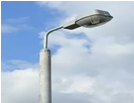 Светильник уличный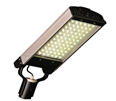 Приобретение и установка скамеек:Приобретение и установка скамеек:Приобретение и установка скамеек:Диван парковый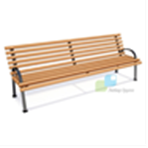 770*2000*950Скамья со спинкой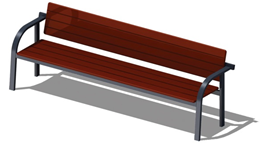 770*2085*975Приобретение и установка урн:Приобретение и установка урн:Приобретение и установка урн:Урна кубок, 30 литров, с грунтозацепом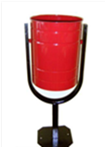 800*370*300Урна с грунтозацепом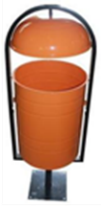 1200*420*380	Виды работ- оборудование детских и (или) спортивных площадок;- устройство автомобильных парковок;- устройство пешеходных дорожек;- озеленение дворовых территорий;- ограждение дворовых территорий;- устройство пандусов;- иные виды работ. №п/пНаименование комплексов работ и укрупненных видов работЕдиница измеренияСметная стоимостьЕдиницы измерения на 01.01.2018 без прочих затрат и НДС, в рубляхСметная стоимостьЕдиницы измерения на 01.01.2018 с прочими затратами и НДС 18%, в рубляхСметная стоимостьЕдиницы измерения на 01.01.2018 с прочими затратами и НДС 18%, в рубляхСметная стоимостьЕдиницы измерения на 01.01.2018 с прочими затратами и НДС 18%, в рублях1234555Проезды и парковкиПроезды и парковкиПроезды и парковкиПроезды и парковкиПроезды и парковкиПроезды и парковкиПроезды и парковки1Разборка бортовых камней вручную с разборкой а/б покрытия у бортового(без отвозки мусора)м.п. бортового камня404,97487,42487,42487,422Установка бортового камня(разм.1,0*0,3*0,15)м.п. бортового камня1028,281237,641237,641237,643Ремонт щебёночного основания проездовм2176,07211,92211,92211,924Ремонт асфальтобетонного покрытия дороги т.5см с выравнивающим слоем 3смм21059,951275,751275,751275,755Ямочный ремонт а/б покрытия до 5м2(без отвозки мусора)м21016,161223,051223,051223,056Ямочный ремонт а/б покрытия до 25м2(без отвозки мусора)м2827,87996,42996,42996,427Уширение проездов, устройство парковокасф./бет. ниж.слой-5см/верхн.слой 5см;щебень Н -25см;песок  Н-30смм21560,461878,171878,171878,17Тротуары и пешеходные дорожкиТротуары и пешеходные дорожкиТротуары и пешеходные дорожкиТротуары и пешеходные дорожкиТротуары и пешеходные дорожкиТротуары и пешеходные дорожкиТротуары и пешеходные дорожки8Устройство тротуаров, пешеходных дорожекасф./бет. Н- 5см;щебень Н -12см;песок  Н-13смм2860,421035,61035,61035,69Ремонт существующих тротуаров и дорожекасф./бет. Н- 5см;м2363,97438,1438,1438,110Установка бортового камня(разм.1,0*0,2*0,08)м.п. бортового камня718,65864,96864,96864,96ОтмосткаОтмосткаОтмосткаОтмосткаОтмосткаОтмосткаОтмостка11Ремонт отмосткиасф./бет. Н- 5см;щебень Н -12см;м2592,72713,4713,4713,4ГазонГазонГазонГазонГазонГазонГазон12Восстановление газоновПланировка земли Н-15смпосев вручную газонных травм2171,96206,97206,97206,97Наружное освещениеНаружное освещениеНаружное освещениеНаружное освещениеНаружное освещениеНаружное освещениеНаружное освещение13Демонтаж ж/б опор наружного освещенияшт.902,84902,841086,6614Электроснабжение 0,4кВ  (прокладка в траншее 1 кабеля с учетом земляных работ)м.п. кабеля1272,141272,141531,1415Наружное освещение (учтены прокладка кабеля в траншее с земляными работами, установка стальных труб с устройством фундаментов, навеска светильника, монтаж оборудования)м.п трассы29164,2929164,2935102,1416Наружное освещение (учтены: установка стальных опор с устройством фундаментов, навеска светильников, монтаж оборудования)шт.28356,3028356,3034129,65Малые архитектурные формыМалые архитектурные формыМалые архитектурные формыМалые архитектурные формыМалые архитектурные формыМалые архитектурные формыМалые архитектурные формы17Установка малых архитектурных форм, в составе:Диван-парковый 770*2000*950  (1 шт.)1 комплект13582,0013582,0016347,3018Установка малых архитектурных форм, в составе:Урна металлическая напольная опрокидывающаяся (1 шт.)1 комплект7388,227388,228892,46№ п/пНаименование мероприятияАдресОсновные направления реализации2019 год2019 год2019 год2019 год1Благоустройство Парка Победы (территория на пересечении ул. Маяковского, ул. Урицкого, ул. Кошкина и ул. Новой до Ледового дворца и развлекательного комплекса "Оскар")Территория на пересечении  ул. Маяковского, ул. Урицкого, ул. Кошкина и ул. Новой до Ледового дворца и развлекательного комплекса "Оскар"ремонт тротуаров, устройство уличного освещения, установка малых архитектурных форм, детского игрового оборудования, озеленение, опиловка2Благоустройство территориисело Берендеево, ул. Центральнаяобустройство универсального детского спортивно-игрового комплекса3Благоустройство Народной площадипл. Народнаяремонт тротуаров, устройство уличного освещения, установка малых архитектурных форм, детского игрового оборудования, благоустройство набережной2020 год2020 год2020 год2020 год1Благоустройство Парка Победы (второй этап)Территория ул. Маяковскогоремонт асфальтового покрытия покрытие проезда, устройство покрытия дорожек и тротуаров, установка бордюров, резинового покрытия, установка лавочек и урн, уличных светильников вне здания.2Обустройство городского пляжа (территория вдоль набережной Плещеева озера и ул. Плещеевской)Территория вдоль набережной Плещеева озера и ул. Плещеевской Археологические изыскания, демонтаж существующих поврежденных покрытий и малых архитектурных форм; 
 реконструкция дорожно-тропиночной сети: расширение существующих проездов до нормативных, восстановление имеющихся и формирование новых пешеходных связей; 
 формирование в границах проектирования велоинфраструктуры с устройством велодорожки с двусторонним движением; 
 реконструкция существующих площадок отдыха и устройство дополнительных площадок для массовых и спортивных мероприятий; 
 установка объектов некапитального строительства (павильонов) сезонного использования; 
 установка малых архитектурных форм (беседки, скамьи, урны, контейнеры для мусора, информационные стенды, указатели); 
 устройство автономных туалетных модулей; 
 озеленение территории: высадка деревьев и кустарников, устройство и восстановление газонов; 
 реконструкция наружного освещения вдоль существующих проездов и пешеходного променада, устройство освещения проектируемых площадок отдыха; 
 устройство площадок с твердым покрытием для ТБО.2021-2024 годы2021-2024 годы2021-2024 годы2021-2024 годы1Благоустройство стадиона "Текстильщик" (территория на пересечении ул. Трудовой и Трудового пер.)Территория на пересечении ул. Трудовой и Трудового пер.реконструкция поля, устройство площадки ГТО, игровой зоны, площадки для выгула собак2Благоустройство Чкаловского парка (территория в северной части Чкаловского мкр., возле гарнизонного офицерского клуба, между военной частью и жилыми домами)Территория в северной части Чкаловского мкр., возле гарнизонного офицерского клуба, между военной частью и жилыми домамиустройство пешеходных дорожек, обустройство смотровой площадки, площадки для катания, установка хоккейного корта, малых архитектурных форм, детского игрового оборудования, опиловка деревьев, устройство освещения, озеленение3Благоустройство поселка газовиков (территория на пересечении пер. Ямского и Троицкого пер.)Территория на пересечении пер. Ямского и Троицкого пер.устройство пешеходной зоны, установка малых архитектурных форм, площадки ГТО, детской игровой площадки, спортивной площадки, очистка пруда, устройство уличного освещения4Благоустройство Сокольского сквера (территория на пересечении ул. Луговой и ул. Пришвина)Территория на пересечении ул. Луговой и ул. Пришвинаустройство пешеходной зоны, спортивного поля, установка малых архитектурных форм, детского игрового оборудования, площадки ГТО, устройство освещения, озеленение№ п/пНаименование мероприятияАдреса МКДОсновные направления реализации№ п/пНаименование мероприятияАдреса МКДОсновные направления реализации№ п/пНаименование мероприятияАдреса МКДОсновные направления реализации2019 год2019 год2019 год2019 год1Благоустройство дворовой территориисело Новое, ул. Школьная, д 5ремонт дворовых проездов, устройство уличного освещения, установка малых архитектурных форм (далее-МАФ)1Благоустройство дворовой территориисело Новое, ул. Школьная, д 6ремонт дворовых проездов, устройство уличного освещения, установка малых архитектурных форм (далее-МАФ)1Благоустройство дворовой территориисело Новое, ул. Школьная, д 7ремонт дворовых проездов, устройство уличного освещения, установка малых архитектурных форм (далее-МАФ)2Благоустройство дворовой территорииул. Ростовская, 28ремонт дворовых проездов, устройство уличного освещения, установка МАФ3Благоустройство дворовой территориисело Берендеево, ул. Центральная, д 13ремонт дворовых проездов, устройство уличного освещения, установка МАФ3Благоустройство дворовой территориисело Берендеево, ул. Центральная, д 15ремонт дворовых проездов, устройство уличного освещения, установка МАФ2020 год2020 год2020 год2020 год1Благоустройство дворовой территорииул. Кооперативная, 66ремонт дворовых проездов, устройство уличного освещения, установка МАФ1Благоустройство дворовой территорииул. Кооперативная, 68ремонт дворовых проездов, устройство уличного освещения, установка МАФ2Благоустройство дворовой территориимкр. Чкаловский, 37ремонт дворовых проездов, устройство уличного освещения, установка МАФ2Благоустройство дворовой территориимкр. Чкаловский, 39ремонт дворовых проездов, устройство уличного освещения, установка МАФ3Благоустройство дворовой территориисело Кубринск, ул. Комсомольская, д. 6 ремонт дворовых проездов, устройство уличного освещения, установка МАФ3Благоустройство дворовой территории село Кубринск, ул. Комсомольская, д.6Аремонт дворовых проездов, устройство уличного освещения, установка МАФ3Благоустройство дворовой территории село Кубринск, ул. Московская, д. 5Аремонт дворовых проездов, устройство уличного освещения, установка МАФ4Благоустройство дворовой территориипоселок Ивановское, пр-кт Мира, д 4ремонт дворовых проездов, устройство уличного освещения, установка МАФ4Благоустройство дворовой территориипоселок Ивановское, пр-кт Мира, д 6ремонт дворовых проездов, устройство уличного освещения, установка МАФ4Благоустройство дворовой территориипоселок Ивановское, пр-кт Мира, д 8ремонт дворовых проездов, устройство уличного освещения, установка МАФ4Благоустройство дворовой территориипоселок Ивановское, ул Ленина, д 10ремонт дворовых проездов, устройство уличного освещения, установка МАФ4Благоустройство дворовой территориипоселок Ивановское, ул Ленина, д 8ремонт дворовых проездов, устройство уличного освещения, установка МАФ4Благоустройство дворовой территориипоселок Ивановское, ул Московская, д 6ремонт дворовых проездов, устройство уличного освещения, установка МАФ4Благоустройство дворовой территориипоселок Ивановское, ул Московская, д 7ремонт дворовых проездов, устройство уличного освещения, установка МАФ5Благоустройство дворовой территориипоселок Рязанцево, ул Николаева, д 2ремонт дворовых проездов, устройство уличного освещения, установка МАФ5Благоустройство дворовой территориипоселок Рязанцево, ул Николаева, д 4ремонт дворовых проездов, устройство уличного освещения, установка МАФ2021-2024 годы2021-2024 годы2021-2024 годы2021-2024 годы1Благоустройство дворовой территорииул. Менделеева, 6Аремонт дворовых проездов, устройство уличного освещения, установка МАФ2Благоустройство дворовой территорииул. Менделеева, 6Бремонт дворовых проездов, устройство уличного освещения, установка МАФ3Благоустройство дворовой территорииул. Менделеева, 8ремонт дворовых проездов, устройство уличного освещения, установка МАФ4Благоустройство дворовой территорииул. Урицкого, 78ремонт дворовых проездов, устройство уличного освещения, установка МАФ4Благоустройство дворовой территорииул. Менделеева, 2ремонт дворовых проездов, устройство уличного освещения, установка МАФ4Благоустройство дворовой территорииул. Менделеева, 4ремонт дворовых проездов, устройство уличного освещения, установка МАФ4Благоустройство дворовой территорииул. Менделеева, 6ремонт дворовых проездов, устройство уличного освещения, установка МАФ5Благоустройство дворовой территорииул. Маяковского, 3ремонт дворовых проездов, устройство уличного освещения, установка МАФ5Благоустройство дворовой территорииул. Маяковского, 5ремонт дворовых проездов, устройство уличного освещения, установка МАФ5Благоустройство дворовой территорииул. Маяковского, 7ремонт дворовых проездов, устройство уличного освещения, установка МАФ6Благоустройство дворовой территорииул. Маяковского, 9ремонт дворовых проездов, устройство уличного освещения, установка МАФ6Благоустройство дворовой территорииул. Маяковского, 11ремонт дворовых проездов, устройство уличного освещения, установка МАФ7Благоустройство дворовой территорииул. Менделеева, 14ремонт дворовых проездов, устройство уличного освещения, установка МАФ7Благоустройство дворовой территорииул. Менделеева, 16ремонт дворовых проездов, устройство уличного освещения, установка МАФ7Благоустройство дворовой территорииул. Менделеева, 18ремонт дворовых проездов, устройство уличного освещения, установка МАФ7Благоустройство дворовой территорииул. Менделеева, 20ремонт дворовых проездов, устройство уличного освещения, установка МАФ7Благоустройство дворовой территорииул. 50 лет Комсомола, 21ремонт дворовых проездов, устройство уличного освещения, установка МАФ7Благоустройство дворовой территорииул. 50 лет Комсомола, 23ремонт дворовых проездов, устройство уличного освещения, установка МАФ8Благоустройство дворовой территорииул. 50 лет Комсомола, 13ремонт дворовых проездов, устройство уличного освещения, установка МАФ9Благоустройство дворовой территорииул. 50 лет Комсомола, 15ремонт дворовых проездов, устройство уличного освещения, установка МАФ10Благоустройство дворовой территорииул. 50 лет Комсомола, 17ремонт дворовых проездов, устройство уличного освещения, установка МАФ11Благоустройство дворовой территорииул. 50 лет Комсомола, 25ремонт дворовых проездов, устройство уличного освещения, установка МАФ12Благоустройство дворовой территорииул. 50 лет Комсомола, 27ремонт дворовых проездов, устройство уличного освещения, установка МАФ13Благоустройство дворовой территорииул. 50 лет Комсомола, 3ремонт дворовых проездов, устройство уличного освещения, установка МАФ13Благоустройство дворовой территорииул. Маяковского, 17ремонт дворовых проездов, устройство уличного освещения, установка МАФ14Благоустройство дворовой территорииул. Менделеева, 24ремонт дворовых проездов, устройство уличного освещения, установка МАФ14Благоустройство дворовой территорииул. 50 лет Комсомола, 20ремонт дворовых проездов, устройство уличного освещения, установка МАФ15Благоустройство дворовой территорииул. Менделеева, 26ремонт дворовых проездов, устройство уличного освещения, установка МАФ16Благоустройство дворовой территорииул. Менделеева, 28ремонт дворовых проездов, устройство уличного освещения, установка МАФ17Благоустройство дворовой территорииул. 50 лет Комсомола, 18ремонт дворовых проездов, устройство уличного освещения, установка МАФ18Благоустройство дворовой территорииул. Менделеева, 30ремонт дворовых проездов, устройство уличного освещения, установка МАФ18Благоустройство дворовой территорииул. Менделеева, 40ремонт дворовых проездов, устройство уличного освещения, установка МАФ18Благоустройство дворовой территорииул. Менделеева, 32ремонт дворовых проездов, устройство уличного освещения, установка МАФ19Благоустройство дворовой территорииул. Менделеева, 34ремонт дворовых проездов, устройство уличного освещения, установка МАФ19Благоустройство дворовой территорииул. Менделеева, 42ремонт дворовых проездов, устройство уличного освещения, установка МАФ20Благоустройство дворовой территорииул. Менделеева, 44ремонт дворовых проездов, устройство уличного освещения, установка МАФ20Благоустройство дворовой территорииул. Менделеева, 46ремонт дворовых проездов, устройство уличного освещения, установка МАФ21Благоустройство дворовой территорииул. Менделеева, 48ремонт дворовых проездов, устройство уличного освещения, установка МАФ22Благоустройство дворовой территорииул. Менделеева, 50ремонт дворовых проездов, устройство уличного освещения, установка МАФ23Благоустройство дворовой территорииул. Менделеева, 52ремонт дворовых проездов, устройство уличного освещения, установка МАФ24Благоустройство дворовой территорииул. Менделеева, 54ремонт дворовых проездов, устройство уличного освещения, установка МАФ24Благоустройство дворовой территорииул. Менделеева, 56ремонт дворовых проездов, устройство уличного освещения, установка МАФ25Благоустройство дворовой территорииул. Менделеева, 56Аремонт дворовых проездов, устройство уличного освещения, установка МАФ26Благоустройство дворовой территорииул. Менделеева, 56Бремонт дворовых проездов, устройство уличного освещения, установка МАФ27Благоустройство дворовой территорииул. 50 лет Комсомола, 8ремонт дворовых проездов, устройство уличного освещения, установка МАФ28Благоустройство дворовой территорииул. 50 лет Комсомола, 10ремонт дворовых проездов, устройство уличного освещения, установка МАФ28Благоустройство дворовой территорииул. 50 лет Комсомола, 12ремонт дворовых проездов, устройство уличного освещения, установка МАФ29Благоустройство дворовой территорииул. 50 лет Комсомола, 2ремонт дворовых проездов, устройство уличного освещения, установка МАФ30Благоустройство дворовой территорииул. 50 лет Комсомола, 4ремонт дворовых проездов, устройство уличного освещения, установка МАФ31Благоустройство дворовой территорииул. Кооперативная, 56ремонт дворовых проездов, устройство уличного освещения, установка МАФ32Благоустройство дворовой территорииул. Кооперативная, 58ремонт дворовых проездов, устройство уличного освещения, установка МАФ33Благоустройство дворовой территорииул. Кооперативная, 62ремонт дворовых проездов, устройство уличного освещения, установка МАФ34Благоустройство дворовой территорииул. Кооперативная, 64ремонт дворовых проездов, устройство уличного освещения, установка МАФ35Благоустройство дворовой территорииул. Кооперативная, 70ремонт дворовых проездов, устройство уличного освещения, установка МАФ36Благоустройство дворовой территорииул. Кооперативная, 72ремонт дворовых проездов, устройство уличного освещения, установка МАФ37Благоустройство дворовой территорииул. Строителей, 39ремонт дворовых проездов, устройство уличного освещения, установка МАФ37Благоустройство дворовой территорииул. Строителей, 41ремонт дворовых проездов, устройство уличного освещения, установка МАФ37Благоустройство дворовой территорииул. Строителей, 43ремонт дворовых проездов, устройство уличного освещения, установка МАФ38Благоустройство дворовой территорииул. Менделеева, 47ремонт дворовых проездов, устройство уличного освещения, установка МАФ38Благоустройство дворовой территорииул. Менделеева, 47Аремонт дворовых проездов, устройство уличного освещения, установка МАФ39Благоустройство дворовой территориипос. Молодежный, 2ремонт дворовых проездов, устройство уличного освещения, установка МАФ40Благоустройство дворовой территориипос. Молодежный, 3ремонт дворовых проездов, устройство уличного освещения, установка МАФ41Благоустройство дворовой территориипос. Молодежный, 6ремонт дворовых проездов, устройство уличного освещения, установка МАФ42Благоустройство дворовой территориипос. Молодежный, 7ремонт дворовых проездов, устройство уличного освещения, установка МАФ43Благоустройство дворовой территориипос. Молодежный, 8ремонт дворовых проездов, устройство уличного освещения, установка МАФ44Благоустройство дворовой территориипос. Молодежный, 9ремонт дворовых проездов, устройство уличного освещения, установка МАФ45Благоустройство дворовой территориипос. Молодежный, 10ремонт дворовых проездов, устройство уличного освещения, установка МАФ46Благоустройство дворовой территориипос. Молодежный, 11ремонт дворовых проездов, устройство уличного освещения, установка МАФ47Благоустройство дворовой территориипос. Молодежный, 12ремонт дворовых проездов, устройство уличного освещения, установка МАФ48Благоустройство дворовой территорииул. Разв. Петрова, 10ремонт дворовых проездов, устройство уличного освещения, установка МАФ48Благоустройство дворовой территорииул. Разв. Петрова, 12ремонт дворовых проездов, устройство уличного освещения, установка МАФ48Благоустройство дворовой территорииул. Строителей, 24ремонт дворовых проездов, устройство уличного освещения, установка МАФ48Благоустройство дворовой территорииул. Строителей, 26ремонт дворовых проездов, устройство уличного освещения, установка МАФ49Благоустройство дворовой территорииул. Строителей, 28ремонт дворовых проездов, устройство уличного освещения, установка МАФ49Благоустройство дворовой территорииул. Строителей, 30ремонт дворовых проездов, устройство уличного освещения, установка МАФ49Благоустройство дворовой территорииул. Строителей, 32ремонт дворовых проездов, устройство уличного освещения, установка МАФ49Благоустройство дворовой территорииул. Строителей, 34ремонт дворовых проездов, устройство уличного освещения, установка МАФ50Благоустройство дворовой территорииул. Строителей, 36ремонт дворовых проездов, устройство уличного освещения, установка МАФ50Благоустройство дворовой территорииул. Строителей, 38ремонт дворовых проездов, устройство уличного освещения, установка МАФ50Благоустройство дворовой территорииул. Октябрьская, 43ремонт дворовых проездов, устройство уличного освещения, установка МАФ51Благоустройство дворовой территорииул. Разв. Петрова, 8ремонт дворовых проездов, устройство уличного освещения, установка МАФ52Благоустройство дворовой территорииул. Разв. Петрова, 2ремонт дворовых проездов, устройство уличного освещения, установка МАФ52Благоустройство дворовой территорииул. Разв. Петрова, 4ремонт дворовых проездов, устройство уличного освещения, установка МАФ52Благоустройство дворовой территорииул. Октябрьская, 35ремонт дворовых проездов, устройство уличного освещения, установка МАФ52Благоустройство дворовой территорииул. Октябрьская, 37ремонт дворовых проездов, устройство уличного освещения, установка МАФ53Благоустройство дворовой территорииул. Разв. Петрова, 13ремонт дворовых проездов, устройство уличного освещения, установка МАФ53Благоустройство дворовой территорииул. Разв. Петрова, 13Аремонт дворовых проездов, устройство уличного освещения, установка МАФ54Благоустройство дворовой территорииул. Брембольская, 30ремонт дворовых проездов, устройство уличного освещения, установка МАФ54Благоустройство дворовой территорииул. Разв. Петрова, 23ремонт дворовых проездов, устройство уличного освещения, установка МАФ54Благоустройство дворовой территорииул. Брембольская, 28ремонт дворовых проездов, устройство уличного освещения, установка МАФ54Благоустройство дворовой территорииул. Разв. Петрова, 21ремонт дворовых проездов, устройство уличного освещения, установка МАФ55Благоустройство дворовой территорииул. Разв. Петрова, 15ремонт дворовых проездов, устройство уличного освещения, установка МАФ56Благоустройство дворовой территорииул. Разв. Петрова, 5ремонт дворовых проездов, устройство уличного освещения, установка МАФ56Благоустройство дворовой территорииул. Разв. Петрова, 7ремонт дворовых проездов, устройство уличного освещения, установка МАФ56Благоустройство дворовой территорииул. Разв. Петрова, 17ремонт дворовых проездов, устройство уличного освещения, установка МАФ56Благоустройство дворовой территорииул. Разв. Петрова, 19ремонт дворовых проездов, устройство уличного освещения, установка МАФ57Благоустройство дворовой территорииул. Берендеевская, 24ремонт дворовых проездов, устройство уличного освещения, установка МАФ57Благоустройство дворовой территорииул. Берендеевская, 26ремонт дворовых проездов, устройство уличного освещения, установка МАФ58Благоустройство дворовой территорииул. Разв. Петрова, 1ремонт дворовых проездов, устройство уличного освещения, установка МАФ59Благоустройство дворовой территорииул. Октябрьская, 27ремонт дворовых проездов, устройство уличного освещения, установка МАФ59Благоустройство дворовой территорииул. Октябрьская, 29ремонт дворовых проездов, устройство уличного освещения, установка МАФ60Благоустройство дворовой территорииул. Октябрьская, 31ремонт дворовых проездов, устройство уличного освещения, установка МАФ61Благоустройство дворовой территорииул. Октябрьская, 33ремонт дворовых проездов, устройство уличного освещения, установка МАФ62Благоустройство дворовой территорииул. Магистральная, 6ремонт дворовых проездов, устройство уличного освещения, установка МАФ63Благоустройство дворовой территорииул. Магистральная, 7ремонт дворовых проездов, устройство уличного освещения, установка МАФ64Благоустройство дворовой территорииул. Магистральная, 21ремонт дворовых проездов, устройство уличного освещения, установка МАФ65Благоустройство дворовой территорииул. Магистральная, 27ремонт дворовых проездов, устройство уличного освещения, установка МАФ66Благоустройство дворовой территорииул. Магистральная, 36Аремонт дворовых проездов, устройство уличного освещения, установка МАФ67Благоустройство дворовой территорииул. Заводская, 24ремонт дворовых проездов, устройство уличного освещения, установка МАФ68Благоустройство дворовой территорииул. Заводская, 26ремонт дворовых проездов, устройство уличного освещения, установка МАФ69Благоустройство дворовой территорииул. Заводская, 30ремонт дворовых проездов, устройство уличного освещения, установка МАФ70Благоустройство дворовой территорииул. Свободы, 111ремонт дворовых проездов, устройство уличного освещения, установка МАФ71Благоустройство дворовой территорииул. Заводская, 14ремонт дворовых проездов, устройство уличного освещения, установка МАФ72Благоустройство дворовой территорииул. Заводская, 20ремонт дворовых проездов, устройство уличного освещения, установка МАФ73Благоустройство дворовой территорииул. Заводская, 22ремонт дворовых проездов, устройство уличного освещения, установка МАФ74Благоустройство дворовой территорииул. Заводская, 33ремонт дворовых проездов, устройство уличного освещения, установка МАФ75Благоустройство дворовой территорииул. Заводская, 35ремонт дворовых проездов, устройство уличного освещения, установка МАФ76Благоустройство дворовой территорииул. Заводская, 39ремонт дворовых проездов, устройство уличного освещения, установка МАФ77Благоустройство дворовой территорииул. Октябрьская, 10ремонт дворовых проездов, устройство уличного освещения, установка МАФ78Благоустройство дворовой территорииул. Кооперативная, 5ремонт дворовых проездов, устройство уличного освещения, установка МАФ78Благоустройство дворовой территорииул. Октябрьская, 12ремонт дворовых проездов, устройство уличного освещения, установка МАФ79Благоустройство дворовой территорииул. Октябрьская, 1ремонт дворовых проездов, устройство уличного освещения, установка МАФ79Благоустройство дворовой территорииул. Октябрьская, 3ремонт дворовых проездов, устройство уличного освещения, установка МАФ80Благоустройство дворовой территорииул. Октябрьская, 5ремонт дворовых проездов, устройство уличного освещения, установка МАФ80Благоустройство дворовой территорииул. Октябрьская, 7ремонт дворовых проездов, устройство уличного освещения, установка МАФ81Благоустройство дворовой территорииул. Октябрьская, 9ремонт дворовых проездов, устройство уличного освещения, установка МАФ82Благоустройство дворовой территорииул. Коммунальная, 2ремонт дворовых проездов, устройство уличного освещения, установка МАФ83Благоустройство дворовой территорииул. Коммунальная, 4ремонт дворовых проездов, устройство уличного освещения, установка МАФ84Благоустройство дворовой территорииул. Коммунальная, 6ремонт дворовых проездов, устройство уличного освещения, установка МАФ85Благоустройство дворовой территорииул. Коммунальная, 8ремонт дворовых проездов, устройство уличного освещения, установка МАФ86Благоустройство дворовой территорииул. Коммунальная, 10ремонт дворовых проездов, устройство уличного освещения, установка МАФ87Благоустройство дворовой территориипер. Совхозный, 5Аремонт дворовых проездов, устройство уличного освещения, установка МАФ88Благоустройство дворовой территорииул. Северная, 6ремонт дворовых проездов, устройство уличного освещения, установка МАФ89Благоустройство дворовой территорииул. Северная, 8ремонт дворовых проездов, устройство уличного освещения, установка МАФ90Благоустройство дворовой территорииул. Северная, 5ремонт дворовых проездов, устройство уличного освещения, установка МАФ91Благоустройство дворовой территорииул. Северная, 7ремонт дворовых проездов, устройство уличного освещения, установка МАФ92Благоустройство дворовой территорииул. Кошкина, 11ремонт дворовых проездов, устройство уличного освещения, установка МАФ93Благоустройство дворовой территорииул. Кошкина, 15ремонт дворовых проездов, устройство уличного освещения, установка МАФ94Благоустройство дворовой территорииул. Ярославская, 3ремонт дворовых проездов, устройство уличного освещения, установка МАФ95Благоустройство дворовой территорииул. Кошкина, 3ремонт дворовых проездов, устройство уличного освещения, установка МАФ96Благоустройство дворовой территорииул. Кошкина, 5ремонт дворовых проездов, устройство уличного освещения, установка МАФ97Благоустройство дворовой территорииул. Кошкина, 7ремонт дворовых проездов, устройство уличного освещения, установка МАФ98Благоустройство дворовой территорииул. Кошкина, 9ремонт дворовых проездов, устройство уличного освещения, установка МАФ99Благоустройство дворовой территорииул. Ярославская, 4ремонт дворовых проездов, устройство уличного освещения, установка МАФ100Благоустройство дворовой территорииул. Новая, 53ремонт дворовых проездов, устройство уличного освещения, установка МАФ101Благоустройство дворовой территорииул. Новая, 55ремонт дворовых проездов, устройство уличного освещения, установка МАФ102Благоустройство дворовой территорииул. Новая, 57ремонт дворовых проездов, устройство уличного освещения, установка МАФ103Благоустройство дворовой территорииул. Новая, 59ремонт дворовых проездов, устройство уличного освещения, установка МАФ104Благоустройство дворовой территорииул. Новая, 61ремонт дворовых проездов, устройство уличного освещения, установка МАФ105Благоустройство дворовой территорииул. Новая, 63ремонт дворовых проездов, устройство уличного освещения, установка МАФ106Благоустройство дворовой территорииул. Урицкого, 40аремонт дворовых проездов, устройство уличного освещения, установка МАФ107Благоустройство дворовой территорииул. Кошкина, 14ремонт дворовых проездов, устройство уличного освещения, установка МАФ108Благоустройство дворовой территориипер. Северный, 1ремонт дворовых проездов, устройство уличного освещения, установка МАФ109Благоустройство дворовой территориипер. Северный, 7ремонт дворовых проездов, устройство уличного освещения, установка МАФ110Благоустройство дворовой территориипер. Северный, 11ремонт дворовых проездов, устройство уличного освещения, установка МАФ111Благоустройство дворовой территориипер. Северный, 14ремонт дворовых проездов, устройство уличного освещения, установка МАФ112Благоустройство дворовой территорииул. Свободы, 59ремонт дворовых проездов, устройство уличного освещения, установка МАФ113Благоустройство дворовой территорииул. Полевая, 47ремонт дворовых проездов, устройство уличного освещения, установка МАФ113Благоустройство дворовой территорииул. Полевая, 47Аремонт дворовых проездов, устройство уличного освещения, установка МАФ114Благоустройство дворовой территорииул. Свободы, 35ремонт дворовых проездов, устройство уличного освещения, установка МАФ115Благоустройство дворовой территорииул. Свободы, 37ремонт дворовых проездов, устройство уличного освещения, установка МАФ116Благоустройство дворовой территорииул. Свободы, 37Аремонт дворовых проездов, устройство уличного освещения, установка МАФ117Благоустройство дворовой территорииул. Свободы, 45ремонт дворовых проездов, устройство уличного освещения, установка МАФ118Благоустройство дворовой территорииул. Трудовая, 1Времонт дворовых проездов, устройство уличного освещения, установка МАФ119Благоустройство дворовой территорииул. Полевая, 4ремонт дворовых проездов, устройство уличного освещения, установка МАФ119Благоустройство дворовой территорииул. Полевая, 6ремонт дворовых проездов, устройство уличного освещения, установка МАФ119Благоустройство дворовой территориипер. Трудовой, 14ремонт дворовых проездов, устройство уличного освещения, установка МАФ120Благоустройство дворовой территорииул. Трудовая, 3ремонт дворовых проездов, устройство уличного освещения, установка МАФ121Благоустройство дворовой территорииул. Трудовая, 5ремонт дворовых проездов, устройство уличного освещения, установка МАФ122Благоустройство дворовой территорииул. Трудовая, 16ремонт дворовых проездов, устройство уличного освещения, установка МАФ123Благоустройство дворовой территорииул. Кузнечная, 32Аремонт дворовых проездов, устройство уличного освещения, установка МАФ124Благоустройство дворовой территорииул. Кузнечная, 36ремонт дворовых проездов, устройство уличного освещения, установка МАФ124Благоустройство дворовой территорииул. Кузнечная, 38ремонт дворовых проездов, устройство уличного освещения, установка МАФ125Благоустройство дворовой территорииул. Кузнечная, 40ремонт дворовых проездов, устройство уличного освещения, установка МАФ126Благоустройство дворовой территорииул. Кузнечная, 42ремонт дворовых проездов, устройство уличного освещения, установка МАФ127Благоустройство дворовой территорииул. Ростовская, 46ремонт дворовых проездов, устройство уличного освещения, установка МАФ128Благоустройство дворовой территорииул. Ростовская, 44ремонт дворовых проездов, устройство уличного освещения, установка МАФ129Благоустройство дворовой территорииул. Ростовская, 40ремонт дворовых проездов, устройство уличного освещения, установка МАФ130Благоустройство дворовой территорииул. Трудовая, 1ремонт дворовых проездов, устройство уличного освещения, установка МАФ131Благоустройство дворовой территорииул. Свободы, 19ремонт дворовых проездов, устройство уличного освещения, установка МАФ132Благоустройство дворовой территорииул. Свободы, 21ремонт дворовых проездов, устройство уличного освещения, установка МАФ133Благоустройство дворовой территорииул. Свободы, 23ремонт дворовых проездов, устройство уличного освещения, установка МАФ134Благоустройство дворовой территорииул. Свободы, 25ремонт дворовых проездов, устройство уличного освещения, установка МАФ135Благоустройство дворовой территориипер. Кривоколенный, 7ремонт дворовых проездов, устройство уличного освещения, установка МАФ136Благоустройство дворовой территорииул. Кошелевская, 10ремонт дворовых проездов, устройство уличного освещения, установка МАФ137Благоустройство дворовой территорииул. Ростовская, 6ремонт дворовых проездов, устройство уличного освещения, установка МАФ137Благоустройство дворовой территорииул. Ростовская, 8ремонт дворовых проездов, устройство уличного освещения, установка МАФ137Благоустройство дворовой территорииул. Ростовская, 12ремонт дворовых проездов, устройство уличного освещения, установка МАФ137Благоустройство дворовой территорииул. Ростовская, 14ремонт дворовых проездов, устройство уличного освещения, установка МАФ138Благоустройство дворовой территорииул. Ростовская, 18ремонт дворовых проездов, устройство уличного освещения, установка МАФ139Благоустройство дворовой территорииул. Ростовская, 32ремонт дворовых проездов, устройство уличного освещения, установка МАФ140Благоустройство дворовой территорииул. Комсомольская, 42ремонт дворовых проездов, устройство уличного освещения, установка МАФ141Благоустройство дворовой территорииул. Комсомольская, 44ремонт дворовых проездов, устройство уличного освещения, установка МАФ142Благоустройство дворовой территорииул. Озерная, 3ремонт дворовых проездов, устройство уличного освещения, установка МАФ143Благоустройство дворовой территорииул. Ростовская, 23ремонт дворовых проездов, устройство уличного освещения, установка МАФ143Благоустройство дворовой территорииул. Кузнецова, 2ремонт дворовых проездов, устройство уличного освещения, установка МАФ143Благоустройство дворовой территорииул. Кузнецова, 4ремонт дворовых проездов, устройство уличного освещения, установка МАФ144Благоустройство дворовой территорииул. Комсомольская, 12ремонт дворовых проездов, устройство уличного освещения, установка МАФ145Благоустройство дворовой территорииул. Комсомольская, 57ремонт дворовых проездов, устройство уличного освещения, установка МАФ146Благоустройство дворовой территорииул. Комсомольская, 9ремонт дворовых проездов, устройство уличного освещения, установка МАФ147Благоустройство дворовой территорииул. Кузнецова, 10Аремонт дворовых проездов, устройство уличного освещения, установка МАФ148Благоустройство дворовой территорииул. Кузнецова, 16Аремонт дворовых проездов, устройство уличного освещения, установка МАФ148Благоустройство дворовой территорииул. Кузнецова, 16Бремонт дворовых проездов, устройство уличного освещения, установка МАФ148Благоустройство дворовой территорииул. Кузнецова, 16Времонт дворовых проездов, устройство уличного освещения, установка МАФ149Благоустройство дворовой территорииул. Кузнецова, 20ремонт дворовых проездов, устройство уличного освещения, установка МАФ150Благоустройство дворовой территорииул. Депутатская, 1ремонт дворовых проездов, устройство уличного освещения, установка МАФ150Благоустройство дворовой территорииул. Ново-Плещеевская, 7ремонт дворовых проездов, устройство уличного освещения, установка МАФ150Благоустройство дворовой территорииул. Плещеевская, 64ремонт дворовых проездов, устройство уличного освещения, установка МАФ151Благоустройство дворовой территорииул. Депутатская, 3ремонт дворовых проездов, устройство уличного освещения, установка МАФ151Благоустройство дворовой территорииул. Плещеевская, 66ремонт дворовых проездов, устройство уличного освещения, установка МАФ152Благоустройство дворовой территорииул. Депутатская, 5ремонт дворовых проездов, устройство уличного освещения, установка МАФ152Благоустройство дворовой территорииул. Плещеевская, 68ремонт дворовых проездов, устройство уличного освещения, установка МАФ153Благоустройство дворовой территорииул. Ново-Плещеевская, 6ремонт дворовых проездов, устройство уличного освещения, установка МАФ153Благоустройство дворовой территорииул. Ново-Плещеевская, 4ремонт дворовых проездов, устройство уличного освещения, установка МАФ153Благоустройство дворовой территорииул. Плещеевская, 56ремонт дворовых проездов, устройство уличного освещения, установка МАФ153Благоустройство дворовой территорииул. Плещеевская, 58ремонт дворовых проездов, устройство уличного освещения, установка МАФ153Благоустройство дворовой территорииул. Плещеевская, 60ремонт дворовых проездов, устройство уличного освещения, установка МАФ153Благоустройство дворовой территорииул. Плещеевская, 62ремонт дворовых проездов, устройство уличного освещения, установка МАФ154Благоустройство дворовой территорииул. Плещеевская, 36ремонт дворовых проездов, устройство уличного освещения, установка МАФ155Благоустройство дворовой территориипер. 4-Плещеевский, 4ремонт дворовых проездов, устройство уличного освещения, установка МАФ156Благоустройство дворовой территорииул. Плещеевская, 32ремонт дворовых проездов, устройство уличного освещения, установка МАФ157Благоустройство дворовой территорииул. Плещеевская, 24Аремонт дворовых проездов, устройство уличного освещения, установка МАФ158Благоустройство дворовой территорииул. Найдышева, 2Аремонт дворовых проездов, устройство уличного освещения, установка МАФ159Благоустройство дворовой территорииул. Плещеевская, 18ремонт дворовых проездов, устройство уличного освещения, установка МАФ160Благоустройство дворовой территориипер. Новомирский, 1ремонт дворовых проездов, устройство уличного освещения, установка МАФ161Благоустройство дворовой территорииул. Плещеевская, 14ремонт дворовых проездов, устройство уличного освещения, установка МАФ162Благоустройство дворовой территорииул. Плещеевская, 16ремонт дворовых проездов, устройство уличного освещения, установка МАФ163Благоустройство дворовой территориипер. Новомирский, 2ремонт дворовых проездов, устройство уличного освещения, установка МАФ164Благоустройство дворовой территориипер. Новомирский, 2Аремонт дворовых проездов, устройство уличного освещения, установка МАФ165Благоустройство дворовой территорииул. Первомайская, 3ремонт дворовых проездов, устройство уличного освещения, установка МАФ166Благоустройство дворовой территорииул. Первомайская, 9ремонт дворовых проездов, устройство уличного освещения, установка МАФ167Благоустройство дворовой территорииул. Плещеевская, 2ремонт дворовых проездов, устройство уличного освещения, установка МАФ168Благоустройство дворовой территорииул. Плещеевская, 4ремонт дворовых проездов, устройство уличного освещения, установка МАФ169Благоустройство дворовой территорииул. Плещеевская, 6ремонт дворовых проездов, устройство уличного освещения, установка МАФ170Благоустройство дворовой территорииул. Первомайская, 2ремонт дворовых проездов, устройство уличного освещения, установка МАФ171Благоустройство дворовой территорииул. Первомайская, 2Бремонт дворовых проездов, устройство уличного освещения, установка МАФ172Благоустройство дворовой территорииул. Первомайская, 2Времонт дворовых проездов, устройство уличного освещения, установка МАФ173Благоустройство дворовой территорииул. Первомайская, 4ремонт дворовых проездов, устройство уличного освещения, установка МАФ173Благоустройство дворовой территорииул. Первомайская, 6ремонт дворовых проездов, устройство уличного освещения, установка МАФ173Благоустройство дворовой территорииул. Первомайская, 8ремонт дворовых проездов, устройство уличного освещения, установка МАФ174Благоустройство дворовой территорииул. Первомайская, 10ремонт дворовых проездов, устройство уличного освещения, установка МАФ174Благоустройство дворовой территорииул. Первомайская, 10Аремонт дворовых проездов, устройство уличного освещения, установка МАФ175Благоустройство дворовой территорииул. Первомайская, 12ремонт дворовых проездов, устройство уличного освещения, установка МАФ176Благоустройство дворовой территорииул. Первомайская, 14ремонт дворовых проездов, устройство уличного освещения, установка МАФ177Благоустройство дворовой территорииул. Конная, 5ремонт дворовых проездов, устройство уличного освещения, установка МАФ178Благоустройство дворовой территорииул. Конная, 7ремонт дворовых проездов, устройство уличного освещения, установка МАФ179Благоустройство дворовой территорииул. Конная, 4ремонт дворовых проездов, устройство уличного освещения, установка МАФ180Благоустройство дворовой территорииул. Кузнецова, 11ремонт дворовых проездов, устройство уличного освещения, установка МАФ181Благоустройство дворовой территорииул. Комсомольская, 3ремонт дворовых проездов, устройство уличного освещения, установка МАФ182Благоустройство дворовой территорииул. Комсомольская, 8ремонт дворовых проездов, устройство уличного освещения, установка МАФ183Благоустройство дворовой территориипл. Народная, 7ремонт дворовых проездов, устройство уличного освещения, установка МАФ184Благоустройство дворовой территориипл. Народная, 12ремонт дворовых проездов, устройство уличного освещения, установка МАФ185Благоустройство дворовой территорииул. Ростовская, 13ремонт дворовых проездов, устройство уличного освещения, установка МАФ185Благоустройство дворовой территорииул. Ростовская, 15ремонт дворовых проездов, устройство уличного освещения, установка МАФ185Благоустройство дворовой территорииул. Ростовская, 17ремонт дворовых проездов, устройство уличного освещения, установка МАФ186Благоустройство дворовой территорииул. Пушкина, 17Аремонт дворовых проездов, устройство уличного освещения, установка МАФ186Благоустройство дворовой территорииул. Пушкина, 19ремонт дворовых проездов, устройство уличного освещения, установка МАФ187Благоустройство дворовой территорииул. Пушкина, 21ремонт дворовых проездов, устройство уличного освещения, установка МАФ188Благоустройство дворовой территорииул. Пушкина, 23ремонт дворовых проездов, устройство уличного освещения, установка МАФ188Благоустройство дворовой территорииул. Пушкина, 25ремонт дворовых проездов, устройство уличного освещения, установка МАФ189Благоустройство дворовой территорииул. Вокзальная, 37ремонт дворовых проездов, устройство уличного освещения, установка МАФ190Благоустройство дворовой территорииул. 40 лет ВЛКСМ, 21ремонт дворовых проездов, устройство уличного освещения, установка МАФ190Благоустройство дворовой территорииул. Вокзальная, 15ремонт дворовых проездов, устройство уличного освещения, установка МАФ190Благоустройство дворовой территорииул. Вокзальная, 19ремонт дворовых проездов, устройство уличного освещения, установка МАФ191Благоустройство дворовой территорииул. 40 лет ВЛКСМ, 19ремонт дворовых проездов, устройство уличного освещения, установка МАФ191Благоустройство дворовой территорииул. Вокзальная, 17ремонт дворовых проездов, устройство уличного освещения, установка МАФ192Благоустройство дворовой территорииул. 40 лет ВЛКСМ,17ремонт дворовых проездов, устройство уличного освещения, установка МАФ192Благоустройство дворовой территорииул. 40 лет ВЛКСМ, 15ремонт дворовых проездов, устройство уличного освещения, установка МАФ193Благоустройство дворовой территориипер. Берендеевский, 14ремонт дворовых проездов, устройство уличного освещения, установка МАФ193Благоустройство дворовой территориипер. Берендеевский, 16ремонт дворовых проездов, устройство уличного освещения, установка МАФ193Благоустройство дворовой территориипер. Берендеевский, 18ремонт дворовых проездов, устройство уличного освещения, установка МАФ193Благоустройство дворовой территориипер. Берендеевский, 18Аремонт дворовых проездов, устройство уличного освещения, установка МАФ194Благоустройство дворовой территориипер. Берендеевский, 18Бремонт дворовых проездов, устройство уличного освещения, установка МАФ194Благоустройство дворовой территориипер. Берендеевский, 18Времонт дворовых проездов, устройство уличного освещения, установка МАФ194Благоустройство дворовой территориипер. Берендеевский, 20ремонт дворовых проездов, устройство уличного освещения, установка МАФ194Благоустройство дворовой территориипер. Берендеевский, 22ремонт дворовых проездов, устройство уличного освещения, установка МАФ195Благоустройство дворовой территорииул. Вокзальная, 21ремонт дворовых проездов, устройство уличного освещения, установка МАФ195Благоустройство дворовой территорииул. Вокзальная, 23ремонт дворовых проездов, устройство уличного освещения, установка МАФ195Благоустройство дворовой территорииул. Вокзальная, 25ремонт дворовых проездов, устройство уличного освещения, установка МАФ195Благоустройство дворовой территорииул. Вокзальная, 27ремонт дворовых проездов, устройство уличного освещения, установка МАФ196Благоустройство дворовой территорииул. Пушкина, 18ремонт дворовых проездов, устройство уличного освещения, установка МАФ196Благоустройство дворовой территорииул. Пушкина, 20ремонт дворовых проездов, устройство уличного освещения, установка МАФ197Благоустройство дворовой территорииул. Пушкина, 22ремонт дворовых проездов, устройство уличного освещения, установка МАФ197Благоустройство дворовой территорииул. Пушкина, 24ремонт дворовых проездов, устройство уличного освещения, установка МАФ197Благоустройство дворовой территорииул. Вокзальная, 29ремонт дворовых проездов, устройство уличного освещения, установка МАФ198Благоустройство дворовой территорииул. 40 лет ВЛКСМ, 1ремонт дворовых проездов, устройство уличного освещения, установка МАФ198Благоустройство дворовой территорииул. 40 лет ВЛКСМ, 3ремонт дворовых проездов, устройство уличного освещения, установка МАФ198Благоустройство дворовой территорииул. 40 лет ВЛКСМ, 5ремонт дворовых проездов, устройство уличного освещения, установка МАФ199Благоустройство дворовой территорииул. 40 лет ВЛКСМ, 7ремонт дворовых проездов, устройство уличного освещения, установка МАФ199Благоустройство дворовой территорииул. 40 лет ВЛКСМ, 9ремонт дворовых проездов, устройство уличного освещения, установка МАФ200Благоустройство дворовой территорииул. 40 лет ВЛКСМ, 11ремонт дворовых проездов, устройство уличного освещения, установка МАФ200Благоустройство дворовой территорииул. 40 лет ВЛКСМ, 13ремонт дворовых проездов, устройство уличного освещения, установка МАФ200Благоустройство дворовой территориипер. Берендеевский, 23ремонт дворовых проездов, устройство уличного освещения, установка МАФ200Благоустройство дворовой территориипер. Берендеевский, 25ремонт дворовых проездов, устройство уличного освещения, установка МАФ201Благоустройство дворовой территориипер. Берендеевский, 29ремонт дворовых проездов, устройство уличного освещения, установка МАФ202Благоустройство дворовой территориипер. Берендеевский, 31ремонт дворовых проездов, устройство уличного освещения, установка МАФ202Благоустройство дворовой территорииул. Пушкина, 16ремонт дворовых проездов, устройство уличного освещения, установка МАФ203Благоустройство дворовой территорииул. Свободы, 72ремонт дворовых проездов, устройство уличного освещения, установка МАФ203Благоустройство дворовой территорииул. Свободы, 74ремонт дворовых проездов, устройство уличного освещения, установка МАФ204Благоустройство дворовой территорииул. Пушкина, 2ремонт дворовых проездов, устройство уличного освещения, установка МАФ204Благоустройство дворовой территорииул. Пушкина, 4ремонт дворовых проездов, устройство уличного освещения, установка МАФ204Благоустройство дворовой территорииул. Пушкина, 6ремонт дворовых проездов, устройство уличного освещения, установка МАФ204Благоустройство дворовой территорииул. Пушкина, 8ремонт дворовых проездов, устройство уличного освещения, установка МАФ205Благоустройство дворовой территорииул. Пушкина, 10ремонт дворовых проездов, устройство уличного освещения, установка МАФ205Благоустройство дворовой территорииул. Пушкина, 12ремонт дворовых проездов, устройство уличного освещения, установка МАФ205Благоустройство дворовой территорииул. Пушкина, 14ремонт дворовых проездов, устройство уличного освещения, установка МАФ206Благоустройство дворовой территорииул. 40 лет ВЛКСМ, 6ремонт дворовых проездов, устройство уличного освещения, установка МАФ206Благоустройство дворовой территорииул. 40 лет ВЛКСМ, 8ремонт дворовых проездов, устройство уличного освещения, установка МАФ206Благоустройство дворовой территорииул. 40 лет ВЛКСМ, 10ремонт дворовых проездов, устройство уличного освещения, установка МАФ206Благоустройство дворовой территорииул. 40 лет ВЛКСМ, 12ремонт дворовых проездов, устройство уличного освещения, установка МАФ207Благоустройство дворовой территорииул. Берендеевская, 13ремонт дворовых проездов, устройство уличного освещения, установка МАФ208Благоустройство дворовой территорииул. Берендеевская, 17ремонт дворовых проездов, устройство уличного освещения, установка МАФ209Благоустройство дворовой территорииул. Берендеевская, 19ремонт дворовых проездов, устройство уличного освещения, установка МАФ209Благоустройство дворовой территорииул. Берендеевская, 21ремонт дворовых проездов, устройство уличного освещения, установка МАФ210Благоустройство дворовой территорииул. Берендеевская, 23ремонт дворовых проездов, устройство уличного освещения, установка МАФ211Благоустройство дворовой территорииул. Берендеевская, 28ремонт дворовых проездов, устройство уличного освещения, установка МАФ212Благоустройство дворовой территорииул. Берендеевская, 11ремонт дворовых проездов, устройство уличного освещения, установка МАФ213Благоустройство дворовой территорииул. Красноэховская, 3ремонт дворовых проездов, устройство уличного освещения, установка МАФ213Благоустройство дворовой территорииул. Красноэховская, 5ремонт дворовых проездов, устройство уличного освещения, установка МАФ214Благоустройство дворовой территорииул. Красноэховская, 1ремонт дворовых проездов, устройство уличного освещения, установка МАФ214Благоустройство дворовой территориипер. Красноэховский, 1ремонт дворовых проездов, устройство уличного освещения, установка МАФ214Благоустройство дворовой территориипер. Красноэховский, 3ремонт дворовых проездов, устройство уличного освещения, установка МАФ214Благоустройство дворовой территорииул. Берендеевская, 2ремонт дворовых проездов, устройство уличного освещения, установка МАФ214Благоустройство дворовой территорииул. Свободы, 52ремонт дворовых проездов, устройство уличного освещения, установка МАФ214Благоустройство дворовой территорииул. Свободы, 54ремонт дворовых проездов, устройство уличного освещения, установка МАФ214Благоустройство дворовой территорииул. Свободы, 56ремонт дворовых проездов, устройство уличного освещения, установка МАФ215Благоустройство дворовой территорииул. Свободы, 58ремонт дворовых проездов, устройство уличного освещения, установка МАФ215Благоустройство дворовой территорииул. Свободы, 60ремонт дворовых проездов, устройство уличного освещения, установка МАФ215Благоустройство дворовой территорииул. Свободы, 62ремонт дворовых проездов, устройство уличного освещения, установка МАФ215Благоустройство дворовой территорииул. 40 лет ВЛКСМ, 2ремонт дворовых проездов, устройство уличного освещения, установка МАФ215Благоустройство дворовой территориипер. Красноэховский, 5ремонт дворовых проездов, устройство уличного освещения, установка МАФ215Благоустройство дворовой территориипер. Красноэховский, 7ремонт дворовых проездов, устройство уличного освещения, установка МАФ215Благоустройство дворовой территориипер. Красноэховский, 9ремонт дворовых проездов, устройство уличного освещения, установка МАФ215Благоустройство дворовой территорииул. Берендеевская, 1ремонт дворовых проездов, устройство уличного освещения, установка МАФ215Благоустройство дворовой территорииул. Берендеевская, 3ремонт дворовых проездов, устройство уличного освещения, установка МАФ216Благоустройство дворовой территорииул. Свободы, 66ремонт дворовых проездов, устройство уличного освещения, установка МАФ216Благоустройство дворовой территорииул. Свободы, 68ремонт дворовых проездов, устройство уличного освещения, установка МАФ217Благоустройство дворовой территорииул. Свободы, 50ремонт дворовых проездов, устройство уличного освещения, установка МАФ217Благоустройство дворовой территорииул. Свободы, 50Аремонт дворовых проездов, устройство уличного освещения, установка МАФ217Благоустройство дворовой территорииул. Красноэховская, 9ремонт дворовых проездов, устройство уличного освещения, установка МАФ217Благоустройство дворовой территорииул. Красноэховская, 10ремонт дворовых проездов, устройство уличного освещения, установка МАФ217Благоустройство дворовой территорииул. Красный Текстильщик, 13ремонт дворовых проездов, устройство уличного освещения, установка МАФ218Благоустройство дворовой территорииул. Свободы, 48ремонт дворовых проездов, устройство уличного освещения, установка МАФ219Благоустройство дворовой территорииул. Красный Текстильщик, 7ремонт дворовых проездов, устройство уличного освещения, установка МАФ219Благоустройство дворовой территорииул. Красный Текстильщик, 8ремонт дворовых проездов, устройство уличного освещения, установка МАФ219Благоустройство дворовой территорииул. Красный Текстильщик, 9ремонт дворовых проездов, устройство уличного освещения, установка МАФ219Благоустройство дворовой территорииул. Красный Текстильщик, 10ремонт дворовых проездов, устройство уличного освещения, установка МАФ220Благоустройство дворовой территорииул. Красный Текстильщик, 16ремонт дворовых проездов, устройство уличного освещения, установка МАФ220Благоустройство дворовой территорииул. Красный Текстильщик, 17ремонт дворовых проездов, устройство уличного освещения, установка МАФ221Благоустройство дворовой территорииул. Свободы, 40Аремонт дворовых проездов, устройство уличного освещения, установка МАФ222Благоустройство дворовой территорииул.Красный Текстильщик, 12ремонт дворовых проездов, устройство уличного освещения, установка МАФ223Благоустройство дворовой территориипл. Комсомольская, 1ремонт дворовых проездов, устройство уличного освещения, установка МАФ224Благоустройство дворовой территориипл. Комсомольская, 2ремонт дворовых проездов, устройство уличного освещения, установка МАФ225Благоустройство дворовой территориипл. Комсомольская, 3ремонт дворовых проездов, устройство уличного освещения, установка МАФ226Благоустройство дворовой территориипл. Комсомольская, 11ремонт дворовых проездов, устройство уличного освещения, установка МАФ227Благоустройство дворовой территориипл. Комсомольская, 15ремонт дворовых проездов, устройство уличного освещения, установка МАФ228Благоустройство дворовой территорииул. Пролетарская, 16Аремонт дворовых проездов, устройство уличного освещения, установка МАФ229Благоустройство дворовой территорииул. Пролетарская, 29ремонт дворовых проездов, устройство уличного освещения, установка МАФ230Благоустройство дворовой территорииул. Свободы, 14ремонт дворовых проездов, устройство уличного освещения, установка МАФ231Благоустройство дворовой территорииул. Свободы, 16ремонт дворовых проездов, устройство уличного освещения, установка МАФ232Благоустройство дворовой территорииул. Свободы, 22Аремонт дворовых проездов, устройство уличного освещения, установка МАФ233Благоустройство дворовой территорииул. Свободы, 22Бремонт дворовых проездов, устройство уличного освещения, установка МАФ234Благоустройство дворовой территорииул. Свободы, 28ремонт дворовых проездов, устройство уличного освещения, установка МАФ234Благоустройство дворовой территориипер. Школьный, 2ремонт дворовых проездов, устройство уличного освещения, установка МАФ235Благоустройство дворовой территориипер. Фабричный, 10ремонт дворовых проездов, устройство уличного освещения, установка МАФ236Благоустройство дворовой территориипер. Кривоколенный, 3ремонт дворовых проездов, устройство уличного освещения, установка МАФ237Благоустройство дворовой территорииул. Свободы, 4ремонт дворовых проездов, устройство уличного освещения, установка МАФ238Благоустройство дворовой территорииул. Правая Набережная, 4ремонт дворовых проездов, устройство уличного освещения, установка МАФ238Благоустройство дворовой территорииул. Правая Набережная, 6ремонт дворовых проездов, устройство уличного освещения, установка МАФ239Благоустройство дворовой территорииул. Правая Набережная, 14ремонт дворовых проездов, устройство уличного освещения, установка МАФ240Благоустройство дворовой территорииул. Правая Набережная, 24ремонт дворовых проездов, устройство уличного освещения, установка МАФ240Благоустройство дворовой территорииул. Правая Набережная, 24Аремонт дворовых проездов, устройство уличного освещения, установка МАФ241Благоустройство дворовой территорииул. Плещеевская, 1ремонт дворовых проездов, устройство уличного освещения, установка МАФ242Благоустройство дворовой территорииул. Плещеевская, 15ремонт дворовых проездов, устройство уличного освещения, установка МАФ243Благоустройство дворовой территорииул. Плещеевская, 17аремонт дворовых проездов, устройство уличного освещения, установка МАФ244Благоустройство дворовой территорииул. Первомайская, 1ремонт дворовых проездов, устройство уличного освещения, установка МАФ245Благоустройство дворовой территорииул. Трубежная, 12ремонт дворовых проездов, устройство уличного освещения, установка МАФ246Благоустройство дворовой территорииул. Левая Набережная, 11Аремонт дворовых проездов, устройство уличного освещения, установка МАФ247Благоустройство дворовой территориипер. Казаковский, 14/16ремонт дворовых проездов, устройство уличного освещения, установка МАФ248Благоустройство дворовой территорииул. Трубежная, 36ремонт дворовых проездов, устройство уличного освещения, установка МАФ249Благоустройство дворовой территорииул. Гагарина, 30ремонт дворовых проездов, устройство уличного освещения, установка МАФ250Благоустройство дворовой территорииул. Гагарина, 26ремонт дворовых проездов, устройство уличного освещения, установка МАФ251Благоустройство дворовой территорииул. Гагарина, 20Аремонт дворовых проездов, устройство уличного освещения, установка МАФ252Благоустройство дворовой территорииул. Кардовского, 2Аремонт дворовых проездов, устройство уличного освещения, установка МАФ252Благоустройство дворовой территорииул. Кардовского, 4ремонт дворовых проездов, устройство уличного освещения, установка МАФ253Благоустройство дворовой территорииул. Гагарина, 3ремонт дворовых проездов, устройство уличного освещения, установка МАФ254Благоустройство дворовой территорииул. Кардовского, 6ремонт дворовых проездов, устройство уличного освещения, установка МАФ255Благоустройство дворовой территорииул. Кардовского, 12ремонт дворовых проездов, устройство уличного освещения, установка МАФ256Благоустройство дворовой территорииул. Новый Быт, 1ремонт дворовых проездов, устройство уличного освещения, установка МАФ257Благоустройство дворовой территорииул. Новый быт, 2ремонт дворовых проездов, устройство уличного освещения, установка МАФ258Благоустройство дворовой территорииул. Новый Быт, 3ремонт дворовых проездов, устройство уличного освещения, установка МАФ259Благоустройство дворовой территорииул. Новый Быт, 4ремонт дворовых проездов, устройство уличного освещения, установка МАФ260Благоустройство дворовой территорииул. Новый Быт, 5ремонт дворовых проездов, устройство уличного освещения, установка МАФ261Благоустройство дворовой территорииул. Кардовского, 14ремонт дворовых проездов, устройство уличного освещения, установка МАФ262Благоустройство дворовой территорииул. Кардовского, 18Аремонт дворовых проездов, устройство уличного освещения, установка МАФ263Благоустройство дворовой территорииул. Кардовского, 28ремонт дворовых проездов, устройство уличного освещения, установка МАФ263Благоустройство дворовой территорииул. Кардовского, 30ремонт дворовых проездов, устройство уличного освещения, установка МАФ263Благоустройство дворовой территорииул. Кардовского, 32ремонт дворовых проездов, устройство уличного освещения, установка МАФ264Благоустройство дворовой территорииул. Кардовского, 36ремонт дворовых проездов, устройство уличного освещения, установка МАФ265Благоустройство дворовой территорииул. Кардовского, 38ремонт дворовых проездов, устройство уличного освещения, установка МАФ266Благоустройство дворовой территорииул. Кардовского, 40ремонт дворовых проездов, устройство уличного освещения, установка МАФ267Благоустройство дворовой территорииул. Молодежная, 13ремонт дворовых проездов, устройство уличного освещения, установка МАФ268Благоустройство дворовой территориипер. Ветеринарный, 10ремонт дворовых проездов, устройство уличного освещения, установка МАФ269Благоустройство дворовой территорииул. Южная, 5ремонт дворовых проездов, устройство уличного освещения, установка МАФ270Благоустройство дворовой территорииул. Молодежная, 59ремонт дворовых проездов, устройство уличного освещения, установка МАФ271Благоустройство дворовой территорииул. Молодежная, 61ремонт дворовых проездов, устройство уличного освещения, установка МАФ272Благоустройство дворовой территорииул. Молодежная, 63ремонт дворовых проездов, устройство уличного освещения, установка МАФ273Благоустройство дворовой территорииул. Молодежная, 65ремонт дворовых проездов, устройство уличного освещения, установка МАФ274Благоустройство дворовой территорииул. Молодежная, 69ремонт дворовых проездов, устройство уличного освещения, установка МАФ275Благоустройство дворовой территорииул. Молодежная, 71ремонт дворовых проездов, устройство уличного освещения, установка МАФ276Благоустройство дворовой территорииул. Кардовского, 62Бремонт дворовых проездов, устройство уличного освещения, установка МАФ277Благоустройство дворовой территорииул. Тихонравова, 59ремонт дворовых проездов, устройство уличного освещения, установка МАФ277Благоустройство дворовой территориипер. Дорожный, 4ремонт дворовых проездов, устройство уличного освещения, установка МАФ277Благоустройство дворовой территорииул. Кардовского, 86ремонт дворовых проездов, устройство уличного освещения, установка МАФ277Благоустройство дворовой территорииул. Кардовского, 88ремонт дворовых проездов, устройство уличного освещения, установка МАФ278Благоустройство дворовой территорииул. Тихонравова, 61ремонт дворовых проездов, устройство уличного освещения, установка МАФ278Благоустройство дворовой территорииул. Кардовского, 90ремонт дворовых проездов, устройство уличного освещения, установка МАФ278Благоустройство дворовой территорииул. Кардовского, 94ремонт дворовых проездов, устройство уличного освещения, установка МАФ279Благоустройство дворовой территорииул. Московская, 2ремонт дворовых проездов, устройство уличного освещения, установка МАФ280Благоустройство дворовой территорииул. Московская, 26ремонт дворовых проездов, устройство уличного освещения, установка МАФ281Благоустройство дворовой территориимкр. Чкаловский, 24ремонт дворовых проездов, устройство уличного освещения, установка МАФ282Благоустройство дворовой территориимкр. Чкаловский, 35ремонт дворовых проездов, устройство уличного освещения, установка МАФ283Благоустройство дворовой территориимкр. Чкаловский, 24Аремонт дворовых проездов, устройство уличного освещения, установка МАФ284Благоустройство дворовой территориимкр. Чкаловский, 27ремонт дворовых проездов, устройство уличного освещения, установка МАФ284Благоустройство дворовой территориимкр. Чкаловский, 28ремонт дворовых проездов, устройство уличного освещения, установка МАФ285Благоустройство дворовой территориимкр. Чкаловский, 25ремонт дворовых проездов, устройство уличного освещения, установка МАФ286Благоустройство дворовой территориимкр. Чкаловский, 34ремонт дворовых проездов, устройство уличного освещения, установка МАФ286Благоустройство дворовой территориимкр. Чкаловский, 26ремонт дворовых проездов, устройство уличного освещения, установка МАФ286Благоустройство дворовой территориимкр. Чкаловский, 33ремонт дворовых проездов, устройство уличного освещения, установка МАФ287Благоустройство дворовой территориимкр. Чкаловский, 36ремонт дворовых проездов, устройство уличного освещения, установка МАФ288Благоустройство дворовой территориимкр. Чкаловский, 42ремонт дворовых проездов, устройство уличного освещения, установка МАФ289Благоустройство дворовой территории мкр. Чкаловский, 44ремонт дворовых проездов, устройство уличного освещения, установка МАФ290Благоустройство дворовой территориимкр. Чкаловский, 29ремонт дворовых проездов, устройство уличного освещения, установка МАФ290Благоустройство дворовой территориимкр. Чкаловский, 30ремонт дворовых проездов, устройство уличного освещения, установка МАФ290Благоустройство дворовой территориимкр. Чкаловский, 31ремонт дворовых проездов, устройство уличного освещения, установка МАФ290Благоустройство дворовой территориимкр. Чкаловский, 32ремонт дворовых проездов, устройство уличного освещения, установка МАФ291Благоустройство дворовой территориимкр. Чкаловский, 38ремонт дворовых проездов, устройство уличного освещения, установка МАФ292Благоустройство дворовой территориимкр. Чкаловский, 40ремонт дворовых проездов, устройство уличного освещения, установка МАФ292Благоустройство дворовой территориимкр. Чкаловский, 41ремонт дворовых проездов, устройство уличного освещения, установка МАФ293Благоустройство дворовой территориимкр. Чкаловский, 49ремонт дворовых проездов, устройство уличного освещения, установка МАФ294Благоустройство дворовой территориимкр. Чкаловский, 50ремонт дворовых проездов, устройство уличного освещения, установка МАФ295Благоустройство дворовой территориимкр. Чкаловский, 52ремонт дворовых проездов, устройство уличного освещения, установка МАФ296Благоустройство дворовой территориимкр. Чкаловский, 54ремонт дворовых проездов, устройство уличного освещения, установка МАФ296Благоустройство дворовой территориимкр. Чкаловский, 55ремонт дворовых проездов, устройство уличного освещения, установка МАФ297Благоустройство дворовой территорииул. Московская, 122ремонт дворовых проездов, устройство уличного освещения, установка МАФ298Благоустройство дворовой территориипл. Красная, 1ремонт дворовых проездов, устройство уличного освещения, установка МАФ299Благоустройство дворовой территорииул. Проездная, 2Времонт дворовых проездов, устройство уличного освещения, установка МАФ300Благоустройство дворовой территориипл. Красная, 5ремонт дворовых проездов, устройство уличного освещения, установка МАФ301Благоустройство дворовой территорииул. Садовая, 4ремонт дворовых проездов, устройство уличного освещения, установка МАФ301Благоустройство дворовой территорииул. Садовая, 6ремонт дворовых проездов, устройство уличного освещения, установка МАФ302Благоустройство дворовой территорииул. Валовое Кольцо, 39ремонт дворовых проездов, устройство уличного освещения, установка МАФ303Благоустройство дворовой территорииул. Садовая, 14ремонт дворовых проездов, устройство уличного освещения, установка МАФ304Благоустройство дворовой территорииул. Проездная, 14ремонт дворовых проездов, устройство уличного освещения, установка МАФ305Благоустройство дворовой территорииул. Проездная, 8ремонт дворовых проездов, устройство уличного освещения, установка МАФ306Благоустройство дворовой территорииул. Валовое Кольцо, 26ремонт дворовых проездов, устройство уличного освещения, установка МАФ306Благоустройство дворовой территорииул. Валовое Кольцо, 27ремонт дворовых проездов, устройство уличного освещения, установка МАФ307Благоустройство дворовой территорииул. Проездная, 23ремонт дворовых проездов, устройство уличного освещения, установка МАФ308Благоустройство дворовой территорииул. Проездная, 13ремонт дворовых проездов, устройство уличного освещения, установка МАФ309Благоустройство дворовой территориипер. Красноармейский, 4ремонт дворовых проездов, устройство уличного освещения, установка МАФ309Благоустройство дворовой территориипер. Красноармейский, 6ремонт дворовых проездов, устройство уличного освещения, установка МАФ310Благоустройство дворовой территориипер. Красноармейский, 1ремонт дворовых проездов, устройство уличного освещения, установка МАФ310Благоустройство дворовой территориипер. Красноармейский, 5ремонт дворовых проездов, устройство уличного освещения, установка МАФ310Благоустройство дворовой территорииул. Проездная, 1Аремонт дворовых проездов, устройство уличного освещения, установка МАФ310Благоустройство дворовой территорииул. Проездная, 3ремонт дворовых проездов, устройство уличного освещения, установка МАФ311Благоустройство дворовой территорииул. Советская, 26ремонт дворовых проездов, устройство уличного освещения, установка МАФ312Благоустройство дворовой территорииул. Советская, 32ремонт дворовых проездов, устройство уличного освещения, установка МАФ313Благоустройство дворовой территорииул. Советская, 34ремонт дворовых проездов, устройство уличного освещения, установка МАФ314Благоустройство дворовой территориипер. Горсоветский, 2ремонт дворовых проездов, устройство уличного освещения, установка МАФ314Благоустройство дворовой территорииул. Советская, 7ремонт дворовых проездов, устройство уличного освещения, установка МАФ315Благоустройство дворовой территорииул. Советская, 15ремонт дворовых проездов, устройство уличного освещения, установка МАФ316Благоустройство дворовой территорииул. Советская, 19ремонт дворовых проездов, устройство уличного освещения, установка МАФ317Благоустройство дворовой территорииул. Комитетская, 1ремонт дворовых проездов, устройство уличного освещения, установка МАФ318Благоустройство дворовой территорииул. Комитетская, 3ремонт дворовых проездов, устройство уличного освещения, установка МАФ319Благоустройство дворовой территорииул. Комитетская, 11ремонт дворовых проездов, устройство уличного освещения, установка МАФ320Благоустройство дворовой территорииул. Комитетская, 12ремонт дворовых проездов, устройство уличного освещения, установка МАФ320Благоустройство дворовой территорииул. Комитетская, 16ремонт дворовых проездов, устройство уличного освещения, установка МАФ321Благоустройство дворовой территорииул. Советская, 23ремонт дворовых проездов, устройство уличного освещения, установка МАФ322Благоустройство дворовой территорииул. Советская, 27ремонт дворовых проездов, устройство уличного освещения, установка МАФ323Благоустройство дворовой территорииул. Советская, 29ремонт дворовых проездов, устройство уличного освещения, установка МАФ324Благоустройство дворовой территорииул. Советская, 39ремонт дворовых проездов, устройство уличного освещения, установка МАФ325Благоустройство дворовой территорииул. Комитетская, 15ремонт дворовых проездов, устройство уличного освещения, установка МАФ326Благоустройство дворовой территорииул. Комитетская, 33ремонт дворовых проездов, устройство уличного освещения, установка МАФ327Благоустройство дворовой территорииул. Большая Протечная, 11ремонт дворовых проездов, устройство уличного освещения, установка МАФ328Благоустройство дворовой территорииул. Большая Протечная, 11Аремонт дворовых проездов, устройство уличного освещения, установка МАФ329Благоустройство дворовой территорииул. Большая Протечная, 19ремонт дворовых проездов, устройство уличного освещения, установка МАФ330Благоустройство дворовой территорииул. Большая Протечная, 35ремонт дворовых проездов, устройство уличного освещения, установка МАФ331Благоустройство дворовой территорииул. Большая Протечная, 37ремонт дворовых проездов, устройство уличного освещения, установка МАФ332Благоустройство дворовой территорииул. Малая Протечная, 5ремонт дворовых проездов, устройство уличного освещения, установка МАФ333Благоустройство дворовой территориипер. Грачковский, 1ремонт дворовых проездов, устройство уличного освещения, установка МАФ334Благоустройство дворовой территориипер. Грачковский, 12ремонт дворовых проездов, устройство уличного освещения, установка МАФ334Благоустройство дворовой территориипер. Грачковский, 12Аремонт дворовых проездов, устройство уличного освещения, установка МАФ334Благоустройство дворовой территориипер. Грачковский, 12Бремонт дворовых проездов, устройство уличного освещения, установка МАФ335Благоустройство дворовой территориипер. Тайницкий, 1ремонт дворовых проездов, устройство уличного освещения, установка МАФ335Благоустройство дворовой территориипер. Тайницкий, 3ремонт дворовых проездов, устройство уличного освещения, установка МАФ336Благоустройство дворовой территорииул. Лабазная, 7ремонт дворовых проездов, устройство уличного освещения, установка МАФ337Благоустройство дворовой территорииул. Лабазная,11ремонт дворовых проездов, устройство уличного освещения, установка МАФ338Благоустройство дворовой территорииул. Селитровская, 1ремонт дворовых проездов, устройство уличного освещения, установка МАФ338Благоустройство дворовой территорииул. Селитровская, 1Аремонт дворовых проездов, устройство уличного освещения, установка МАФ339Благоустройство дворовой территорииул. Селитровская, 14ремонт дворовых проездов, устройство уличного освещения, установка МАФ339Благоустройство дворовой территорииул. Селитровская, 14Аремонт дворовых проездов, устройство уличного освещения, установка МАФ340Благоустройство дворовой территорииул. Кардовского, 13ремонт дворовых проездов, устройство уличного освещения, установка МАФ340Благоустройство дворовой территорииул. Кардовского, 15ремонт дворовых проездов, устройство уличного освещения, установка МАФ341Благоустройство дворовой территорииул. Кардовского, 21Аремонт дворовых проездов, устройство уличного освещения, установка МАФ342Благоустройство дворовой территорииул. Кардовского, 25ремонт дворовых проездов, устройство уличного освещения, установка МАФ343Благоустройство дворовой территорииул. Кардовского, 27Аремонт дворовых проездов, устройство уличного освещения, установка МАФ344Благоустройство дворовой территорииул. Кардовского, 29ремонт дворовых проездов, устройство уличного освещения, установка МАФ345Благоустройство дворовой территорииул. Кардовского, 31ремонт дворовых проездов, устройство уличного освещения, установка МАФ346Благоустройство дворовой территорииул. Кардовского, 33ремонт дворовых проездов, устройство уличного освещения, установка МАФ347Благоустройство дворовой территорииул. Пыряева, 58ремонт дворовых проездов, устройство уличного освещения, установка МАФ347Благоустройство дворовой территорииул. Пыряева, 60ремонт дворовых проездов, устройство уличного освещения, установка МАФ348Благоустройство дворовой территорииул. Зеленая, 4ремонт дворовых проездов, устройство уличного освещения, установка МАФ349Благоустройство дворовой территорииул. Зеленая, 27ремонт дворовых проездов, устройство уличного освещения, установка МАФ350Благоустройство дворовой территорииул. Кардовского, 77ремонт дворовых проездов, устройство уличного освещения, установка МАФ351Благоустройство дворовой территорииул. Зеленая, 32ремонт дворовых проездов, устройство уличного освещения, установка МАФ352Благоустройство дворовой территорииул. Нагорная Крестьянка, 6ремонт дворовых проездов, устройство уличного освещения, установка МАФ353Благоустройство дворовой территориипер. Пришвина, 20ремонт дворовых проездов, устройство уличного освещения, установка МАФ354Благоустройство дворовой территорииул. Московская, 115ремонт дворовых проездов, устройство уличного освещения, установка МАФ354Благоустройство дворовой территорииул. Ямская, 1ремонт дворовых проездов, устройство уличного освещения, установка МАФ355Благоустройство дворовой территориипер. Почтовый, 2ремонт дворовых проездов, устройство уличного освещения, установка МАФ356Благоустройство дворовой территориипер. Почтовый, 4ремонт дворовых проездов, устройство уличного освещения, установка МАФ357Благоустройство дворовой территориипер. Почтовый, 5ремонт дворовых проездов, устройство уличного освещения, установка МАФ358Благоустройство дворовой территориипер. Почтовый, 6ремонт дворовых проездов, устройство уличного освещения, установка МАФ359Благоустройство дворовой территориипер. Почтовый, 7ремонт дворовых проездов, устройство уличного освещения, установка МАФ360Благоустройство дворовой территориипер. Почтовый, 8ремонт дворовых проездов, устройство уличного освещения, установка МАФ361Благоустройство дворовой территориипер. Почтовый, 9ремонт дворовых проездов, устройство уличного освещения, установка МАФ362Благоустройство дворовой территориипер. Почтовый, 10ремонт дворовых проездов, устройство уличного освещения, установка МАФ363Благоустройство дворовой территориипер. Почтовый, 11ремонт дворовых проездов, устройство уличного освещения, установка МАФ364Благоустройство дворовой территорииул. Ямская, 2ремонт дворовых проездов, устройство уличного освещения, установка МАФ365Благоустройство дворовой территорииул. Ямская, 4ремонт дворовых проездов, устройство уличного освещения, установка МАФ366Благоустройство дворовой территорииул. Ямская, 6ремонт дворовых проездов, устройство уличного освещения, установка МАФ367Благоустройство дворовой территорииул. Белинского, 18ремонт дворовых проездов, устройство уличного освещения, установка МАФ368Благоустройство дворовой территорииул. Белинского, 20ремонт дворовых проездов, устройство уличного освещения, установка МАФ369Благоустройство дворовой территорииул. Восточная, 8ремонт дворовых проездов, устройство уличного освещения, установка МАФ370Благоустройство дворовой территорииул. Красный Химик, 1Аремонт дворовых проездов, устройство уличного освещения, установка МАФ371Благоустройство дворовой территорииул. Малая Протечная, 14ремонт дворовых проездов, устройство уличного освещения, установка МАФ371Благоустройство дворовой территорииул. Малая Протечная, 16ремонт дворовых проездов, устройство уличного освещения, установка МАФ372Благоустройство дворовой территорииул. Малая Протечная, 25Аремонт дворовых проездов, устройство уличного освещения, установка МАФ372Благоустройство дворовой территорииул. Малая Протечная, 29ремонт дворовых проездов, устройство уличного освещения, установка МАФ373Благоустройство дворовой территорииул. Малая Протечная, 27ремонт дворовых проездов, устройство уличного освещения, установка МАФ374Благоустройство дворовой территорииул. Маловский сад, 6ремонт дворовых проездов, устройство уличного освещения, установка МАФ375Благоустройство дворовой территорииул. Маловский сад, 16ремонт дворовых проездов, устройство уличного освещения, установка МАФ376Благоустройство дворовой территориисело Нагорье, ул Адмирала Спиридова, д 5А ремонт дворовых проездов, устройство уличного освещения, установка МАФ377Благоустройство дворовой территориисело Кубринск, Строительный пер, д 3 ремонт дворовых проездов, устройство уличного освещения, установка МАФ377Благоустройство дворовой территориисело Кубринск, Строительный пер, д 5 ремонт дворовых проездов, устройство уличного освещения, установка МАФ377Благоустройство дворовой территориисело Кубринск, Строительный пер, д 7 ремонт дворовых проездов, устройство уличного освещения, установка МАФ377Благоустройство дворовой территориисело Кубринск, ул Парковая, д 10 ремонт дворовых проездов, устройство уличного освещения, установка МАФ377Благоустройство дворовой территориисело Кубринск, ул Парковая, д 8 ремонт дворовых проездов, устройство уличного освещения, установка МАФ377Благоустройство дворовой территориисело Кубринск, ул Петрова, д 17ремонт дворовых проездов, устройство уличного освещения, установка МАФ378Благоустройство дворовой территориисело Кубринск, ул Комсомольская, д 5А ремонт дворовых проездов, устройство уличного освещения, установка МАФ378Благоустройство дворовой территории село Кубринск, ул Комсомольская, д 7ремонт дворовых проездов, устройство уличного освещения, установка МАФ378Благоустройство дворовой территориисело Кубринск, ул Московская, д 7Аремонт дворовых проездов, устройство уличного освещения, установка МАФ378Благоустройство дворовой территориисело Кубринск, ул Московская, д 9Аремонт дворовых проездов, устройство уличного освещения, установка МАФ379Благоустройство дворовой территориисело Кубринск, ул Московская, д 3А ремонт дворовых проездов, устройство уличного освещения, установка МАФ380Благоустройство дворовой территориисело Кубринск, ул Парковая, д 12 ремонт дворовых проездов, устройство уличного освещения, установка МАФ381Благоустройство дворовой территориисело Кубринск, ул Парковая, д 17 ремонт дворовых проездов, устройство уличного освещения, установка МАФ381Благоустройство дворовой территориисело Кубринск, ул Московская, д 1Аремонт дворовых проездов, устройство уличного освещения, установка МАФ381Благоустройство дворовой территориисело Кубринск, ул Парковая, д 17Бремонт дворовых проездов, устройство уличного освещения, установка МАФ382Благоустройство дворовой территориисело Кубринск, ул Парковая, д 3 ремонт дворовых проездов, устройство уличного освещения, установка МАФ383Благоустройство дворовой территориисело Кубринск, ул Парковая, д 7 ремонт дворовых проездов, устройство уличного освещения, установка МАФ383Благоустройство дворовой территориисело Кубринск, ул Петрова, д 19ремонт дворовых проездов, устройство уличного освещения, установка МАФ384Благоустройство дворовой территориисело Кубринск, ул Петрова, д 1 ремонт дворовых проездов, устройство уличного освещения, установка МАФ384Благоустройство дворовой территориисело Кубринск, ул Петрова, д 3 ремонт дворовых проездов, устройство уличного освещения, установка МАФ384Благоустройство дворовой территориисело Кубринск, ул Петрова, д 5 ремонт дворовых проездов, устройство уличного освещения, установка МАФ384Благоустройство дворовой территориисело Кубринск, ул Петрова, д 7ремонт дворовых проездов, устройство уличного освещения, установка МАФ385Благоустройство дворовой территориисело Кубринск, ул Петрова, д 12 ремонт дворовых проездов, устройство уличного освещения, установка МАФ385Благоустройство дворовой территориисело Кубринск, ул Петрова, д 14ремонт дворовых проездов, устройство уличного освещения, установка МАФ385Благоустройство дворовой территориисело Кубринск, ул Петрова, д 16ремонт дворовых проездов, устройство уличного освещения, установка МАФ386Благоустройство дворовой территориисело Кубринск, ул Петрова, д 2 ремонт дворовых проездов, устройство уличного освещения, установка МАФ386Благоустройство дворовой территориисело Кубринск, ул Петрова, д 4ремонт дворовых проездов, устройство уличного освещения, установка МАФ386Благоустройство дворовой территориисело Кубринск, ул Петрова, д 6ремонт дворовых проездов, устройство уличного освещения, установка МАФ386Благоустройство дворовой территориисело Кубринск, ул Петрова, д 8ремонт дворовых проездов, устройство уличного освещения, установка МАФ387Благоустройство дворовой территориисело Кубринск, ул Петрова, д 20 ремонт дворовых проездов, устройство уличного освещения, установка МАФ388Благоустройство дворовой территориисело Кубринск, ул Петрова, д 22 ремонт дворовых проездов, устройство уличного освещения, установка МАФ388Благоустройство дворовой территориисело Кубринск, ул Комсомольская, д 4ремонт дворовых проездов, устройство уличного освещения, установка МАФ388Благоустройство дворовой территориисело Кубринск, ул Петрова, д 22ремонт дворовых проездов, устройство уличного освещения, установка МАФ388Благоустройство дворовой территориисело Кубринск, ул Петрова, д 24ремонт дворовых проездов, устройство уличного освещения, установка МАФ388Благоустройство дворовой территориисело Кубринск, ул Петрова, д 26ремонт дворовых проездов, устройство уличного освещения, установка МАФ389Благоустройство дворовой территориисело Кубринск, ул Петрова, д 25 ремонт дворовых проездов, устройство уличного освещения, установка МАФ389Благоустройство дворовой территориисело Кубринск, ул Петрова, д 27ремонт дворовых проездов, устройство уличного освещения, установка МАФ390Благоустройство дворовой территориисело Кубринск, ул Петрова, д 28 ремонт дворовых проездов, устройство уличного освещения, установка МАФ390Благоустройство дворовой территориисело Кубринск, ул Петрова, д 30ремонт дворовых проездов, устройство уличного освещения, установка МАФ390Благоустройство дворовой территориисело Кубринск, ул Петрова, д 32ремонт дворовых проездов, устройство уличного освещения, установка МАФ390Благоустройство дворовой территориисело Кубринск, ул Советская, д 2ремонт дворовых проездов, устройство уличного освещения, установка МАФ391Благоустройство дворовой территориисело Кубринск, ул Петрова, д 11ремонт дворовых проездов, устройство уличного освещения, установка МАФ391Благоустройство дворовой территориисело Кубринск, ул Петрова, д 13ремонт дворовых проездов, устройство уличного освещения, установка МАФ391Благоустройство дворовой территориисело Кубринск, ул Петрова, д 9 ремонт дворовых проездов, устройство уличного освещения, установка МАФ392Благоустройство дворовой территориисело Кубринск, ул Московская, д 11Аремонт дворовых проездов, устройство уличного освещения, установка МАФ392Благоустройство дворовой территориисело Кубринск, ул Советская, д 4ремонт дворовых проездов, устройство уличного освещения, установка МАФ392Благоустройство дворовой территориисело Кубринск, ул Советская, д 4А ремонт дворовых проездов, устройство уличного освещения, установка МАФ392Благоустройство дворовой территориисело Кубринск, ул Советская, д 6ремонт дворовых проездов, устройство уличного освещения, установка МАФ393Благоустройство дворовой территориисело Нагорье, ул Адмирала Спиридова, д 10 ремонт дворовых проездов, устройство уличного освещения, установка МАФ394Благоустройство дворовой территориисело Нагорье, ул Адмирала Спиридова, д 14 ремонт дворовых проездов, устройство уличного освещения, установка МАФ395Благоустройство дворовой территориисело Нагорье, ул Адмирала Спиридова, д 9 ремонт дворовых проездов, устройство уличного освещения, установка МАФ396Благоустройство дворовой территориисело Нагорье, ул Запрудная, д 57 ремонт дворовых проездов, устройство уличного освещения, установка МАФ397Благоустройство дворовой территориисело Нагорье, ул Калязинская, д 29А ремонт дворовых проездов, устройство уличного освещения, установка МАФ397Благоустройство дворовой территориисело Нагорье, ул Калязинская, д 31ремонт дворовых проездов, устройство уличного освещения, установка МАФ398Благоустройство дворовой территориисело Нагорье, ул Калязинская, д 32 ремонт дворовых проездов, устройство уличного освещения, установка МАФ398Благоустройство дворовой территориисело Нагорье, ул Молодежная, д 17ремонт дворовых проездов, устройство уличного освещения, установка МАФ398Благоустройство дворовой территориисело Нагорье, ул Молодежная, д 17Аремонт дворовых проездов, устройство уличного освещения, установка МАФ399Благоустройство дворовой территориисело Нагорье, ул Молодежная, д 11 ремонт дворовых проездов, устройство уличного освещения, установка МАФ400Благоустройство дворовой территориисело Нагорье, ул Молодежная, д 13 ремонт дворовых проездов, устройство уличного освещения, установка МАФ401Благоустройство дворовой территориисело Нагорье, ул Молодежная, д 15 ремонт дворовых проездов, устройство уличного освещения, установка МАФ402Благоустройство дворовой территориисело Нагорье, ул Молодежная, д 16 ремонт дворовых проездов, устройство уличного освещения, установка МАФ403Благоустройство дворовой территориисело Нагорье, ул Молодежная, д 18 ремонт дворовых проездов, устройство уличного освещения, установка МАФ403Благоустройство дворовой территориисело Нагорье, ул Молодежная, д 18А ремонт дворовых проездов, устройство уличного освещения, установка МАФ403Благоустройство дворовой территориисело Нагорье, ул Молодежная, д 19 ремонт дворовых проездов, устройство уличного освещения, установка МАФ403Благоустройство дворовой территориисело Нагорье, ул Молодежная, д 20 ремонт дворовых проездов, устройство уличного освещения, установка МАФ404Благоустройство дворовой территориисело Нагорье, ул Молодежная, д 9 ремонт дворовых проездов, устройство уличного освещения, установка МАФ405Благоустройство дворовой территориисело Нагорье, ул Первомайская, д 21 ремонт дворовых проездов, устройство уличного освещения, установка МАФ406Благоустройство дворовой территориисело Нагорье, ул Первомайская, д 4А ремонт дворовых проездов, устройство уличного освещения, установка МАФ406Благоустройство дворовой территориисело Нагорье, ул Первомайская, д 12ремонт дворовых проездов, устройство уличного освещения, установка МАФ407Благоустройство дворовой территориисело Нагорье, ул Пионерская, д 6 ремонт дворовых проездов, устройство уличного освещения, установка МАФ408Благоустройство дворовой территориисело Нагорье, ул Пионерская, д 7 ремонт дворовых проездов, устройство уличного освещения, установка МАФ409Благоустройство дворовой территориисело Нагорье, ул Пионерская, д 8 ремонт дворовых проездов, устройство уличного освещения, установка МАФ410Благоустройство дворовой территориисело Нагорье, ул Советская, д 9 ремонт дворовых проездов, устройство уличного освещения, установка МАФ411Благоустройство дворовой территориисело Нагорье, ул Школьная, д 3 ремонт дворовых проездов, устройство уличного освещения, установка МАФ412Благоустройство дворовой территориисело Нагорье, ул Школьная, д 7 ремонт дворовых проездов, устройство уличного освещения, установка МАФ413Благоустройство дворовой территориисело Нагорье, ул Школьная, д 8 ремонт дворовых проездов, устройство уличного освещения, установка МАФ414Благоустройство дворовой территориисело Новое, ул Школьная, д 7ремонт дворовых проездов, устройство уличного освещения, установка МАФ415Благоустройство дворовой территориисело Купанское, ул Депутатская, д 3ремонт дворовых проездов, устройство уличного освещения, установка МАФ415Благоустройство дворовой территориисело Купанское, ул Строителей, д 7ремонт дворовых проездов, устройство уличного освещения, установка МАФ415Благоустройство дворовой территориисело Купанское, ул Строителей, д 9ремонт дворовых проездов, устройство уличного освещения, установка МАФ416Благоустройство дворовой территориисело Купанское, ул Депутатская, д 11ремонт дворовых проездов, устройство уличного освещения, установка МАФ416Благоустройство дворовой территориисело Купанское, ул Депутатская, д 13ремонт дворовых проездов, устройство уличного освещения, установка МАФ416Благоустройство дворовой территориисело Купанское, ул Строителей, д 11ремонт дворовых проездов, устройство уличного освещения, установка МАФ416Благоустройство дворовой территориисело Купанское, ул Строителей, д 13ремонт дворовых проездов, устройство уличного освещения, установка МАФ416Благоустройство дворовой территориисело Купанское, ул Строителей, д 6ремонт дворовых проездов, устройство уличного освещения, установка МАФ416Благоустройство дворовой территориисело Купанское, ул Строителей, д 8ремонт дворовых проездов, устройство уличного освещения, установка МАФ417Благоустройство дворовой территориисело Купанское, ул Советская, д 18ремонт дворовых проездов, устройство уличного освещения, установка МАФ417Благоустройство дворовой территориисело Купанское, ул Советская, д 20ремонт дворовых проездов, устройство уличного освещения, установка МАФ417Благоустройство дворовой территориисело Купанское, ул Советская, д 22ремонт дворовых проездов, устройство уличного освещения, установка МАФ417Благоустройство дворовой территориисело Купанское, ул Советская, д 24ремонт дворовых проездов, устройство уличного освещения, установка МАФ417Благоустройство дворовой территориисело Купанское, ул Советская, д 26ремонт дворовых проездов, устройство уличного освещения, установка МАФ417Благоустройство дворовой территориисело Купанское, ул Советская, д 28ремонт дворовых проездов, устройство уличного освещения, установка МАФ417Благоустройство дворовой территориисело Купанское, ул Советская, д 30ремонт дворовых проездов, устройство уличного освещения, установка МАФ418Благоустройство дворовой территориисело Новоселье, ул Моисеева, д 7ремонт дворовых проездов, устройство уличного освещения, установка МАФ418Благоустройство дворовой территориисело Новоселье, ул Моисеева, д 9ремонт дворовых проездов, устройство уличного освещения, установка МАФ419Благоустройство дворовой территориипоселок Ивановское, ул Ленина, д 18ремонт дворовых проездов, устройство уличного освещения, установка МАФ419Благоустройство дворовой территориипоселок Ивановское, ул Ленина, д 20ремонт дворовых проездов, устройство уличного освещения, установка МАФ419Благоустройство дворовой территориипоселок Ивановское, ул Московская, д 10ремонт дворовых проездов, устройство уличного освещения, установка МАФ419Благоустройство дворовой территориипоселок Ивановское, ул Московская, д 11ремонт дворовых проездов, устройство уличного освещения, установка МАФ420Благоустройство дворовой территориисело Купанское, ул Депутатская, д 15ремонт дворовых проездов, устройство уличного освещения, установка МАФ420Благоустройство дворовой территориисело Купанское, ул Строителей, д 15ремонт дворовых проездов, устройство уличного освещения, установка МАФ420Благоустройство дворовой территориисело Купанское, ул Строителей, д 17ремонт дворовых проездов, устройство уличного освещения, установка МАФ421Благоустройство дворовой территориисело Купанское, ул Советская, д 3ремонт дворовых проездов, устройство уличного освещения, установка МАФ422Благоустройство дворовой территориисело Купанское, Больничный пер, д 3ремонт дворовых проездов, устройство уличного освещения, установка МАФ423Благоустройство дворовой территориисело Купанское, ул Депутатская, д 21ремонт дворовых проездов, устройство уличного освещения, установка МАФ424Благоустройство дворовой территориисело Купанское, ул Советская, д 11ремонт дворовых проездов, устройство уличного освещения, установка МАФ424Благоустройство дворовой территориисело Купанское, ул Советская, д 7ремонт дворовых проездов, устройство уличного освещения, установка МАФ424Благоустройство дворовой территориисело Купанское, ул Советская, д 9ремонт дворовых проездов, устройство уличного освещения, установка МАФ425Благоустройство дворовой территориисело Купанское, ул Депутатская, д 25ремонт дворовых проездов, устройство уличного освещения, установка МАФ426Благоустройство дворовой территориисело Купанское, ул Депутатская, д 10ремонт дворовых проездов, устройство уличного освещения, установка МАФ426Благоустройство дворовой территориисело Купанское, ул Депутатская, д 12ремонт дворовых проездов, устройство уличного освещения, установка МАФ426Благоустройство дворовой территориисело Купанское, ул Депутатская, д 8ремонт дворовых проездов, устройство уличного освещения, установка МАФ427Благоустройство дворовой территориипоселок Ивановское, ул Ленина, д 1Аремонт дворовых проездов, устройство уличного освещения, установка МАФ428Благоустройство дворовой территориипоселок Ивановское, ул Московская, д 33ремонт дворовых проездов, устройство уличного освещения, установка МАФ428Благоустройство дворовой территориипоселок Ивановское, ул Московская, д 34ремонт дворовых проездов, устройство уличного освещения, установка МАФ429Благоустройство дворовой территориипоселок Ивановское, ул Ленина, д 14ремонт дворовых проездов, устройство уличного освещения, установка МАФ430Благоустройство дворовой территориисело Купанское, ул Советская, д 13ремонт дворовых проездов, устройство уличного освещения, установка МАФ430Благоустройство дворовой территориисело Купанское, ул Советская, д 15ремонт дворовых проездов, устройство уличного освещения, установка МАФ431Благоустройство дворовой территориисело Купанское, ул Советская, д 17ремонт дворовых проездов, устройство уличного освещения, установка МАФ431Благоустройство дворовой территориисело Купанское, ул Советская, д 19ремонт дворовых проездов, устройство уличного освещения, установка МАФ432Благоустройство дворовой территориисело Купанское, ул Советская, д 23ремонт дворовых проездов, устройство уличного освещения, установка МАФ432Благоустройство дворовой территориисело Купанское, ул Советская, д 25ремонт дворовых проездов, устройство уличного освещения, установка МАФ433Благоустройство дворовой территориисело Купанское, ул Советская, д 12ремонт дворовых проездов, устройство уличного освещения, установка МАФ433Благоустройство дворовой территориисело Купанское, ул Советская, д 14ремонт дворовых проездов, устройство уличного освещения, установка МАФ433Благоустройство дворовой территориисело Купанское, ул Советская, д 16ремонт дворовых проездов, устройство уличного освещения, установка МАФ433Благоустройство дворовой территориисело Купанское, ул Советская, д 32ремонт дворовых проездов, устройство уличного освещения, установка МАФ433Благоустройство дворовой территориисело Купанское, ул Советская, д 34ремонт дворовых проездов, устройство уличного освещения, установка МАФ434Благоустройство дворовой территориисело Купанское, ул Левая Набережная, д 8Аремонт дворовых проездов, устройство уличного освещения, установка МАФ435Благоустройство дворовой территориисело Большая Брембола, ул Строителей, д 10ремонт дворовых проездов, устройство уличного освещения, установка МАФ435Благоустройство дворовой территориисело Большая Брембола, ул Строителей, д 7ремонт дворовых проездов, устройство уличного освещения, установка МАФ435Благоустройство дворовой территориисело Большая Брембола, ул Строителей, д 8ремонт дворовых проездов, устройство уличного освещения, установка МАФ435Благоустройство дворовой территориисело Большая Брембола, ул Строителей, д 9ремонт дворовых проездов, устройство уличного освещения, установка МАФ436Благоустройство дворовой территориисело Большая Брембола, ул Строителей, д 11ремонт дворовых проездов, устройство уличного освещения, установка МАФ437Благоустройство дворовой территориидеревня Лунино, ул Центральная, д 13ремонт дворовых проездов, устройство уличного освещения, установка МАФ438Благоустройство дворовой территориисело Большая Брембола, ул Строителей, д 6ремонт дворовых проездов, устройство уличного освещения, установка МАФ439Благоустройство дворовой территориипоселок Ивановское, ул Ленина, д 16ремонт дворовых проездов, устройство уличного освещения, установка МАФ439Благоустройство дворовой территориипоселок Ивановское, ул Московская, д 22ремонт дворовых проездов, устройство уличного освещения, установка МАФ439Благоустройство дворовой территориипоселок Ивановское, ул Московская, д 9ремонт дворовых проездов, устройство уличного освещения, установка МАФ440Благоустройство дворовой территорииКрасная Деревня, ул Совхозная, д 1ремонт дворовых проездов, устройство уличного освещения, установка МАФ441Благоустройство дворовой территориипоселок Приозерный, ул Переславская, д 1ремонт дворовых проездов, устройство уличного освещения, установка МАФ441Благоустройство дворовой территориипоселок Приозерный, ул Переславская, д 2ремонт дворовых проездов, устройство уличного освещения, установка МАФ442Благоустройство дворовой территориисело Новое, ул Кирпичная, д 3ремонт дворовых проездов, устройство уличного освещения, установка МАФ442Благоустройство дворовой территориисело Новое, ул Кирпичная, д 4ремонт дворовых проездов, устройство уличного освещения, установка МАФ443Благоустройство дворовой территориисело Новое, ул Кирпичная, д 1ремонт дворовых проездов, устройство уличного освещения, установка МАФ443Благоустройство дворовой территориисело Новое, ул Кирпичная, д 2ремонт дворовых проездов, устройство уличного освещения, установка МАФ444Благоустройство дворовой территориисело Глебовское, ул Центральная, д 4ремонт дворовых проездов, устройство уличного освещения, установка МАФ444Благоустройство дворовой территориисело Глебовское, ул Центральная, д 5ремонт дворовых проездов, устройство уличного освещения, установка МАФ444Благоустройство дворовой территориисело Глебовское, ул Центральная, д 6ремонт дворовых проездов, устройство уличного освещения, установка МАФ444Благоустройство дворовой территориисело Глебовское, ул Центральная, д 7ремонт дворовых проездов, устройство уличного освещения, установка МАФ445Благоустройство дворовой территориисело Глебовское, ул Центральная, д 1ремонт дворовых проездов, устройство уличного освещения, установка МАФ445Благоустройство дворовой территориисело Глебовское, ул Центральная, д 2ремонт дворовых проездов, устройство уличного освещения, установка МАФ445Благоустройство дворовой территориисело Глебовское, ул Центральная, д 3ремонт дворовых проездов, устройство уличного освещения, установка МАФ446Благоустройство дворовой территорииКрасная Деревня, ул Совхозная, д 2ремонт дворовых проездов, устройство уличного освещения, установка МАФ446Благоустройство дворовой территорииКрасная Деревня, ул Совхозная, д 3ремонт дворовых проездов, устройство уличного освещения, установка МАФ447Благоустройство дворовой территориипоселок Рязанцево, ул Николаева, д 1ремонт дворовых проездов, устройство уличного освещения, установка МАФ447Благоустройство дворовой территориипоселок Рязанцево, ул Николаева, д 3ремонт дворовых проездов, устройство уличного освещения, установка МАФ447Благоустройство дворовой территориипоселок Рязанцево, ул Николаева, д 5ремонт дворовых проездов, устройство уличного освещения, установка МАФ448Благоустройство дворовой территориипоселок Рязанцево, ул Николаева, д 7ремонт дворовых проездов, устройство уличного освещения, установка МАФ448Благоустройство дворовой территориипоселок Рязанцево, ул Николаева, д 9ремонт дворовых проездов, устройство уличного освещения, установка МАФ449Благоустройство дворовой территориипоселок Рязанцево, ул Гагарина, д 10ремонт дворовых проездов, устройство уличного освещения, установка МАФ449Благоустройство дворовой территориипоселок Рязанцево, ул Гагарина, д 6ремонт дворовых проездов, устройство уличного освещения, установка МАФ449Благоустройство дворовой территориипоселок Рязанцево, ул Гагарина, д 8ремонт дворовых проездов, устройство уличного освещения, установка МАФ450Благоустройство дворовой территориипоселок Рязанцево, Республиканский пер, д 2ремонт дворовых проездов, устройство уличного освещения, установка МАФ451Благоустройство дворовой территориипоселок Рязанцево, ул Октябрьская Б., д 38/1ремонт дворовых проездов, устройство уличного освещения, установка МАФ452Благоустройство дворовой территориипоселок Рязанцево, ул Октябрьская Б., д 38ремонт дворовых проездов, устройство уличного освещения, установка МАФ453Благоустройство дворовой территориисело Берендеево, ул Горького, д 8ремонт дворовых проездов, устройство уличного освещения, установка МАФ454Благоустройство дворовой территориисело Берендеево, ул Горького, д 5ремонт дворовых проездов, устройство уличного освещения, установка МАФ454Благоустройство дворовой территориисело Берендеево, ул Республиканская, д 2ремонт дворовых проездов, устройство уличного освещения, установка МАФ455Благоустройство дворовой территориисело Берендеево, ул Центральная, д 5ремонт дворовых проездов, устройство уличного освещения, установка МАФ456Благоустройство дворовой территориисело Берендеево, ул Горького, д 2ремонт дворовых проездов, устройство уличного освещения, установка МАФ456Благоустройство дворовой территориисело Берендеево, ул Горького, д 4ремонт дворовых проездов, устройство уличного освещения, установка МАФ456Благоустройство дворовой территориисело Берендеево, ул Центральная, д 7ремонт дворовых проездов, устройство уличного освещения, установка МАФ457Благоустройство дворовой территориисело Берендеево, ул Горького, д 1ремонт дворовых проездов, устройство уличного освещения, установка МАФ458Благоустройство дворовой территориисело Берендеево, ул Некрасова, д 15ремонт дворовых проездов, устройство уличного освещения, установка МАФ458Благоустройство дворовой территориисело Берендеево, ул Некрасова, д 17ремонт дворовых проездов, устройство уличного освещения, установка МАФ458Благоустройство дворовой территориисело Берендеево, ул Некрасова, д 19ремонт дворовых проездов, устройство уличного освещения, установка МАФ459Благоустройство дворовой территориисело Берендеево, ул Республиканская, д 1ремонт дворовых проездов, устройство уличного освещения, установка МАФ460Благоустройство дворовой территориисело Берендеево, ул Республиканская, д 6ремонт дворовых проездов, устройство уличного освещения, установка МАФ461Благоустройство дворовой территориисело Берендеево, ул Пушкина, д 7ремонт дворовых проездов, устройство уличного освещения, установка МАФ462Благоустройство дворовой территориисело Берендеево, ул Пушкина, д 9ремонт дворовых проездов, устройство уличного освещения, установка МАФ462Благоустройство дворовой территориисело Берендеево, ул Республиканская, д 8ремонт дворовых проездов, устройство уличного освещения, установка МАФ463Благоустройство дворовой территориисело Берендеево, ул Республиканская, д 10ремонт дворовых проездов, устройство уличного освещения, установка МАФ463Благоустройство дворовой территориисело Берендеево, ул Республиканская, д 12ремонт дворовых проездов, устройство уличного освещения, установка МАФ464Благоустройство дворовой территориисело Берендеево, ул Республиканская, д 13ремонт дворовых проездов, устройство уличного освещения, установка МАФ465Благоустройство дворовой территориисело Берендеево, Клубный пер, д 1ремонт дворовых проездов, устройство уличного освещения, установка МАФ465Благоустройство дворовой территориисело Берендеево, ул Центральная, д 12Аремонт дворовых проездов, устройство уличного освещения, установка МАФ466Благоустройство дворовой территориисело Берендеево, ул Центральная, д 11ремонт дворовых проездов, устройство уличного освещения, установка МАФ466Благоустройство дворовой территориисело Берендеево, ул Центральная, д 9ремонт дворовых проездов, устройство уличного освещения, установка МАФ467Благоустройство дворовой территориисело Берендеево, ул Республиканская, д 5ремонт дворовых проездов, устройство уличного освещения, установка МАФ468Благоустройство дворовой территориисело Берендеево, ул Центральная, д 14ремонт дворовых проездов, устройство уличного освещения, установка МАФ469Благоустройство дворовой территориисело Берендеево, Центральный пер, д 1ремонт дворовых проездов, устройство уличного освещения, установка МАФ469Благоустройство дворовой территориисело Берендеево, Центральный пер, д 3ремонт дворовых проездов, устройство уличного освещения, установка МАФ469Благоустройство дворовой территориисело Берендеево, Центральный пер, д 5ремонт дворовых проездов, устройство уличного освещения, установка МАФ470Благоустройство дворовой территориисело Берендеево, Центральный пер, д 2ремонт дворовых проездов, устройство уличного освещения, установка МАФ470Благоустройство дворовой территориисело Берендеево, Центральный пер, д 4ремонт дворовых проездов, устройство уличного освещения, установка МАФ470Благоустройство дворовой территориисело Берендеево, Центральный пер, д 6ремонт дворовых проездов, устройство уличного освещения, установка МАФ471Благоустройство дворовой территориидеревня Горки, Совхозный пер, д 13ремонт дворовых проездов, устройство уличного освещения, установка МАФ471Благоустройство дворовой территориидеревня Горки, Совхозный пер, д 14ремонт дворовых проездов, устройство уличного освещения, установка МАФ471Благоустройство дворовой территориидеревня Горки, Совхозный пер, д 15ремонт дворовых проездов, устройство уличного освещения, установка МАФ471Благоустройство дворовой территориидеревня Горки, ул Центральная, д 10ремонт дворовых проездов, устройство уличного освещения, установка МАФ471Благоустройство дворовой территориидеревня Горки, ул Центральная, д 11ремонт дворовых проездов, устройство уличного освещения, установка МАФ471Благоустройство дворовой территориидеревня Горки, ул Центральная, д 12ремонт дворовых проездов, устройство уличного освещения, установка МАФ471Благоустройство дворовой территориидеревня Горки, Учительский пер, д 8ремонт дворовых проездов, устройство уличного освещения, установка МАФ471Благоустройство дворовой территориидеревня Горки, Учительский пер, д 9ремонт дворовых проездов, устройство уличного освещения, установка МАФ472Благоустройство дворовой территориидеревня Горки, д 4ремонт дворовых проездов, устройство уличного освещения, установка МАФ472Благоустройство дворовой территориидеревня Горки, ул Центральная, д 5ремонт дворовых проездов, устройство уличного освещения, установка МАФ473Благоустройство дворовой территориипоселок Рязанцево, ул Садовая, д 16ремонт дворовых проездов, устройство уличного освещения, установка МАФ474Благоустройство дворовой территориидеревня Горки, д 19ремонт дворовых проездов, устройство уличного освещения, установка МАФ474Благоустройство дворовой территориидеревня Горки, ул Центральная, д 20ремонт дворовых проездов, устройство уличного освещения, установка МАФ475Благоустройство дворовой территориисело Смоленское, ул Центральная, д 26ремонт дворовых проездов, устройство уличного освещения, установка МАФ475Благоустройство дворовой территориисело Смоленское, ул Центральная, д 27ремонт дворовых проездов, устройство уличного освещения, установка МАФ475Благоустройство дворовой территориисело Смоленское, ул Центральная, д 28ремонт дворовых проездов, устройство уличного освещения, установка МАФ476Благоустройство дворовой территориисело Смоленское, ул Центральная, д 17ремонт дворовых проездов, устройство уличного освещения, установка МАФ476Благоустройство дворовой территориисело Смоленское, ул Центральная, д 24ремонт дворовых проездов, устройство уличного освещения, установка МАФ477Благоустройство дворовой территориисело Смоленское, ул Центральная, д 16ремонт дворовых проездов, устройство уличного освещения, установка МАФ477Благоустройство дворовой территориисело Смоленское, ул Центральная, д 25ремонт дворовых проездов, устройство уличного освещения, установка МАФ478Благоустройство дворовой территориисело Смоленское, ул Парковая, д 9ремонт дворовых проездов, устройство уличного освещения, установка МАФ479Благоустройство дворовой территориисело Смоленское, ул Парковая, д 5ремонт дворовых проездов, устройство уличного освещения, установка МАФ480Благоустройство дворовой территориисело Бектышево, ул Новая, д 2ремонт дворовых проездов, устройство уличного освещения, установка МАФ480Благоустройство дворовой территориисело Бектышево, ул Новая, д 3ремонт дворовых проездов, устройство уличного освещения, установка МАФ481Благоустройство дворовой территориисело Бектышево, ул Новая, д 4ремонт дворовых проездов, устройство уличного освещения, установка МАФ481Благоустройство дворовой территориисело Бектышево, ул Сельская, д 15ремонт дворовых проездов, устройство уличного освещения, установка МАФ481Благоустройство дворовой территориисело Бектышево, ул Сельская, д 17ремонт дворовых проездов, устройство уличного освещения, установка МАФ482Благоустройство дворовой территориисело Бектышево, ул Сельская, д 16ремонт дворовых проездов, устройство уличного освещения, установка МАФ482Благоустройство дворовой территориисело Бектышево, ул Сельская, д 18ремонт дворовых проездов, устройство уличного освещения, установка МАФ483Благоустройство дворовой территориип/ст Шушково, ул Центральная, д 1ремонт дворовых проездов, устройство уличного освещения, установка МАФ484Благоустройство дворовой территориип/ст Шушково, ул Центральная, д 2ремонт дворовых проездов, устройство уличного освещения, установка МАФ485Благоустройство дворовой территориисело Дубровицы, ул Крутец, д 1ремонт дворовых проездов, устройство уличного освещения, установка МАФ485Благоустройство дворовой территориисело Дубровицы, ул Крутец, д 2ремонт дворовых проездов, устройство уличного освещения, установка МАФ485Благоустройство дворовой территориисело Дубровицы, ул Крутец, д 3ремонт дворовых проездов, устройство уличного освещения, установка МАФ486Благоустройство дворовой территориисело Дубровицы, ул Крутец, д 4ремонт дворовых проездов, устройство уличного освещения, установка МАФ487Благоустройство дворовой территориисело Дубровицы, ул Крутец, д 5ремонт дворовых проездов, устройство уличного освещения, установка МАФ487Благоустройство дворовой территориисело Дубровицы, ул Крутец, д 6ремонт дворовых проездов, устройство уличного освещения, установка МАФ488Благоустройство дворовой территориисело Дубровицы, ул Крутец, д 7ремонт дворовых проездов, устройство уличного освещения, установка МАФ488Благоустройство дворовой территориисело Дубровицы, ул Крутец, д 8ремонт дворовых проездов, устройство уличного освещения, установка МАФ488Благоустройство дворовой территориисело Дубровицы, ул Крутец, д 9ремонт дворовых проездов, устройство уличного освещения, установка МАФ489Благоустройство дворовой территориисело Ефимьево, ул Октябрьская, д 1ремонт дворовых проездов, устройство уличного освещения, установка МАФ489Благоустройство дворовой территориисело Ефимьево, ул Октябрьская, д 2ремонт дворовых проездов, устройство уличного освещения, установка МАФ490Благоустройство дворовой территориисело Берендеево, уч-к 1-й, д 35ремонт дворовых проездов, устройство уличного освещения, установка МАФ491Благоустройство дворовой территориисело Берендеево, уч-к 1-й, д 10ремонт дворовых проездов, устройство уличного освещения, установка МАФ491Благоустройство дворовой территориисело Берендеево, уч-к 1-й, д 12ремонт дворовых проездов, устройство уличного освещения, установка МАФ492Благоустройство дворовой территориисело Берендеево, уч-к 1-й, д 1ремонт дворовых проездов, устройство уличного освещения, установка МАФ493Благоустройство дворовой территориисело Берендеево, уч-к 1-й, д 38ремонт дворовых проездов, устройство уличного освещения, установка МАФ494Благоустройство дворовой территориисело Берендеево, уч-к 1-й, д 42ремонт дворовых проездов, устройство уличного освещения, установка МАФ495Благоустройство дворовой территориипоселок Дубки, ул Тимирязевская, д 2ремонт дворовых проездов, устройство уличного освещения, установка МАФ495Благоустройство дворовой территориипоселок Дубки, ул Тимирязевская, д 4ремонт дворовых проездов, устройство уличного освещения, установка МАФ495Благоустройство дворовой территориипоселок Дубки, ул Тимирязевская, д 6ремонт дворовых проездов, устройство уличного освещения, установка МАФ495Благоустройство дворовой территориипоселок Дубки, ул Тимирязевская, д 8ремонт дворовых проездов, устройство уличного освещения, установка МАФ496Благоустройство дворовой территориипоселок Дубки, ул Центральная, д 1ремонт дворовых проездов, устройство уличного освещения, установка МАФ496Благоустройство дворовой территориипоселок Дубки, ул Центральная, д 2ремонт дворовых проездов, устройство уличного освещения, установка МАФ496Благоустройство дворовой территориипоселок Дубки, ул Центральная, д 3ремонт дворовых проездов, устройство уличного освещения, установка МАФ496Благоустройство дворовой территориипоселок Дубки, ул Центральная, д 4ремонт дворовых проездов, устройство уличного освещения, установка МАФ496Благоустройство дворовой территориипоселок Дубки, ул Центральная, д 5ремонт дворовых проездов, устройство уличного освещения, установка МАФ496Благоустройство дворовой территориипоселок Дубки, ул Центральная, д 6ремонт дворовых проездов, устройство уличного освещения, установка МАФ497Благоустройство дворовой территориипоселок Дубки, ул Новая, д 1ремонт дворовых проездов, устройство уличного освещения, установка МАФ497Благоустройство дворовой территориипоселок Дубки, ул Новая, д 3ремонт дворовых проездов, устройство уличного освещения, установка МАФ497Благоустройство дворовой территориипоселок Дубки, ул Новая, д 5ремонт дворовых проездов, устройство уличного освещения, установка МАФ498Благоустройство дворовой территориипоселок Дубки, ул Новая, д 2ремонт дворовых проездов, устройство уличного освещения, установка МАФ498Благоустройство дворовой территориипоселок Дубки, ул Новая, д 4ремонт дворовых проездов, устройство уличного освещения, установка МАФ499Благоустройство дворовой территориипоселок Рязанцево, ул Садовая, д 2ремонт дворовых проездов, устройство уличного освещения, установка МАФ500Благоустройство дворовой территориисело Берендеево, ул Первомайская, д 1Аремонт дворовых проездов, устройство уличного освещения, установка МАФ501Благоустройство дворовой территориисело Берендеево, ул Лесосклад, д 8ремонт дворовых проездов, устройство уличного освещения, установка МАФ502Благоустройство дворовой территориисело Берендеево, уч-к 2-й, д 1ремонт дворовых проездов, устройство уличного освещения, установка МАФ502Благоустройство дворовой территориисело Берендеево, уч-к 2-й, д 2ремонт дворовых проездов, устройство уличного освещения, установка МАФ503Благоустройство дворовой территориисело Берендеево, уч-к 2-й, д 3ремонт дворовых проездов, устройство уличного освещения, установка МАФ